ການວັດແທກຮ່າງກາຍ: ເດັກນ້ອຍອາຍຸຕໍ່າກວ່າ 5 ປີຄູ່ມືການອົບຮົມ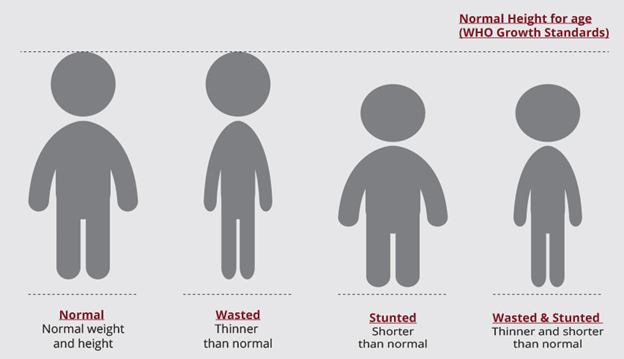    Source: Malnutrition Definition | Valid Nutritionການເຝິກອົບຮົມໂດຍ ໂຄງການ ສ້າງຄວາມເຂັ້ມແຂງ ໃນການຄົ້ນຄວ້າ ທາງດ້ານໂພຊະນາການ (ANRCB), ພາຍໃຕ້ ໂຄງການ ລິເລີ່ມທາງດ້ານໂພຊະນາການ ລາວ ອາເມລິກາ  (LANI)ກັນຍາ 2022ໄດ້ຮັບທຶນສະໜັບສະໜູນຈາກອົງການ USAID ສຳລັບຂໍ້ຕົກລົງໂຄງການຮ່ວມມື #7200AA18CA00009 
(LASER-PULSE) ໃຫ້ກັບມະຫາວິທະຍາໄລເພີດູ. ເນື້ອໃນແມ່ນບັນຍາຍມາຈາກປະສົບການຂອງຜູ້ຂຽນ ບໍ່ແມ່ນເນື້ອຫາສະເພາະຂອງອົງການ USAID.ຂໍ້ມູນເພີ່ມເຕີມກະລຸນນາຕິດຕໍ່ກັບອົງການ CRS ປະຈຳ ສປປ ລາວ.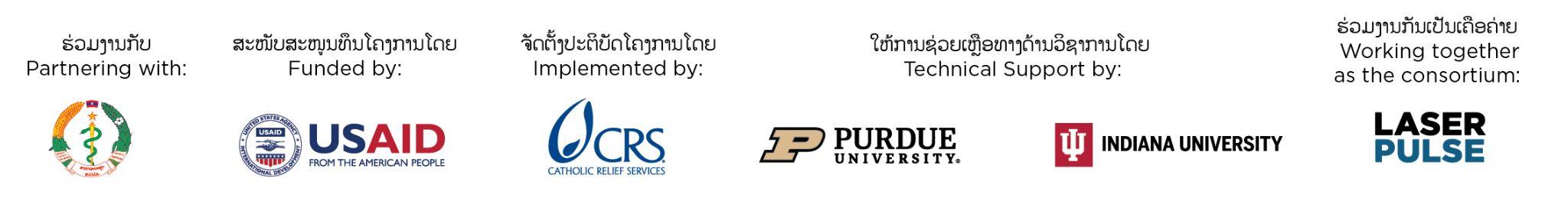 I.ພາດຫົວເລື້ອງຄູ່ມືການແນະນຳໃນການອົບຮົມນີ້ແມ່ນເພື່ອຊ່ວຍອາຈານ ຫຼື ຜູ້ອຳນວຍຄວາມສະດວກເພື່ອໃຫ້ຄວາມຮູ້ພື້ນຖານກ່ຽວກັບການປະເມີນໃນການວັດແທກຮ່າງກາຍຂອງເດັກທີ່ມີອາຍຸຕໍ່າກວ່າ 5 ປີ.  ຈຸດປະສົງຂອງຄູ່ມືນີ້ແມ່ນໃຫ້ການສະໜັບສະໜູນຜູ້ສອນໃນການບັນຍາຍ, ເຮັດກິດຈະກຳ, ສົນທະນາ ແລະ ນຳສະເໜີກ່ຽວກັບການວັດແທກຮ່າງກາຍໃຫ້ໄປຕາມສະໄລຂອງບົດສະເໜີ. ການອົບຮົມຈະດຳເນີນເປັນເວລາ 2 ວັນ ທີ່ມີຜູ້ເຂົ້າຮ່ວມ ບໍ່ກາຍ 25 ຄົນ. ຜູ້ທີ່ມາຮ່ວມການອົບຮົມອາດແມ່ນນັກສຶກສາແພດ, ອາຈານສອນ, ພະນັກງານແພດ, ອາສາສະມັກສາທາລະນະສຸກ ແລະ ຜູ້ລົງເກັບກຳຂໍ້ມູນທີ່ເຮັດການຄົ້ນຄວ້າ. ນຳໃຊ້ຄູ່ມືນີ້ຄືແນວໃດ:ຄູ່ມືນີ້ຈະຊ່ວຍສ້າງປະສົບການຮຽນຮູ້ທີ່ດີທີ່ສຸດສໍາລັບຜູ້ຮຽນ. ຜູ້ອໍານວຍຄວາມສະດວກ ແລະ ຜູ້ສອນຕ້ອງໄດ້ສຶກສາຄູ່ມືຢ່າງລະອຽດກ່ອນທີ່ຈະອົບຮົມ. ກະ​ລຸ​ນາທຳຄວາມເຂົ້າໃຈກັບການນຳໃຊ້​ຄູ່​ມືກ່ອນທີ່ຈະມາອົບຮົມ​. ຄູ່ມືແມ່ນອົງປະກອບຄືດັ່ງຕໍ່ໄປນີ້ໜ້າສະຫຼຸບສັງລວມ: ກ່ອນທີ່ຈະບັນຍາຍລະອຽດໃນແຕ່ລະພາກ, ມີການສັງລວມແຕ່ລະໜ້າເພື່ອໃຫ້ພາບລວມຂອງການຮຽນຮູ້ໃນແຕ່ລະພາກເຄື່ອງມື ແລະ ວີທີການ: ຄຳສັບຂ້າງລຸ່ມນີ້ ແມ່ນນຳໃຊ້ໃນການຈັດປະເພດ ແລະວີທີການໃນການອຳນວຍຄວາມສະດວກ. ອະທິບາຍ- ແມ່ນຕ້ອງການໃຫ້ຜູ້ສອນອະທິບາຍໃຫ້ຜູ້ເຂົ້າຮ່ວມຟັງ. ກິດຈະກຳ- ການເຮັດກິດຈະກຳອາດຈະແມ່ນ: ການຖາມ, ການເຮັດກິດຈະກຳເປັນຄູ່, ການສົນທະນາ ແລະ ການແລກປ່ຽນບົດຮຽນ. ຄຳຖາມ- ແມ່ນການພັນລະຄຳສັບ, ຮຽກຮ້ອງໃຫ້ຜູ້ສອນຕັ້ງຄຳຖາມ, ສັງລວມຄຳຕອບ ແລະ ອຳນວຍຄວາມສະດວກໃນການສົນທະນາ.ຈຸດປະສົງໃນການຮຽນ:          1.ເຂົ້າໃຈຄວາມສໍາຄັນກ່ຽວກັບມາດຕະຖານຂອງການວັດແທກຮ່າງກາຍ;          2.ຝຶກປະຕິບັດການວັດແທກຮ່າງກາຍຕາມຂັ້ນຕອນທີ່ໄດ້ມາດຕະຖານ;3.ຮຽນຮູ້ການຕີຄວາມໝາຍຂອງການວັດແທກຮ່າງ ກາຍໂດຍນຳໃຊ້ແຜນພູມການຈະເລີນເຕີບໂຕ;4.ຝຶກປະຕິບັດການບັນທຶກຜົນຂອງການວັດແທກ ຮ່າງກາຍ5.ຮຽນຮູ້ວິທີການຮັກສາອຸປະກອນທີ່ໃຊ້ສໍາລັບການວັດແທກຮ່າງກາຍ.II. ໜ້າທີ່ ແລະ ຄວາມຮັບຜິດຊອບ:ການອົບຮົມແຕ່ລະຄັ້ງຄວນມີທິມງານຮັບຜິດຊອບ ຢ່າງນ້ອຍໃຫ້ມີ  3 ຄົນ ຄື: ຜູ້ສອນ, ຜູ້ອຳນວຍຄວາມສະດວກ ແລະ ຜູ້ຊ່ວຍ. ຕາຕະລາງການອົບຮົມ: 2 ມື້ການກະກຽມ ແລະ ອຸປະກອນ ການກະກຽມການອົບຮົມ:ຈ່ອງສະຖານທີ່ການອົບຮົມສົ່ງບັດເຊີນ ແລະ ຕິດຕໍ່ລາຍຊື່ຜູ້ທີ່ຈະມາເຂົ້າຮ່ວມຈັດແຈງອາຫານຫວ້າງແລະທ່ຽງຖ້າມີພົວພັນປະສານງານກັບຜູ້ຈະມາຮ່ວມຄອມພິເຕີ ແລະ ເຄຶ່ອງສາຍກວດສີ່ງອຳນວຍຄວາມສະດວກໃນການອົບຮົມພິມເອກະສານທີ່ຈຳເປັນເອົາບົດຮຽນໃສ່ໃນຄອມພິເຕີກະກຽມບົດຝຶກຫັດ/ເກມ/Icebreakers & ລາງວັນກະກຽມຊຸດການຮຽນ (PPTs, ເອກະສານຢາຍ, ເສັ້ນເຊືອກແທກ MUAC  ແລະ ຮອບຫົວ ແລະ ອຶ່ນທີ່ຕ້ອງການ) ກະກຽມໃບຢັ້ງຢືນການເຂົ້າຮ່ວມອົບຮົມ.ກະກຽມອຸປະກອນການວັດແທກຮ່າງກາຍ, ສະຖານທີ່ໃນການທົດສອບ ແລະ ຜູ້ທີ່ຈະມາຮ່ວມໃນການສາທິດ ແລະ ອຶ່ນໆເຄື່ອງມືທີ່ຕ້ອງການ:ໃບລົງທະບຽນບົດຮຽນ PPT ຄູ່ມືການອົບຮົມ.ບົດທົດສອບ ກ່ອນ ແລະ ຫຼັງການອົບຮົມຟອມການປະເມີນສໍ, ບິກ, ເຈ້ຍແຜ່ນໃຫຍ່ ແລະ ບິກຂຽນກະດານFlip Chart, ເຈ້ຍແຜ່ນໃຫຍ່rສະຖານທີ່ໃນການຈັດວາງເຄື່ອງແລະອຸປະກອນຕ່າງໆປື້ມ ຫົວສີບົວ ແມ່ແລະເດັກປື້ມຕົວຢ່າງສຳມະໂນຄົວຟອມບັນທຶກໄມ້ແປ້ນແທກລວງຍາວ, ລວງສູງ, ຊີງຊັ່ງນໍ້າໜັກຄອມພິເຕີ, LCD ແລະ speaker ລາງວັນ 10 ສີ້ນຖົງໃສ່ຂະໜົມ ພາກເນື້ອໃນ  ພາກທີ 1: ພາກແນະນຳພາກທີ 2: ການວັດແທກນໍ້າໜັກພາກທີ 3: ການວັດແທກລວງຍາວແລະລວງສູງພາກທີ 4: ການວັດແທກຮອບເຄິ່ງກາງແຂນສ່ວນເທິງພາກທີ 5: ການວັດແທກຮອບຫົວພາກທີ 6: ການບັນທຶກຂໍ້ມູນການວັດແທກຮ່າງກາຍພາກທີ 7: ການບົວລະບັດຮັກສາອຸປະກອນພາກທີ 8: ການຝຶກປະຕິບັດເພື່ອເພີ້ມຄວາມຊຳນານພາກທີ 9: ສະຫລຸບສັງລວມການຝຶກອົບຮົມແລະນຳໄປ  ໃຊ້ໃນວຽກງານຂອງທ່ານເນື້ອໃນການອົບຮົມ: ມື້ທີ່ 1 ກິດຈະກຳ: ການແນະນຳ ຜູ້ເຂົ້າຮ່ວມຈັບຄູ່ກັນໃຫ້ເຂົາເຈົ້າແນະນຳຕົນເອງ ຊື່, ບ່ອນເຮັດວຽກ ແລະ ໄດ້ເຮັດການວັດແທກຮ່າງກາຍໃນສະຖານທີ່ເຮັດວຽກຂອງເຂົາເຈົ້າຄືແນວໃດ?ໃຫ້ເຂົາເຈົ້າສົນທະນາປະສົບການໃນການວັດແທກຮ່າງກາຍໃນເດັກນ້ອຍ ແລະ ຜູ້ໃຫຍ່:ການວັດແທກລວງສູງ/ລວງຍາວ,ສັ່ງນໍ້າໜັກ, MUAC, ແລະຮອບຫົວບໍ່ ເຮັດຄືແນວໃດ, ໃຊ້ເຄື່ອງມືໂຕໃດ? ການວັດແທກຮ່າງກາຍໃຫ້ເດັກນ້ອຍງ່າຍບໍ່? ແລະ ເດັກນ້ອຍຫຼາຍກວ່າ 2 ປີ ເດ້ ເປັນແນວໃດ?ເດັກນ້ອຍຍືນ ຫຼື ນອນແທກ?ຜ່ານມາໃຊ້ຊີງຊັ່ງຊະນິດໃດ? ຊີງຊັ່ງຊະນິດໃດທີ່ມີໃນສະຖານທີ່ເຮັດວຽກຂອງທ່ານ? ປະສົບການຂອງທ່ານເປັນຄືແນວໃດ?ກັບຄືນເຂົ້າມາໃນກຸ່ມ ແລະ ແຕ່ລະຄູ່ແນະນຳຕົນເອງ(20 ນາທີ) ທົດສອບກ່ອນອົບຮົມ ຢາຍບົດທົດສອບຜູ້ສອນອະທິບາຍ;ການທົດສອບກ່ອນການອົບຮົມແມ່ນເພື່ອທົດສອບເບີ່ງຄວາມຮູ້ຂອງຜູ້ເຂົ້າຮ່ວມໃນມື້ທຳອິດວ່າມີຄວາມຮູ້ຫຼາຍຊໍ່າໃດກ່ອນມາອົບຮົມ. ບອກຜູ້ເຂົ້າຮ່ວມເຮັດດ້ວຍຕົນເອງໂດຍບໍ່ໃຫ້ສົນທະນາກັບໃຜການທົດສອບຫຼັງອົບຮົມໃນມື້ສຸດທ້າຍແມ່ນເພື່ອທົດສອບວ່າພາຍຫຼັງອົບຮົມແລ້ວມີການປ່ຽນແປງທາງດ້ານຄວາມຮູ້ຄືແນວໃດການປະເມີນການອົບຮົມ ໃນຕອນທ້າຍຂອງແຕ່ລະມື້ ຈະຢາຍຟອມປະເມີນໃຫ້ເພື່ອປະເມີນຄຳເຫັນຜູ້ເຂົ້າຕໍ່ ການອົບຮົມໃນແຕ່ລະມື້. 15 ນາທີສຳລັບ ທົດສອບກ່ອນການອົບຮົມພາກທີ 1: ພາກແນະນຳ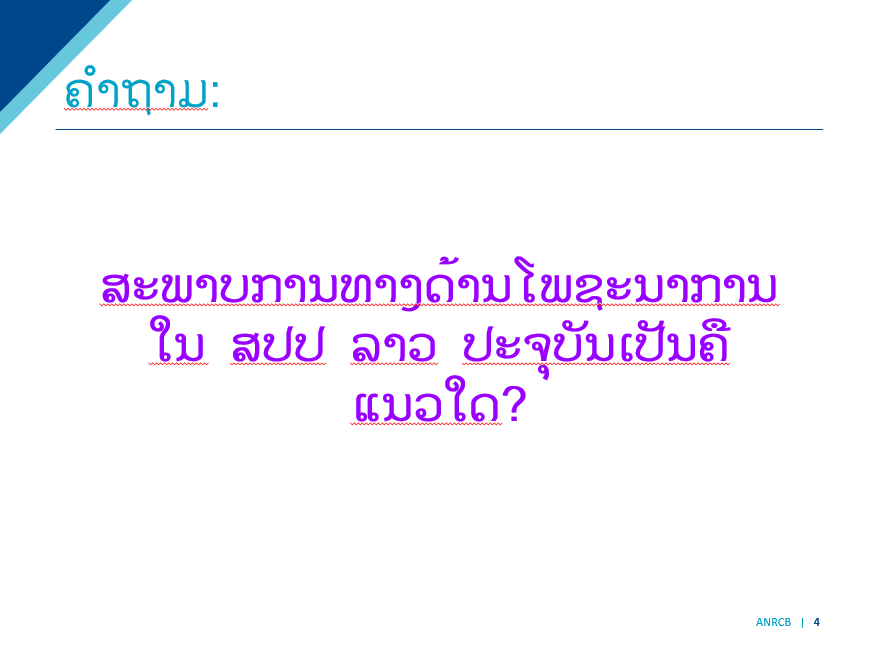 ⭆ ຖາມຄຳຖາມ.  ສະພາບການທາງດ້ານໂພຊະນາການ ໃນ ສປປ ລາວ ປະຈຸບັນເປັນຄືແນວໃດ?ໃຫ້ຜູ້ເຂົ້າຮ່ວມ 2-3 ຄົນຕອບຄຳຖາມ . ຂຽນຄຳຕອບໃສ່ເຈັ້ຍແຜ່ນໃຫຍ່. ຫຼັງຈາກນັ້ນຜູ້ສອນອະທິບາຍວ່າໃນຈຸດທີ່ຍັງບໍ່ທັນມີ:ການຂາດສານອາຫານຍັງເປັນສີ່ງທ້າທາຍໃນ ສປປ ລາວ ໂດຍສະເພາະໃນກຸ່ມທີ່ມີຄວາມສ່ຽງຄືເດັກນ້ອຍທີ່ມີອາຍຸຕໍ່າກວ່າ 5 ປີ.ການຂາດສານອາຫານຊໍາເຮື້ອ (stunting) ແມ່ນມີການພົວພັນກັບການພັດທະນາທາງດ້ານມັນສະໝອງເຮັດໃຫ້ຮຽນໜັງສືບໍ່ ໄດ້ເປັນສາຍເຫດເຮັດລະດັບການສຶກສາຕໍ່າ ແລະ ລາຍຮັບເມື່ອເປັນຜູ້ໃຫຍ່, ການຂາດສານອາຫານ ແມ່ນ ເພີ້ມການໃຊ້ຈ່າຍໃນການເຈັບເປັນ.⭆ອະທິບາຍ:  ການຂາດສານອາຫານຍັງຄົງເປັນສິ່ງທ້າທາຍໃນ ສປປ ລາວ, ໂດຍສະເພາະໃນບັນດາກຸ່ມເດັກນ້ອຍທີ່ມີອາຍຸຕໍ່າກວ່າ 5 ປີ. ມີຫຼາຍປະ​ເທດທີ່ຄົນຢູ່ໃນຄອບຄົວດຽວກັນແມ່ນບັນຫາທາງດ້ານໂພຊະນາການ ຄື: ຜູ້​ໃຫຍ່ມີນໍ້າໜັກເກີນ ແລະ ​ເດັກນ້ອຍ​ຂາດ​ສານ​ອາຫານຊຶ່ງ​ແມ່ນການ​ປະ​ເຊີນໜ້າ​ກັບ​ບັນຫາທັງສອງຢ່າງຄື ພາວະນໍ້າໜັກເກີນ ແລະ ການ​ຂາດ​ສານ​ອາຫານຊຶ່ງປະຈຸບັນແມ່ນເພີ້ມຂື້ນໃນຫຼາຍປະເທດ, ໂດຍສະເພາະບ່ອນທີ່ມີການຂາດສານອາຫານຮ່ວມກັບ ການມີນ້ໍາຫນັກເກີນ, ພະຍາດອ້ວນ ແລະ ທີ່ສໍາຄັນແມ່ນພະຍາດທີ່ບໍ່ຕິດຕໍ່ອື່ນໆທີ່ພົວພັນກັບການກິນອາຫານ.ການວັດແທກລວງຍາວ/ລວງສູງ ທຽບໃສ່ອາຍຸ ແມ່ນການປະເມີນສະພາວະໂພຊະນາການ ໃນຮູບແບບການຂາດສານອາຫານລວງສູງບໍ່ໄດ້ມາດຕະຖານ ຫຼື  ເອີ້ນວ່າ 'ເຕ້ຍ-stunting' ແລະໂດຍທົ່ວໄປແລ້ວຖືວ່າເປັນຜົນມາຈາກການຂາດສານອາຫານຊໍາເຮື້ອ ເປັນເວລາດົນມາແລ້ວ, ມັກຈະເປັນສົມທົບເລື້ອຍໆ ເມື່ອເດັກມີການເຈັບເປັນ ຫຼື ຕິດເຊື້ອ.ການຊັ່ງນໍ້າໜັກທຽບໃສ່ ລວງສູງແມ່ນການປະເມີນສະພາວະໂພຊະນາການ ໃນຮູບແບບການຂາດສານອາຫານແບບຈ່ອຍຜອມ ເອີ້ນວ່າ 'ກະທັນຫັນ- wasting ' ເປັນຕົວຊີ້ວັດຂອງການຂາດສານອາຫານກະທັນຫັນທີ່ເປັນຢູ່ໃນປະຈຸບັນ. ນີ້ອາດຈະເປັນຍ້ອນການຂາດອາຫານໂດຍກົງ, ຫຼືໂດຍທາງອ້ອມຍ້ອນການເຈັບເປັນທີ່ເຮັດໃຫ້ການດູດຊຶມອາຫານທີ່ກິນເຂົ້າໄປບໍ່ໄດ້ດີ.ການຊັ່ງນໍ້າໜັກ ທຽບໃສ່ ອາຍຸແມ່ນການປະເມີນສະພາວະໂພຊະນາການ ໃນຮູບແບບການຂາດສານອາຫານທີ່ເອີ້ນວ່າ 'ນໍ້າໜັກຕໍ່າກວ່າເກນມາດຕະຖານ -underweight '. ເດັກນ້ອຍອາດຈະມີນ້ໍາຫນັກຕໍ່າທຽບໃສ່ອາຍຸ ຫຼື ມີລວງສູງຕໍ່າທຽບໃສ່ອາຍຸ ຫຼື ອາດເປັນທັງສອງ ນໍ່້າໜັກຕໍ່າ ຫຼື ລວງສູງບໍ່ໄດ້ມາດຕະຖານທຽບໃສ່ອາຍຸ.ໂພຊະນາການເກີນແມ່ນການບໍລິໂພກອາຫານທີ່ມີຈຸລະສານອາຫານ ແລະ ອາຫານຫຼາຍເກີນໄປຈົນສົ່ງຜົນກະທົບທາງລົບຕໍ່ສຸຂະພາບ. ໂພຊະນາການຫຼາຍເກີນໄປສາມາດພັດທະນາໄປເປັນພະຍາດ ອ້ວນ, ເຊິ່ງເພີ່ມຄວາມສ່ຽງຕໍ່ສຸຂະພາບທີ່ຮ້າຍແຮງລວມທັງພະຍາດ ຫົວໃຈເສັ້ນເລືອດ, ຄວາມດັນເລືອດສູງ, ມະເຮັງ, ແລະ ພະຍາດເບົາຫວານປະເພດ 2.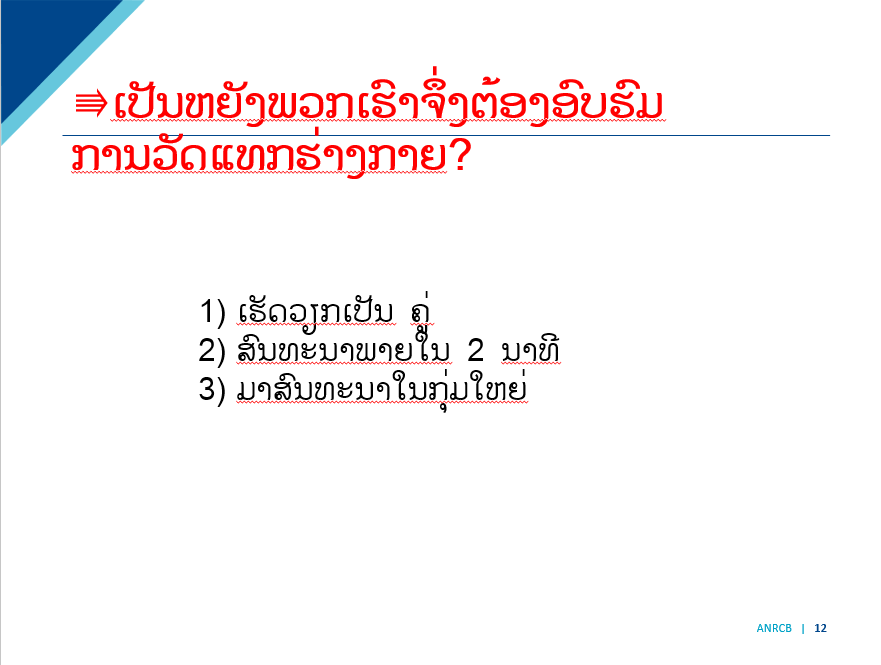 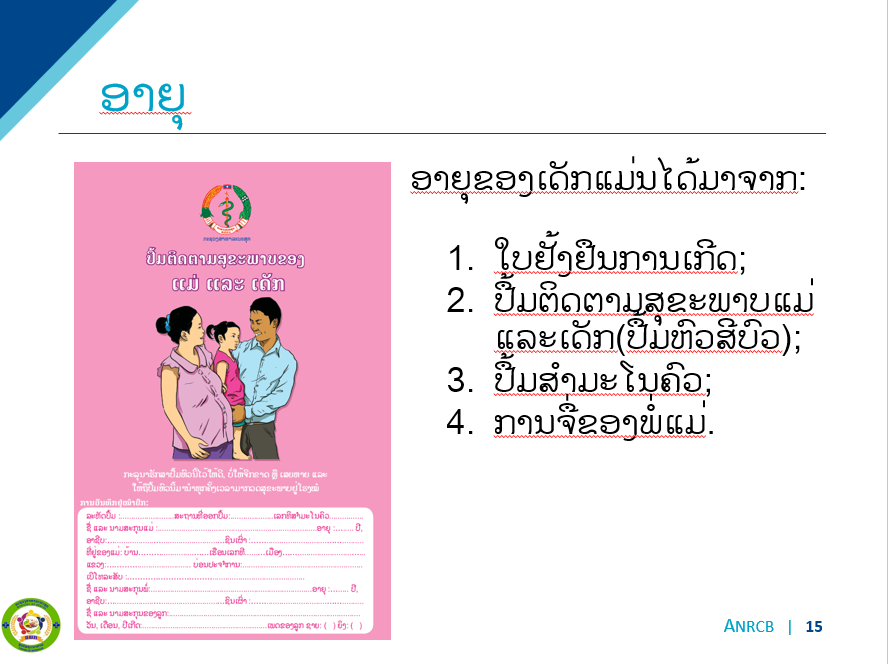 ⭆ ອະທິບາຍ: ເມື່ອ​​ເຮັດ​ການວັດແທກຮ່າງກາຍ, ການ​ຮູ້​ຈັກ​ອາ​ຍຸ​ທີ່​ຖືກ​ຕ້ອງ​ຂອງ​ເດັກ​ແມ່ນ​ມີ​ຄວາມ​ສໍາ​ຄັນ​ຫຼາຍ. ຕົວຢ່າງການວັດແທກຄວາມຍາວ, ລວງສູງ, ນ້ຳໜັກ, ການແທກຮອບເຄິ່ງກາງແຂນ-ເບື້ອງເທິງ, ແລະ ຮອບຫົວທັງໝົດຕ້ອງຖືກປຽບທຽບໃສ່ກັບກຸ່ມເປົ້າໝາຍທີ່ແມ່ນເດັກນ້ອຍອາຍຸຕ່ຳກວ່າ 5 ປີ ທີ່ພົວພັນກັບ ເພດ ແລະ ອາຍຸ.ພວກເຮົາສາມາດຮູ້ອາຍຸຂອງເດັກຈາກ:ໃບຢັ້ງຢືນການເກີດແມ່ນເອກະສານທີ່ດີສຳລັບການໃຫ້ອາຍຸເດັກ.ເຖິງຢ່າງໃດກໍ່ຕາມຍັງມີຫຼາຍບ່ອນທີ່ບໍ່ສາມາດເຮັດໃບຢັ້ງຢືນການເກີດໄດ້ເທື່ອ.ປື້ມຕິດຕາມສຸຂະພາບແມ່ແລະເດັກ (ປື້ມຫົວສີບົວ) ຈະມີຂໍ້ມູນຂອງແມ່ນັບແຕ່ຖືພາຈົນຮອດລາວເກີດລູກຫລັງຈາກນັ້ນອາຍຸຂອງເດັກໄດ້ບັນທຶກໃນປື້ມຫົວນີ້. ແມ່ຍິງຖືພາທີ່ມາຝາກທ້ອງຢູ່ສະຖານທີ່ບໍລິການສາທາລະນະສຸກຈະມີປື້ມນີ້ແລະ ຖືກແນະນຳໃຫ້ຮັກສາໄວ້ຈົນກວ່າເດັກອາຍຸໄດ້ 5 ປີ.ປື້ມສຳມະໂນຄົວອາດຈະມີໃນຂັ້ນບ້ານ ໂດຍສະເພາະໃນເຂດທີ່ຫ່າງໄກສອກຫຼີກ ບ່ອນທີ່ບໍ່ມີປື້ມຫົວສີບົວ.⭆ ອະທິບາຍ: ເມື່ອ​ເດັກ​ນ້ອຍອາຍຸໄດ້ ​ສອງ​ປີ​ເຂົາ​ເຈົ້າ​ຈະ​ໄດ້​ຮັບ​ການ​ວັດ​ແທກ​ທີ່​ແຕກ​ຕ່າງ​ກັນ​ເລັກ​ນ້ອຍ​ທີ່​ເຫັນ​ຢູ່​ໃນ​ຕາ​ຕະ​ລາງ​ນີ້​. ອະທິບາຍວ່າເປັນຫຍັງເດັກນ້ອຍທີ່ມີອາຍຸສອງປີ ແລະ ຫຼາຍກວ່າ ຈະເອີ້ນວ່າແທກລວງສູງ, ຈະບໍ່ແມ່ນລວງຍາວ, ແລະ ເດັກກາຍ 2 ປີ ຈະບໍ່ແທກຮອບຫົວອີກ⭆ ກິດຈະກຳ: ​​ເຂົ້າໄປເບິ່ງແຕ່ລະຄຳຕອບ ແລະ ອະທິບາຍວ່າເປັນຫຍັງສີຟ້າທີ່ໝາຍໄວ້ເປັນຕອບທີ່ຖືກຕ້ອງ. ຖາມຜູ້ເຂົ້າຮ່ວມຖ້າພວກເຂົາມີຄໍາຖາມ ຫຼື ບໍ່ແນ່ໃຈກ່ຽວກັບຄໍາຕອບ. ຖາມວ່າໃຜຕອບຖືກທັງໝົດ - ໃຫ້ຜູ້ທີ່ຍົກມືຂຶ້ນເປັນລາງວັນນ້ອຍໆ (ເຂົ້າໜົມອົມ ແລະອື່ນໆ)🔺(15 ນາທີ) ພັກຜ່ອນ: ມີເຄື່ອງອຸປະກອນວາງໄວ້ອ້ອມຫ້ອງປະຊຸມ ບອກໃຫ້ເຂົາເຈົ້າເລາະເບີ່ງໃນຊ່ວງ ພັກຜ່ອນ.ພາກທີ່ 2: ການສັ່ງນໍ້າໜັກ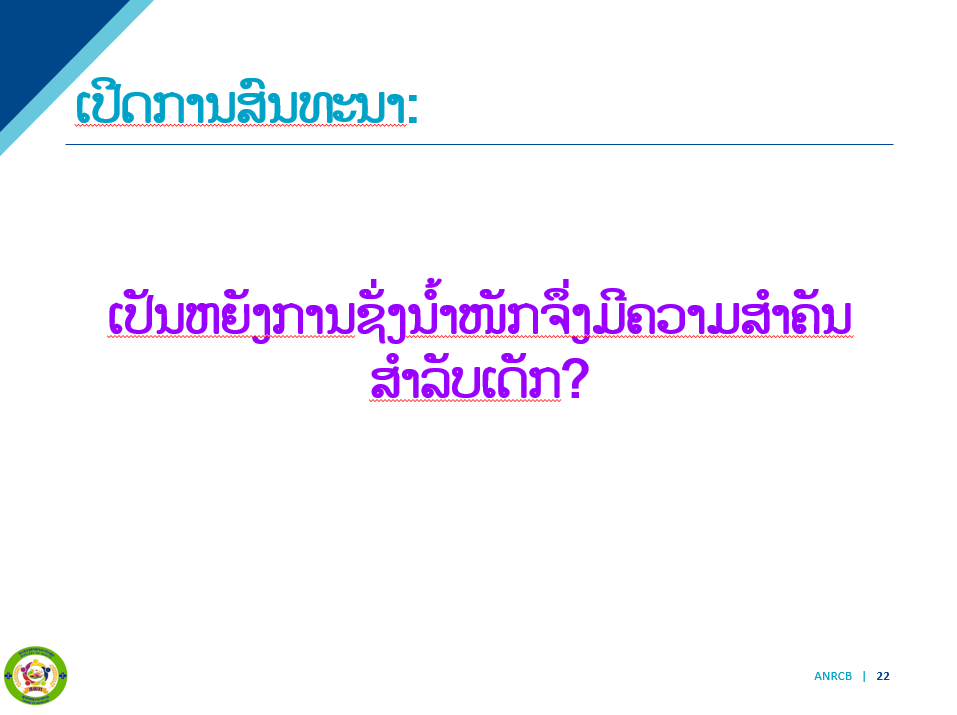 ⭆ ຖາມຄຳຖາມ:  ເປັນຫຍັງການສັ່ງນໍ້າໜັກເດັກຈຶ່ງມີຄວາມສຳຄັນ? ຖາມຜູ້ເຂົ້າຮ່ວມ2-3 ຄົນ. ຂຽນຄຳຕອບເຂົາເຈົ້າໃສ່ເຈ້ຍແຜ່ນໃຫຍ່. ຫລັງຈາກສຳເລັດຜູ້ສອນສັງລວມແລະເພີ້ມເຕີມຈຸດທີ່ຍັງບໍ່ຄົບຖ້ວນ.⭆ ອະທິບາຍ:   ສະແດງອຸປະກອນໃຫ້ເຫັນ ແລະ ອະທິບາຍໃຊ້ຄືແນວໃດຊີງຊັ່ງນໍ້າໜັກເດັກອ່ອນ(SECA Infant Scale) ໃຊ້ສຳລັບເດັກເກີດໃໝ່ ແລະ ຈົນຮອດ 6 ເດືອນຊີງຊັ່ງນໍ້າໜັກແບບມົນຫ້ອຍ (Salter scale) ໃຊ້ໃນເດັກອາຍຸຕໍ່າກວ່າ 2 ປີ ແຕ່ກໍ່ມີຂໍຈຳກັດ ຖ້າເດັກນໍ້າໜັກຫຼາຍ ເຂົ້າຖົງບໍ່ໄດ້  ແລະ ມີຄວາມຈຳເປັນຕ້ອງຫ້ອຍບ່ອນທີ່ ແຂງແຮງ ເພື່ອຄວາມປອດໄພຂອງເດັກ.ຊີງຊັ່ງຜູ້ໃຫຍ່ 2 in 1(SECA adult 2 in 1) ແມ່ນສາມາດໃຊ້ໄດ້ທັງເດັກ ແລະ ຜູ້ໃຫຍ່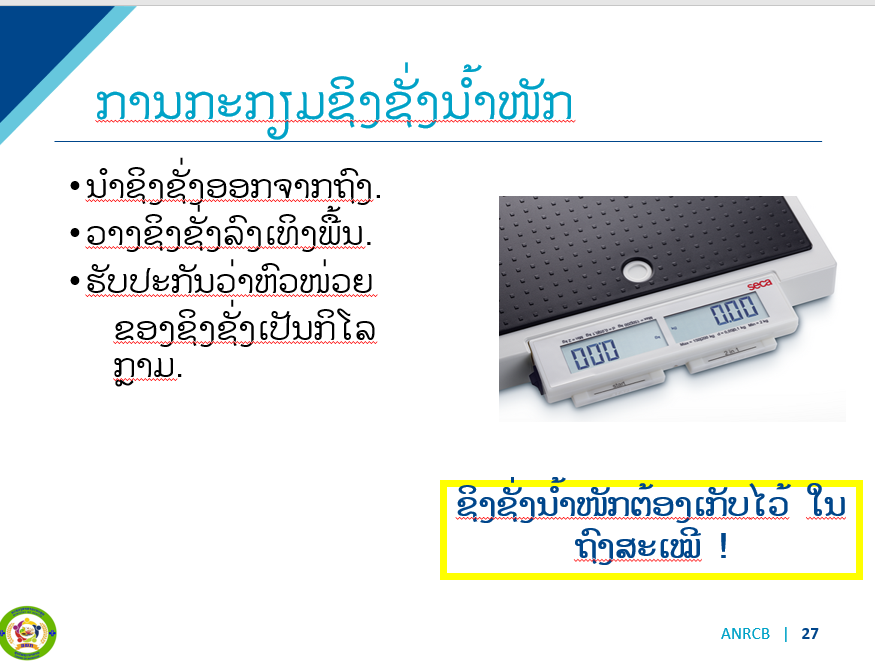 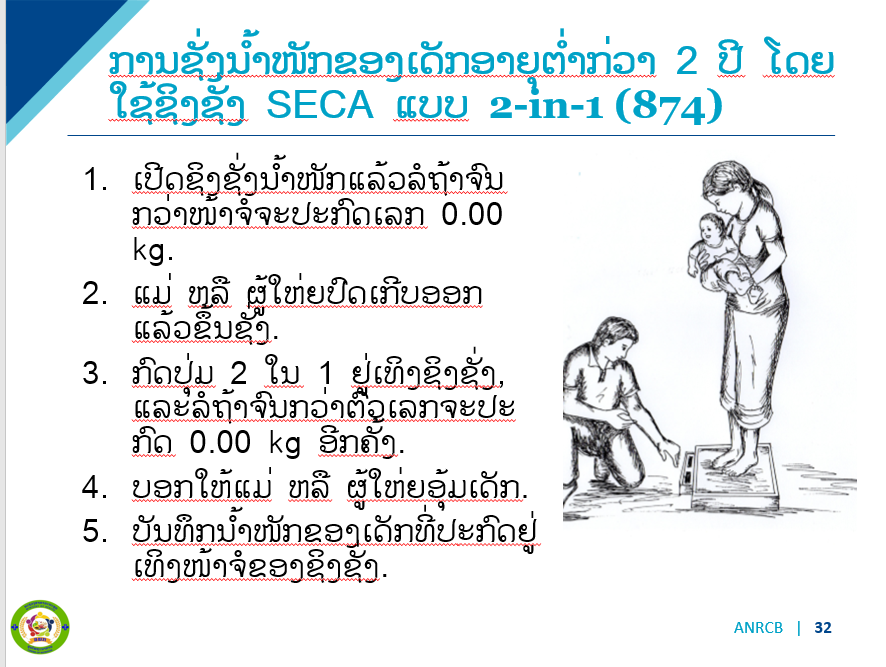 .⭆ 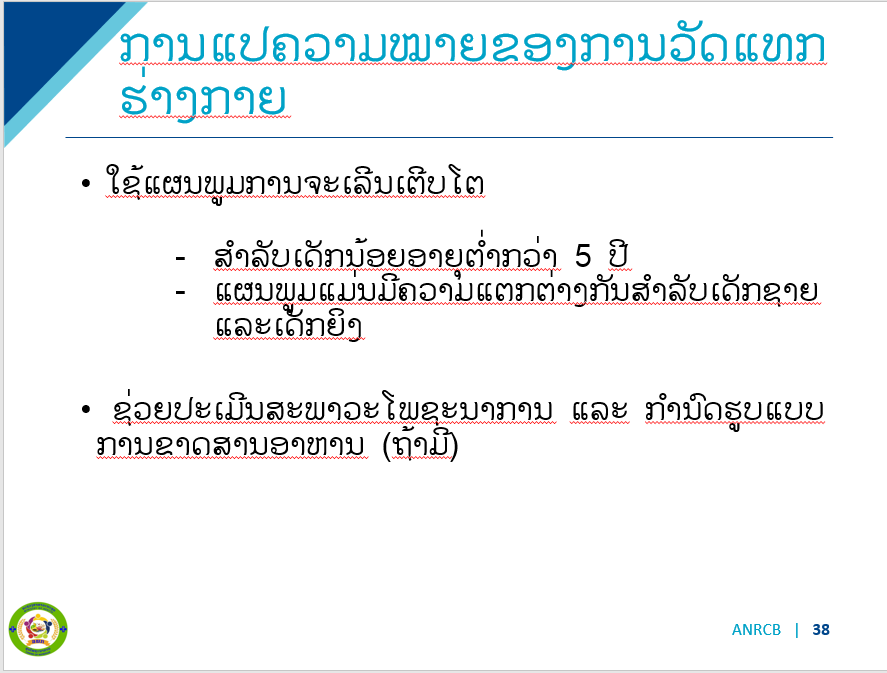 ⭆ ອະທິບາຍ:   ການຕື່ມໃສ່ແຜ່ນພູມຕິດຕາມການຈະເລີນເຕີບໂຕ ແລະ ພັດທະນາການຂອງເດັກແຕ່ມື້ເກີດຈົນຮອດອາຍຸເຖິງ 5 ປີ:ກ) ຕ້ອງທຳຄວາມເຂົ້າໃຈກ່ຽວກັບແຜ່ນພູມຕິດຕາມການຈະເລີນເຕີບໂຕ: 1) ເອົາຜົນການສັ່ງນ້ໍາຫນັກເຂົ້າໃນແຜ່ນພູມການຈະເລີນເຕີບໂຕຂອງເດັກຢ່າງຖືກຕ້ອງ. ຈໍາເປັນທີ່ຈະຕ້ອງເຂົ້າໃຈ. 2) ແກນ X: ນີ້ແມ່ນເສັ້ນແນວນອນຢູ່ລຸ່ມສຸດຂອງຕາຕະລາງ ແລະ ສະແດງເຖິງອາຍຸຂອງເດັກນ້ອຍ ເປັນ ເດືອນ. 3) ແກນ Y: ນີ້ແມ່ນເສັ້ນຕັ້ງຢູ່ເບື້ອງຊ້າຍຂອງຕາຕະລາງ ແລະ ສະແດງເຖິງນໍ້າໜັກຂອງເດັກ. ແລະ 4) ວາງຜົນການສັ່ງນ້ຳໜັກໃສ່ຕາຕະລາງຕາມຄ່າ x- ແລະ y.ຕົວຢ່າງ: ໃນຈຸດນີ້ເດັກມີອາຍຸ 6 ອາທິດ (ແກນ x). ນ້ໍາຫນັກຂອງເດັກວັດແທກ ໄດ້ 5 ກິໂລ (ແກນ y). ເສັ້ນ​ໂຄ້ງ​ການ​ເຕີບ​ໂຕ​ແມ່ນ​ເສັ້ນ​ຄະ​ແນນ​ມາດ​ຕະ​ຖານ​, ເຊິ່ງ​ຊ່ວຍ​ປະ​ເມີນ​ນ​້​ໍ​າ​ໜັກ ແລະ ​ທິດ​ທາງ​ຂອງ​ການ​ເຕີບ​ໂຕ​ຂອງ​ເດັກ​ນ້ອຍ​.ຂ) ການວາງຜົນການສັ່ງນ້ໍາຫນັກທຽບໃສ່ກັບອາຍຸ: ນ້ໍາຫນັກທຽບໃສ່ອາຍຸສະແດງໃຫ້ເຫັນຄວາມສໍາພັນລະຫວ່າງນ້ໍາຫນັກຂອງເດັກແລະອາຍຸໃນມື້ທີ່ລາວຖືກຊັ່ງ. ຕົວຊີ້ວັດນີ້ຖືກນໍາໃຊ້ເພື່ອກໍານົດວ່າເດັກມີນ້ໍາຫນັກຕໍ່າຫຼືນ້ໍາຫນັກຕໍ່າກວ່າເກນມາດຕະຖານຮ້າຍແຮງ. ຖືກນໍາໃຊ້ທົ່ວໄປແຕ່ຕ້ອງບໍ່ລືມວ່າຖ້າຂໍ້ມູນອາຍຸບໍ່ຖືກຕ້ອງ ຜົນການປະເມີນກໍ່ຈະບໍ່ຖືກຕ້ອງ.ຄ) ການສັ່ງນ້ໍາຫນັກທຽບໃສ່ກັບອາຍຸ: 1) ວາງຜົນນ້ໍາຫນັກໃສ່ຕາມ ອາຍຸເປັນ ອາທິດ ຫຼື ເດືອນ ຫຼື ປີໃນເສັ້ນຕັ້ງ 2) ເອົາຜົນການວັດແທກນ້ໍາຫນັກຕາມເສັ້ນລວງນອນ ກິໂລ ຕົວຢ່າງ. ເສັ້ນຊື່ເພື່ອເບິ່ງທິດທາງການຂະຫຍາຍຕົວຂອງເດັກ. ຕົວຢ່າງ, ຕາຕະລາງຂ້າງລຸ່ມນີ້ສະແດງໃຫ້ເຫັນນ້ໍາຫນັກຕໍ່ກັບອາຍຸຂອງເດັກທີ່ໄດ້ຮັບການຕິດຕາມສາມຄັ້ງ.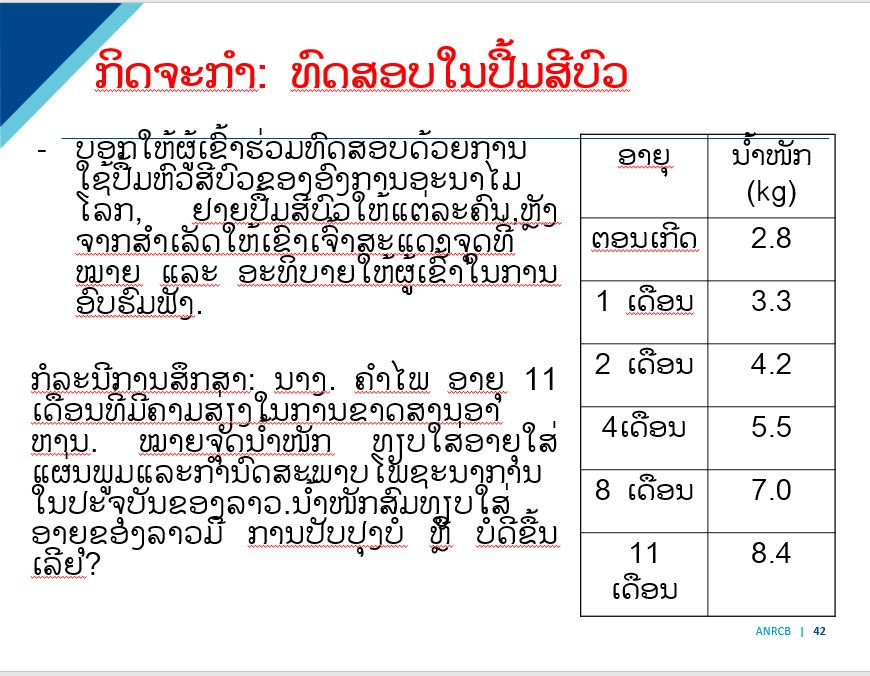 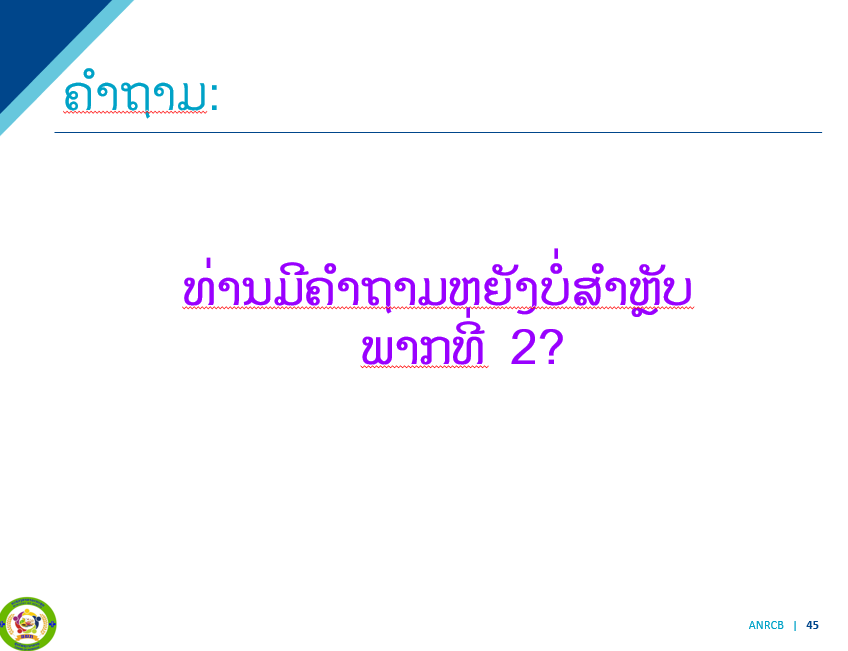 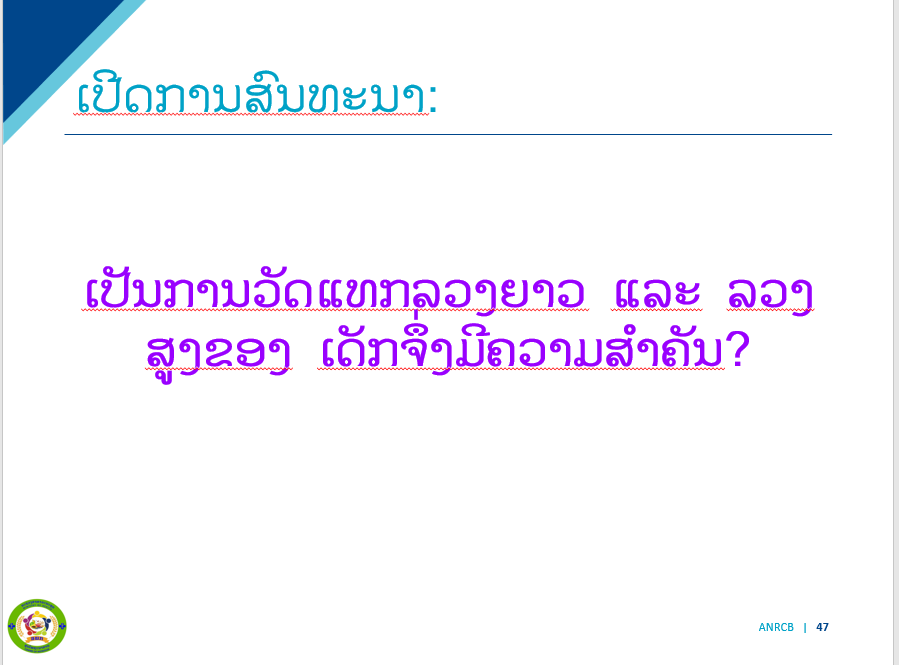 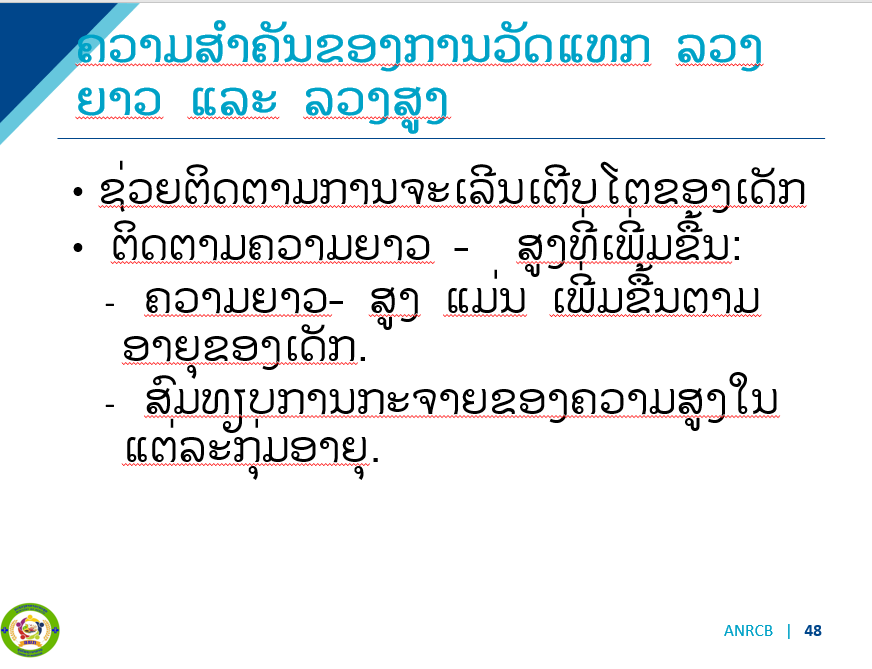 ⭆ອະທິບາຍ ຕາມສະໄລ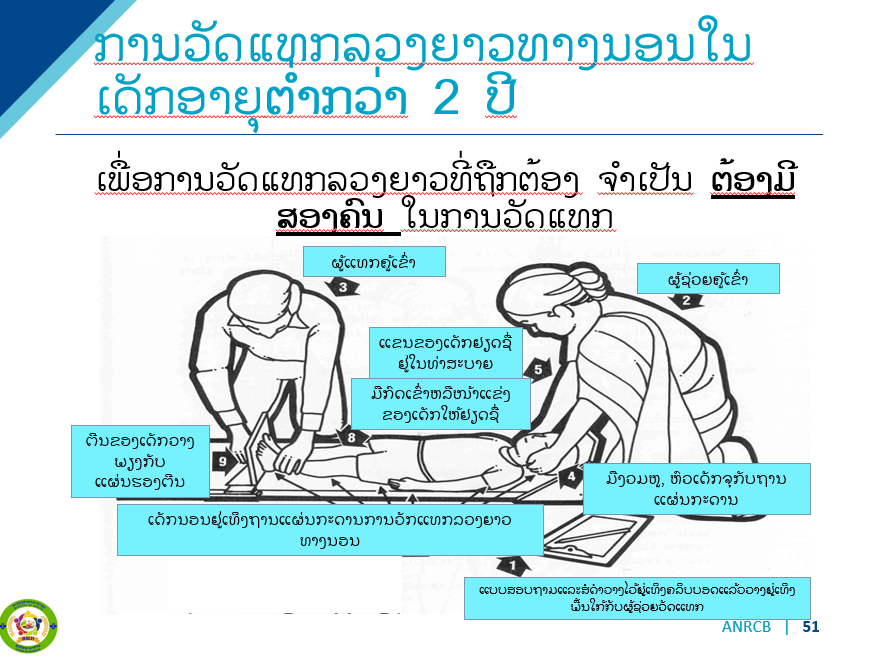 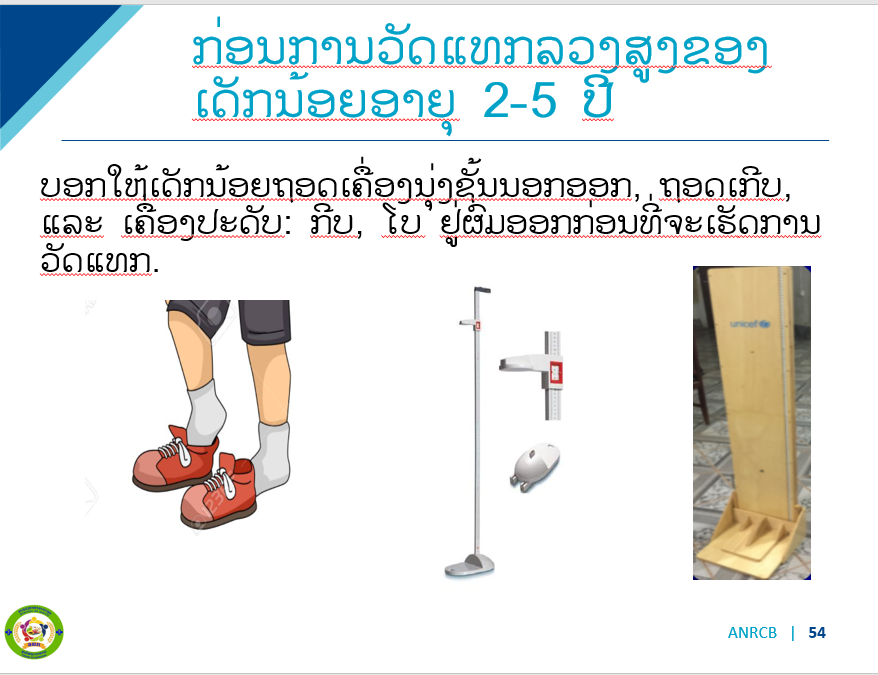 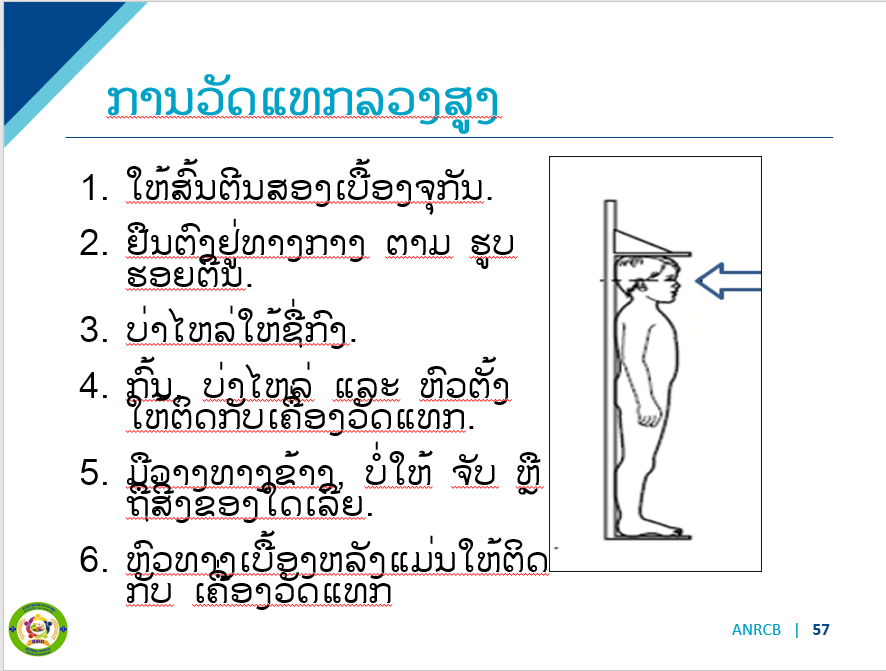 ⭆ ອະທິບາຍ ການວັດແທກລວງສູງຕາມສະໄລ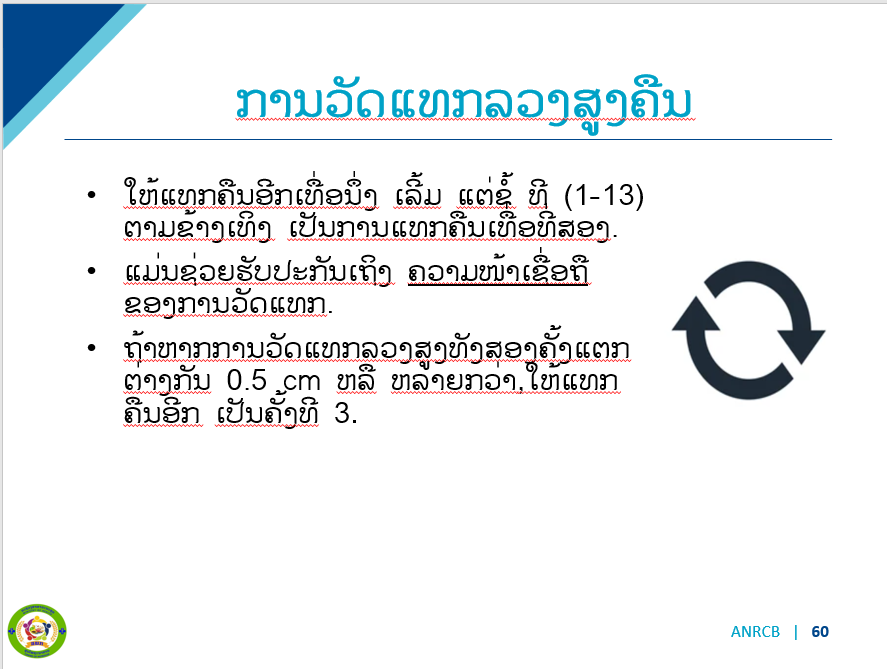 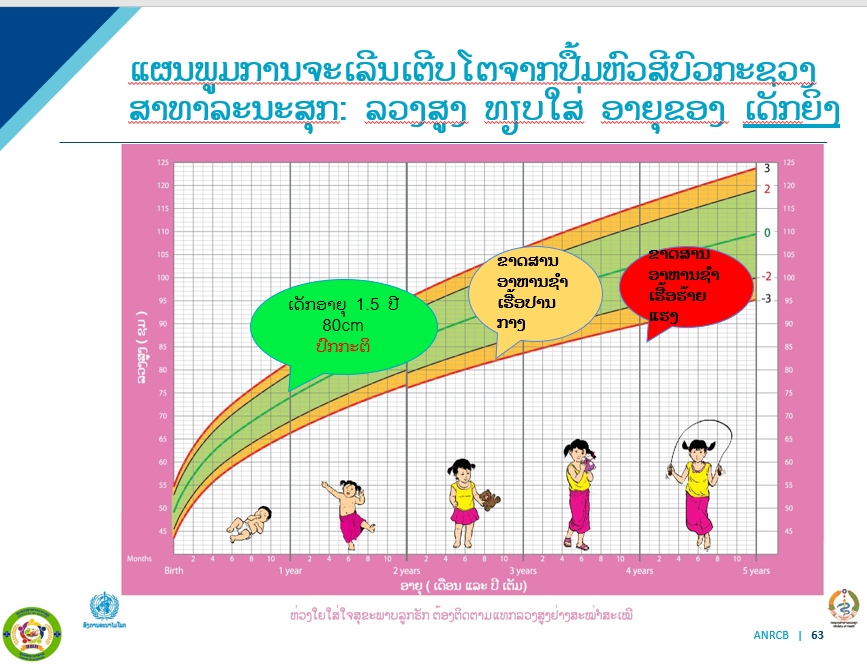 ⭆ອະທິບາຍ ຕາມສະໄລ⭆ອະທິບາຍ: ສະໄລ້ນີ້ຈາກປຶ້ມສີບົວສະແດງໃຫ້ເຫັນລວງສູງທຽບໃສ່ອາຍຸ ສຳລັບເດັກຊາຍ. ລວງສູງ ຫຼື ລວງຍາວ ຕໍ່າທຽບໃສ່ອາຍຸເອີ້ນວ່າ 'ການຂາດສານອາຫານຊໍາເຮື້ອ-stunting' ແລະໂດຍທົ່ວໄປແລ້ວຖືວ່າເປັນຜົນສະທ້ອນຂອງການຂາດສານອາຫານໃນໄລຍະເວລາ, ມັກຈະເປັນສົມທົບກັບການເຈັບເປັນເລື້ອຍໆຫຼືການຕິດເຊື້ອ.⭆ ອະທິບາຍ:  ຕາມສະໄລການແປຄວາມໝາຍການຊັ່ງນໍ້າໜັກທຽບໃສ່ ລວງຍາວ ຫຼື ລວງສູງ⭆ ອະທິບາຍ: ຕາຕະລາງການຈະເລີນເຕີບໂຕໃນປື້ມຫົວສີບົວ: ນ້ຳໜັກທຽບໃສ່ລວງສູງສຳລັບເດັກຍິງ: ຜົນໄດ້ຮັບທີ່ຢູ່ໃນເຂດພື້ນສີຂຽວໝາຍເຖິງການເຕີບໂຕຂອງເດັກຕາມປົກກະຕິ; ຜົນການວັດແທກເດັກນ້ອຍຢູ່ໃນພື້ນທີ່ສີເຫຼືອງແມ່ນ ເດັກຂາດສານອາຫານຊໍາເຮື້ອ ຫຼື ລວງສູງ/ລວງຍາວ ບໍ່ໄດ້ມາດຕະຖານ ຂັ້ນປານກາງ ແລະ ໃນເຂດພື້ນທີ່ສີແດງແມ່ນ ຂາດສານອາຫານຊໍາເຮື້ອ ຮ້າຍແຮງ.ອະທິບາຍ: ຕາຕະລາງການຈະເລີນເຕີບໂຕໃນປື້ມຫົວສີບົວ: ນ້ຳໜັກທຽບໃສ່ລວງສູງສຳລັບເດັກຊາຍ: ຜົນໄດ້ຮັບທີ່ຢູ່ໃນເຂດພື້ນສີຂຽວໝາຍເຖິງການເຕີບໂຕຂອງເດັກຕາມປົກກະຕິ; ຜົນການວັດແທກເດັກນ້ອຍຢູ່ໃນພື້ນທີ່ສີເຫຼືອງແມ່ນ ເດັກຂາດສານອາຫານຊໍາເຮື້ອ ຫຼື ລວງສູງ/ລວງຍາວ ບໍ່ໄດ້ມາດຕະຖານ ຂັ້ນປານກາງ ແລະ ໃນເຂດພື້ນທີ່ສີແດງແມ່ນ ຂາດສານອາຫານຊໍາເຮື້ອ ຮ້າຍແຮງ.⭆ ອະທິບາຍ: 1. ນ້ຳໜັກທຽບໃສ່ອາຍຸ: ນ້ຳໜັກຕ່ຳທຽບໃສ່ອາຍຸແມ່ນເອີ້ນວ່າ 'ນ້ຳໜັກຕ່ຳກວ່າເກນມາດຕະຖານ'. ຖ້າຄະແນນ Z ຢູ່ໃນລະຫວ່າງ -2 ແລະ -3 ສະແດງໃຫ້ເຫັນວ່າເດັກມີນໍ້າໜັກຕໍ່າກວ່າເກນມາດຕະຖານລະດັບປານກາງ ແລະ ຖ້າຄະແນນ Z ໜ້ອຍກວ່າ -3 ສະແດງໃຫ້ເຫັນວ່າເດັກມີນໍ້າໜັກຕໍ່າກວ່າເກນມາດຕະຖານ ຮ້າຍແຮງ ເດັກນ້ອຍອາດຈະມີນ້ໍາຫນັກຕໍ່າທຽບໃສ່ອາຍຸ, ຫຼື ເດັກອາດຂາດສານອາຫານຊໍາເຮື້ອ - stunted, ຫຼື ອາດເປັນ ທັງສອງ. ເວົ້າອີກຢ່າງໜຶ່ງ, ນ້ໍາໜັກຕໍ່າກວ່າເກນມາດຕະຖານຈະບໍ່ສາມາດຈຳແນກໄດ້ວ່າ ເດັກຂາດສານອາຫານຊໍາເຮື້ອ ຫຼື ເດັກຂາດສານອາຫານແບບຈ່ອຍຜອມ.2.  ນໍ້າໜັກຕໍ່າ ທຽບໃສ່ ລວງສູງແມ່ນເອີ້ນວ່າ 'ການຂາດສານອາຫານແບບຈ່ອຍຜອມ' ແລະເປັນຕົວຊີ້ບອກຂອງການຂາດສານອາຫານໃນປະຈຸບັນ. ຖ້າຄະແນນ Z ຢູ່ໃນລະຫວ່າງ -2 ແລະ -3 ສະແດງໃຫ້ເຫັນວ່າເດັກມີການຂາດສານອາຫານແບບຈ່ອຍຜອມປານກາງແລະຖ້າຄະແນນ Z ຫນ້ອຍກວ່າ -3 ສະແດງໃຫ້ເຫັນວ່າເດັກມີການຂາດສານອາຫານແບບຈ່ອຍຜອມຢ່າງຮ້າຍແຮງ. ນີ້ອາດຈະເປັນຍ້ອນການຂາດອາຫານໂດຍກົງ, ຫຼືໂດຍທາງອ້ອມຍ້ອນພະຍາດທີ່ນໍາໄປສູ່ການດູດຊຶມຂອງອາຫານທີ່ບໍລິໂພກເຂົ້າໄປ.ນ້ໍາຫນັກທຽບໃສ່ລວງສູງແມ່ນບໍ່ເປັນປະໂຫຍດເພື່ອຈະກວດເບີ່ງການບໍ່ພຽງພໍຂອງການໄດ້ຮັບຈຸລະສານອາຫານ ທີ່ສະເພາະໃດນຶ່ງ ຫຼຶ ການສະທ້ອນໃຫ້ເຫັນເຖິງຄວາມບໍ່ສົມດຸນຂອງການໄດ້ຮັບພະລັງງານ.3.ຄວາມສູງຕໍ່າທຽບໃສ່ອາຍຸແມ່ນເອີ້ນວ່າ 'ການຂາດສານອາຫານລວງສູງບໍ່ໄດ້ມາດຕະຖານ-stunting' ແລະໂດຍທົ່ວໄປແລ້ວຖືວ່າເປັນຜົນສະທ້ອນຂອງການຂາດສານອາຫານຊໍາເຮື້ອໃນໄລຍະເວລາ, ມັກຈະປະສົມປະສານກັບການເຈັບປ່ວຍເລື້ອຍໆຫຼືການຕິດເຊື້ອ. ຖ້າຄະແນນ Z ໃນລະຫວ່າງ -2 ແລະ -3. ບົ່ງບອກວ່າເດັກຂາດສານອາຫານ ຊໍາເຮື້ອປານກາງ ແລະ ຖ້າຄະແນນ Z ໜ້ອຍກວ່າ -3 ສະແດງໃຫ້ເຫັນວ່າເດັກຂາດສານອາຫານຊໍາເຮື້ອຮ້າຍແຮງ.ຊ່ອງຫວ່າງທີ່ສໍາຄັນໃນໂອກາດທີ່ຈະປ້ອງກັນການຂາດສານອາຫານຊໍາເຮື້ອ stunting, ເຊິ່ງປະຈຸບັນເຊື່ອວ່າເປັນໄລຍະນັບແຕ່ເວລາແມ່ຖືພາເຖິງອາຍຸເດັກໄດ້ສອງປີ ຫຼື ເອີ້້ນວ່າຊ່ວງ '1000 ວັນທຳອິດ' ຂອງຊີວິດ ຖ້າ ຕິດຕາມດູແລ ແລະ ເອົາໃຈໃສ່ໃນຊ່ວງນີ້ເດັກກໍ່ຈະບໍ່ຂາດສານອາຫານຊໍາເຮື້ອ.⭆ ອະທິບາຍຕາມສະໄລ ເພື່ອເຮັດບົດຝືກຫັດ⭆ ອ່ານຕາມສະໄລ ຕາມສະໄລເພື່ອເຮັດບົດຝຶກຫັດ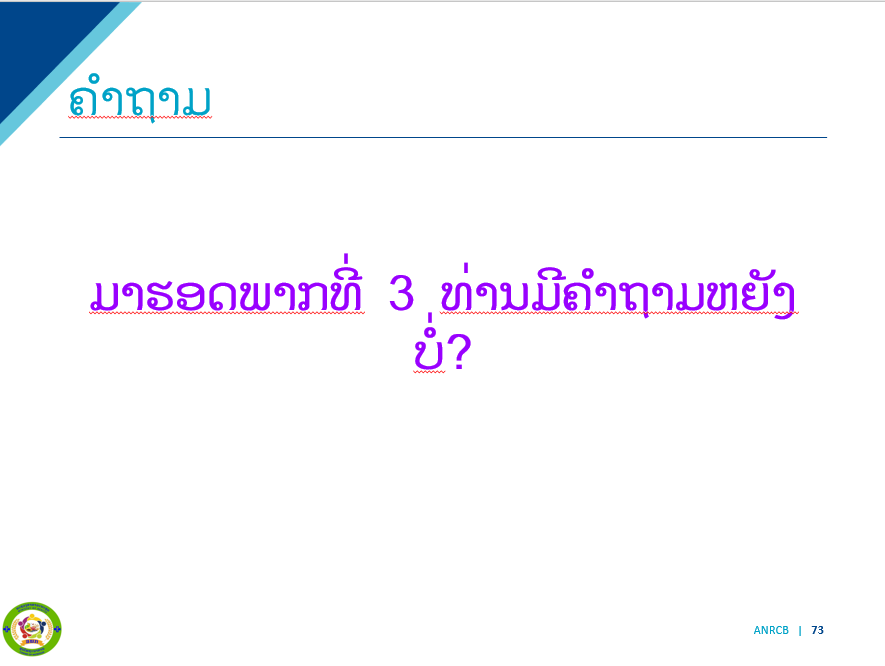 🔺(1 ຊມ) ພັກກິນເຂົ້າທ່ຽງ ພາກທີ່4: ການແທກຮອບເຄິ່ງກາງແຂນສ່ວນເທິງ (MUAC)ຖາມຄຳຖາມ ໃນຜ່ານມາທ່ານໄດ້ເຄີຍໃຊ້ MUAC ບໍ່? ທ່ານຄິດວ່າເປັນຫຍັງມັນຈຶ່ງມີຄວາມສຳຄັນ?⭆ ອະທິບາຍຕາມສະໄລຄວາມສຳຄັນຂອງການແທກMUAC. ⭆ ອະທິບາຍ: ສະແດງເສັ້ນແທກສີ ເພື່ອວັດແທກ MUAC ໃຫ້ກັບຜູ້ເຂົ້າຮ່ວມ ແລະອະທິບາຍ, MUAC ເປັນການວັດແທກທີ່ງ່າຍດາຍ. ມັນ​ໃຊ້​ເສັ້ນ​ສີເພື່ອແທກ​ອ້ອມ​ແຂນສ່ວນ​ເທິງຂອງແຂນ​ເບື້ອງ​ຊ້າຍ​ເພື່ອ​ຊ່ວຍ​ໃຫ້​ພວກ​ເຮົາ​ປະ​ເມີນ​ສະພາບ​ຂາດ​ສານ​ອາຫານ​ກະທັນຫັນ​ເດັກ​ໄດ້ຢ່າງ​ໄວວາ.ສາມາດສອນໃຫ້ ພໍ່-ແມ່ ຫຼື ຜູ້ດູແລເດັກໃຫ້ສາມາດວັດແທກ MUACໃຫ້ເດັກໄດ້ເອງ.⭆ ອະທິບາຍບາດກ້າວການແທກຕາມສະໄລ. ⭆ ອະທິບາຍສືບຕໍ່ຕາມສະໄລ⭆ ອະທິບາຍສືບຕໍ່ຕາມສະໄລ ⭆ ອະທິບາຍສືບຕໍ່ຄົບຕາມຂັ້ນຕອນ⭆ ກິດຈະກຳສາທິດຖາມຄຳຖາມ: ທ່ານສັງເກດເຫັນຫຍັງໃນວີດີໂອ? ກ່ອນຈະສາຍວິດີໂອ, ບອກຜູ້ເຂົ້າຮ່ວມວ່າເຈົ້າຈະຖາມຄຳຖາມຂ້າງລຸ່ມນີ້ພາຍຫຼັງເບີ່ງວີດີໂອແລ້ວ.- ແຕ່ລະວິດີໂອ, ຖາມຜູ້ເຂົ້າຮ່ວມວ່າເຂົາເຈົ້າສັງເກດຫຍັງ?- ສັງເກດ ມີອັນໃດທີ່ເຂົາເຈົ້າບໍ່ເຄີຍເຫັນມາກ່ອນບໍ? ພວກເຂົາເຈົ້າມີຄໍາແນະນໍາອື່ນໆກ່ຽວກັບວິທີການວັດແທກເພື່ອໃຫ້ຖືກຕ້ອງຄືແນວໃດ?⭆ ອະທິບາຍ: MUAC ປະຈຸບັນເປັນເຄື່ອງມືທີ່ໃຊ້ທົ່ວໄປໃນພາກສະໜາມເພື່ອປະເມີນການຂາດສານອາຫານແບບກະທັນຫັນໃນເດັກນ້ອຍ. ຖ້າຜົນຂອງການວັດແທກຫຼາຍກວ່າ 12.5cm ແລະ ເສັ້ນແທກ MUAC ຢູ່ໃນເຂດສີຂຽວສະແດງວ່າເດັກປົກກະຕິ. ຖ້າຜົນຂອງການວັດແທກຢູ່ລະຫວ່າງ 11.5-12.5 ຊຕມ ແລະ ເສັ້ນແທກ MUAC ຢູ່ໃນເຂດສີເຫຼືອງສະແດງວ່າເດັກຂາດສານອາຫານກະທັນຫັນປານກາງ. ຖ້າຜົນຂອງການວັດແທກໜ້ອຍກວ່າ 11.5 ແລະ ເສັ້ນແທກ MUAC ຢູ່ໃນເຂດສີແດງສະແດງວ່າເດັກຂາດສານອາຫານກະທັນຫັນຮ້າຍແຮງ.⭆ ກິດຈະກຳຕາມສະໄລ⭆ ກິດຈະກຳ ⭆ ກິດຈະກຳ: ໄປເບິ່ງແຕ່ລະຄຳຕອບ ແລະ ອະທິບາຍວ່າເປັນຫຍັງສີແດງເປັນຄຳຕອບທີ່ຖືກຕ້ອງ. ຖາມຜູ້ເຂົ້າຮ່ວມຖ້າພວກເຂົາມີຄໍາຖາມຫຼືບໍ່ແນ່ໃຈວ່າຄໍາຕອບ. ຖາມວ່າໃຜໄດ້ຄຳຕອບທັງໝົດຖືກຕ້ອງ - ໃຫ້ຜູ້ທີ່ຍົກມືຂຶ້ນເປັນລາງວັນນ້ອຍໆ (ເຂົ້າໜົມອົມ ແລະອື່ນໆ)ພາກທີ່ 5: ການແທກຮອບຫົວ⭆ ຖາມຄຳຖາມຕາມສະໄລຜູ້ເຂົ້າຮ່ວມປະມານ 2-3 ຄົນ  ແລະ ຜູ້ສອນ ແມ່ນສັງລວມແລະເພີ້ມເຕີມສີ່ງທີ່ຍັງບໍ່ທັນຄົບຖ້ວນ⭆ອະທິບາຍ ການແປຄວາມໝາຍຜົນຂອງການວັດແທກ:ຕອນເກີດ, ສະໝອງເດັກມີຂະໜາດປະມານ 25% ຂອງຜູ້ໃຫຍ່, ແລະ ຮອບຫົວແມ່ນ 35 ຊມ.ໃນໄລຍະ 1,000 ວັນທໍາອິດຂອງຊີວິດ, ສະໝອງ ແລະ ອະໄວຍະວະອື່ນໆຂອງຮ່າງກາຍແມ່ນມີການພັດທະນາຢ່າງໄວວາ. ໃນໄລຍະນີ້ຈະເຮັດໃຫ້ເດັກນ້ອຍມີຄວາມສ່ຽງສູງທີ່ຈະຂາດສານອາຫານ ຖ້າບໍ່ໄດ້ຮັບອາຫານຢ່າງພຽງພໍ. ດ້ວຍເຫດຜົນນີ້, ເປັນສິ່ງສຳຄັນທີ່ຈະຕ້ອງຕິດຕາມການເຕີບໃຫຍ່ຂະຫຍາຍຕົວຂອງເດັກນ້ອຍໃນໄລຍະນີ້.ຮອບຫົວເພີ່ມຂຶ້ນໂດຍສະເລ່ຍ 1 ຊັງຕີແມັດ ຕໍ່ເດືອນ ໃນຊ່ວງປີທຳອິດຂອງຊີວິດຂອງເດັກ, ຮອບຫົວຈະຂະຫຍາຍໄດ້ໄວໃນປີທຳອິດຂອງຊີວິດເດັກ.ການວັດແກທກຮອບຫົວແມ່ນຄວນຈະວັດແທກຈົນເດັກອາຍຸໄດ້ຮອດ 2 ປີ.⭆ ອະທິບາຍ ຕາມສະໄລຂັ້ນຕອນໃນການວັດແທກຮອບຫົວ⭆ກິດຈະກຳ. ນຳໃຊ້ຜູ້ເຂົ້າຮ່ວມ ອາສາສະມັກມາເຮັດການທົດລອງວັດແທກຮອບແຂນ. ⭆ ອະທິບາຍ: ຄະແນນ z ແມ່ນສະເລ່ຍມາດຕະຖານລະຫວ່າງຄ່າທີ່ ຕໍໍ່າ ແລະ ສູງ. ຄະແນນ z ຂອງ 0 ຢູ່ທີ່ປາຍຂອງເສັ້ນໂຄ້ງ ສີຂຽວຊີ້ໃຫ້ເຫັນວ່າເດັກມີຮອບຫົວທີ່ປົກກະຕິ, ຄະແນນ z ຂອງ ± 1.0 ສະແດງໃຫ້ເຫັນ ເດັກຫົວນ້ອຍ-microcephaly, ແລະ ຄະແນນ z ຂອງ ± 2 ສະແດງໃຫ້ເຫັນ ວ່າເດັກຫົວໃຫຍ່- macrocephaly.ແຜ່ນສະໄລ້ສະແດງໃຫ້ເຫັນເດັກຍິງອາຍຸ 10 ເດືອນ ແລະ ມີຮອບຫົວ 44 ຊມ, ໃນກໍລະນີນີ້ນາງມີເສັ້ນຜ່າກາງຫົວປົກກະຕິ.⭆ ອະທິບາຍ: ແຜ່ນສະໄລ້ສະແດງໃນເດັກຊາຍອາຍຸ 8 ເດືອນ ແລະ ຮອບຫົວ 43 ຊມ, ສະແດງໃຫ້ເຫັນວ່າລາວມີຫົວນ້ອຍເມື່ອທຽບກັບອາຍຸຂອງລາວ.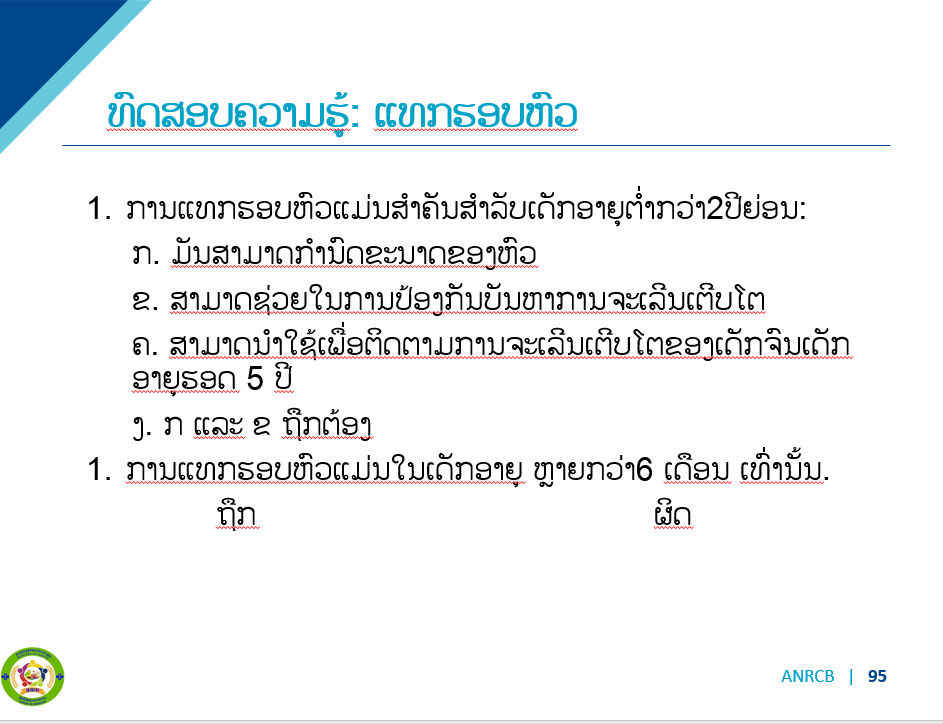 ⭆ ກິດຈະກຳ ໃຫ້ຜູ້ເຂົ້າຮ່ວມຕອບ ⭆ ກິດຈະກຳ: ໄປລະຄໍາຕອບແລະອະທິບາຍຄໍາຕອບທີ່ຖືກຕ້ອງ. ຖາມຜູ້ເຂົ້າຮ່ວມຖ້າພວກເຂົາມີຄໍາຖາມຫຼືບໍ່ແນ່ໃຈວ່າຄໍາຕອບ. ຖາມວ່າໃຜໄດ້ຄຳຕອບທັງໝົດຖືກຕ້ອງ - ໃຫ້ຜູ້ທີ່ຍົກມືຂຶ້ນເປັນລາງວັນນ້ອຍໆ (ເຂົ້າໜົມອົມ ແລະອື່ນໆ)🔺(15 ນາທີ) ພັກຜ່ອນ (30 ນາທີ) ທົບທວນ ແລະ ປະເມີນ ● ຜູ້ສອນຂອບໃຈທຸກຄົນສຳລັບມື້ທຳອິດຂອງພວກເຂົາ. ● ຖາມວ່າມີຄຳເຫັນ ຫຼືວິທີໃດແດ່ທີ່ສາມາດປັບປຸງໃຫ້ດີຂຶ້ນໃນມື້ຕໍ່ມາ.● ແຈກຢາຍແບບຟອມການປະເມີນໃຊ້ເວລາ 3 ນາທີ ແລະຂໍໃຫ້ຜູ້ເຂົ້າຮ່ວມຕື່ມໃສ່ມັນ ແລະ ບໍ່ເປີດເຜີຍຊື່○ “ຂ້ອຍບໍ່ໄດ້ຍິນຜູ້ບັນຍາຍໄດ້ດີ”○ “ຂ້ອຍບໍ່ເຂົ້າໃຈວ່າ 2 ໃນ 1 ໝາຍເຖິງຫຍັງ”VI. ອົບຮົມມື້ທີ່ 2                    (30 ນາທີ) ຫຼີ້້ນເກມ ບິ່ງໂກ⭆ ກິດຈະກຳ : Bingo 1. ແບ່ງຜູ້ເຂົ້າຮ່ວມອອກເປັນກຸ່ມ 3.2. ແຈກຢາຍຂໍ້ຄວາມ Bingo ທີ່ແຕກຕ່າງກັນຕໍ່ກຸ່ມ.3. ສະເໜີ ທິດທາງການຫຼີ້ນ ແລະ ຄໍາອະທິບາຍຕໍ່ໄປນີ້:ກ. ໃຫ້ຜູ້ເຂົ້າຮ່ວມ 1-2 ນາທີເພື່ອທົບທວນຂໍ້ຄວາມ bingo.ຂ. ຫຼັງຈາກການທົບທວນຄືນ, ຄູສອນຈະສຸ່ມເລືອກຂໍ້ຄວາມ.ຄ. ທີມງານທີ່ຍົກມືຂຶ້ນຕອບ. ຖ້າຕອບຢ່າງຖືກຕ້ອງ, ພວກເຂົາສາມາດຂ້າມໄປຕໍ່ລ້ອກ ຕໍ່ໄປ.ງ. ຖ້າພວກເຂົາຕອບບໍ່ຖືກຕ້ອງ, ຫຼັງຈາກນັ້ນທີມງານຕໍ່ໄປທີ່ຈະຍົກມືໄວທີ່ສຸດຈະໄດ້ຮັບໂອກາດທີ່ຈະອະທິບາຍຈົນກ່ວາກຸ່ມທີ່ມີຄໍາອະທິບາຍທີ່ຖືກຕ້ອງຈະລ້ອກນຶ່ງ.4. ກຸ່ມທີ່ຈະສໍາເລັດແຖວຫຼືຖັນທໍາອິດ, ສາມາດຮ້ອງ "BINGO" ແລະ ຊະນະ!5. ມອບລາງວັນໃຫ້ກຸ່ມເພື່ອຕອບໄວ ແລະ ຖືກຕ້ອງ.ພາກທີ່6:  ການບັນທຶກການວັດແທກຮ່າງກາຍຖາມຄຳຖາມຕາມສະໄລ⭆ ອະທິບາຍຕາມສະໄລ⭆ ກິດຈະກຳ ທົດລອງໃສ່ຂໍ້ມູນໃນແບບຟອມ 🔺(15 ນາທີ )  ພັກຜ່ອນ ພາກທີ່ 7: ການຮັກສາອຸປະກອນຖາມຄຳຖາມຕາມສະໄລ. ⭆ ອະທິບາຍຕາມສະໄລອະທິບາຍບາດກ້າວຕາມສະໄລ⭆ ອະທິບາຍຕາມສະໄລ⭆ ອະທິບາຍຕາມສະໄລ🔺(1 ຊມ) ພັກທ່ຽງ ພາກທີ່ 8: ຄວາມຮູ້ເພີ້ມເຕີມ ແລະ ການຝຶກປະຕິບັດຕົວຈິງ⭆ ອະທິບາຍຕາມສະໄລຝຶກປະຕິບັດຕົວຈິງກັບເດັກນ້ອຍທີ່ມີອາຍຸຕໍ່າກວ່າ 5 ປີ 2 ຄົນ ຖ້າເປັນໄປໄດ້ ເດັກຍີງ ແລະ ເດັກຊາຍພາກທີ 9: ການນຳໄປໃຊ້ກ່ຽວກັບວຽກງານຂອງທ່ານ!ຖາມຄຳຖາມເປັນຫຍັງການຮຽນຮູ້ກ່ຽວກັບການວັດແທກຮ່າງກາຍທີ່ຖືກຕ້ອງຈຶ່ງສຳຄັນ ສຳລັບ ສ ປ ປ ລາວ?ຖາມຜູ້ເຂົ້າຮ່ວມຫຼາຍຄົນເພື່ອແລກປ່ຽນຄໍາຕອບຂອງເຂົາເຈົ້າ. ຂຽນຄໍາຕອບຂອງເຂົາເຈົ້າຢູ່ໃນເຈັ້ຍແຜ່ນໃຫຍ່ໃນຂະນະທີ່ເຂົາເຈົ້າຕອບ. ເມື່ອຄົບຖ້ວນສົມບູນ, ຜູ້ສອນປະກອບເພີ້ມເຕີມສີ່ງທີ່ບໍ່ທັນຄົບຖ້ວນ:● ການວັດແທກຮ່າງກາຍຊ່ວຍປະເມີນການຂາດສານອາຫານໃນບຸກຄົນ ຫຼືປະຊາກອນໃນ ສ ປ ປ ລາວ ແລະ ວັດແທກຄວາມຄືບໜ້າເພື່ອປັບປຸງ.● ຕົວຊີ້ວັດໃນການວັດແທກຮ່າງກາຍແມ່ນສາມາດກວດສອບໄດ້ຢ່າງມີເປົ້າໝາຍ, ເຮັດການວັດແທກເພື່ອສະທ້ອນເຖິງສະພາບໂພຊະນາການຂອງບຸກຄົນ ຫຼືປະຊາກອນ.⭆ ກິດຈະກຳ : ເຮັດເປັນກຸ່ມນ້ອຍ● ຜູ້ອໍານວຍຄວາມສະດວກແບ່ງກຸ່ມອອກເປັນ 3 ທີມ, ມອບບັດທີ່ມີຫນຶ່ງໃນການວັດແທກຫຼັກທີ່ລະບຸໄວ້: ຄວາມສູງ, ຄວາມຍາວ, ນ້ໍາຫນັກ, MUAC, ເສັ້ນຮອບຫົວ.● ແຕ່ລະກຸ່ມຄວນສົນທະນາສາມຄໍາຖາມຢູ່ໃນສະໄລ້.● ກັບ​ຄືນ​ມາ​ສົນທະນາ​ສະ​ແດງ​ຄວາມ​ຄິດ​ເຫັນ​ຂອງ​ກຸ່ມ​ຂອງ​ເຂົາ​ເຈົ້າ​. ⭆ ອະທິບາຍ: (15 min) ເຮັດທົດສອບການອົບຮົມຄືນບົດທົດສອບກ່ອນ ແລະ ຫຼັງ ການອົບຮົມ: ການວັດແທກຮ່າງກາຍໃນເດັກທີ່ມີອາຍຸຕໍ່າກວ່າ 5 ປີສະຖານທີ່ອົບຮົມ: ______________________ ວັນທີ່: _________________________ຊື່ຜູ້ເຂົ້າຮ່ວມ: ________________________ຕຳແໜ່ງ: ___________________________ບ່ອນປະຈຳການ: ______________________ການທົດສອບກ່ອນ ແລະ ຫຼັງການອົບຮົມແມ່ນຊ່ວຍໃນການປະເມີນຄວາມຮູ້ທີ່ໄດ້ຮັບຂອງຜູ້ເຂົ້າຮ່ວມການອົບຮົມ . ກະລຸນາອ່ານ ແລະ ປະຕິບັດຕາມຂໍ້ແນະນຳຢ່າງລະມັດລະວັງກ່ອນທີ່ຈະເລີ້ມຕົ້ນເຮັດການທົດສອບ:  ທ່ານ ມີເວລາ 15 ນາທີ ໃນການຕອບທຸກຄຳຖາມໃຫ້ສຳເລັດ.ໃຫ້ໝາຍວົງອ້ອມໃສ່ຄຳຖາມທີ່ຖືກຕ້ອງ. ແຕ່ລະຄຳຖາມຈະມີຄຳຕອບ ດຽວທີ່ຖືກຕ້ອງ.ຄວາມໝາຍຂອງ ‘Anthropometry’ ແມ່ນຫຍັງ?ກ. Anthropometry ໝາຍເຖິງ ການວັດແທກຮ່າງກາຍຂອງຄົນຂ. Anthropometry ໝາຍເຖິງການວັດແທກ ທາງດ້ານຄຸນນະພາບຄ. Anthropometry ໝາຍເຖິງ ການວັດແທກຮ່າງກາຍງ. Anthropometry ໝາຍເຖິງ ຫຼັກການທາງດ້ານວິທະຍາສາດ    2. ເປັນຫຍັງການວັດແທກຮ່າງກາຍໃນເດັກອາຍຸຕໍ່າກວ່າ 5 ປີ ຈຶ່ງມີຄວາມສຳຄັນ?ກ.ໂພຊະນາການທີ່ດີເຮັດໃຫ້ເດັກມີການຈະເລີນເຕີບໂຕ ແລະ ພັດທະນາການຂ. ຕິດຕາມການວັດແທກຮ່າງກາຍຂອງເດັກຢ່າງປົກກະຕິເພື່ອຫລຸດຜ່ອນຄວາມສ່ຽງຂອງການເສຍຊີວິດ.ຄ. ປະຈຸບັນການຕາຍໃນເດັກອາຍຸຕໍ່າກວ່າ  5 ປີ ປະມານ 45% ພົວພັນກັບການຂາດສານອາຫານ. ງ. ເດັກທີ່ມີອາຍຸຕໍ່າກວ່າ 5 ປີ ແມ່ນບໍ່ມີຄວາມສ່ຽງສູງທີ່ຈະຂາດສານອາຫານ.ຈ. ການຂາດສານອາຫານໃນເດັກອາດສົ່ງຜົນກະທົບຮ້າຍແຮງ ແລະຖາວອນຕໍ່ຄວາມສາມາດທາງດ້ານຮ່າງກາຍ    ແລະ ການຮັບຮູ້ຂອງເດັກ.ສ. ກ,ຂ,ຄ ແລະ ຈ ຖືກຊ. ຖືກໝົດທຸກຂໍ້    3. ຮູບແບບການຂາດສານອາຫານໃນເດັກຕໍ່າກວ່າ 5 ປີ:ກ. ການຂາດສານອາຫານແບບກະທັນຫັນຂ. ການຂາດສານອາຫານແບບຊໍາເຮື້ອຄ. ການຂາດສານອາຫານແບບນໍ້າໜັກຕໍ່າກວ່າເກນມາດຕະຖານງ. ຖືກໝົດ ຂ້າງເທິງ   4. ເປັນຫຍັງອາຍຸຈຶ່ງມີຄວາມສຳຄັນຕໍ່ການວັດແທກ?          ກ. ອາຍຸສາມາດກຳນົດວ່າເດັກນ້ອຍຄວນມີສຸຂະພາບດີຄືແນວໃດຂ. ການຂາດສານອາຫານແບບກະທັນຫັນສາມາດປ້ອງກັນໄດ້ໃນເດັກທີ່ຍັງນ້ອຍເທົ່ານັ້ນຄ. ອາຍຸເດັກມີຄວາມສຳຄັນຫຼາຍໂດຍສະເພາະໃນຊ່ວງ1000ວັນທຳອິດຂອງຊີວິດງ. ອາຍຸຂອງເດັກສາມາດໃຊ້ເປັນຂໍ້ມູນເພື່ອປະເມີນການບໍລິການຂອງສະຖານທີ່ບໍລິການສາທາລະນະສຸກ   5.  Infantometer ແມ່ນຫຍັງ?          ກ. ເອົາຜ້າເສື່ອໃຫ້ເດັກນ້ອຍຢືນໃນຂະນະສັ່ງນໍ້າໜັກ.          ຂ. ເຄື່ອງວັດແທກລວງຍາວຂອງເດັກນ້ອຍທີ່ມີອາຍຸຕໍ່າກວ່າ 2 ປີລົງມາ.          ຄ. ອຸປະກອນທີ່ໃຊ້ວັດແທກຄວາມສູງຂອງຄົນທີ່ຢືນຕົງຊື່.          ງ. ເຄື່ອງຊັ່ງນໍ້າໜັກສຳລັບເດັກ   6. Mid Upper Arm Circumference (MUAC) ແມ່ນການວັດແທກຫຍັງ?          ກ. ການວັດແທກກ້ອງຮອບແຂນຢ່າງລະມັດລະວັງ          ຂ. ການວັດແທກຮອບກາງແຂນສ່ວນເທິງ          ຄ. ການຄິດໄລ່ຮອບກ້ອງຂອງກາງແຂນ          ງ. ການຄິດໄລ່ການວັດແທກຮ່າງກາຍສຳຫຼັບການຂາດສານອາຫານ7.  ການທົດສອບເບິ່ງນໍ້າໜັກຕົວຈິງຂອງຊິງຊັ່ງ(Calibration) ໝາຍຄວາມວ່າແນວໃດ?      ກ. ການຕັ້ງເຄື່ອງຢູ່ພື້ນທີ່ພຽງ, ໜ້າພຽງທີ່ ແໜ້ນໜາ.      ຂ. ຂັ້ນຕອນການຫຸ້ມຫໍ່ຊິງຊັ່ງຈາກຖົງທີ່ເອົາໄປສະໜາມ.      ຄ. ການທົດສອບມາດຕະຖານນໍ້າໜັກຂອງຊີງຊັ່ງເພື່ອຮັບປະກັນວ່າການວັດແທກຖືກຕ້ອງ.      ງ. ເພື່ອວາງເດັກເທິງເຄື່ອງຊັ່ງນໍ້າຫນັກ.8. ການທົດສອບເບິ່ງນໍ້າໜັກຕົວຈິງຂອງຊິງຊັ່ງ (Calibration) ແມ່ນເຮັດໃນເວລາໃດ?ກ. ໃນຕອນເລີ່ມຕົ້ນຂອງແຕ່ລະມື້ຂ. ໃນຕອນທ້າຍຂອງມື້ນັ້ນຄ. ທຸກໆຄັ້ງທີ່ມີການເຄື່ອນຍ້າຍ ຊິງຊັ່ງໄປບ່ອນອື່ນ9. ການຊັ່ງນໍ້າໜັກຂອງເດັກ ຖ້າໃນບາງຊີງຊັ່ງຈະປະກົດ ເລກ: 10.004 kg. ເຈົ້າຈະບັນທຶກແນວໃດ?       ກ. 10.00 kg         ຂ. 10.01 kg         ຄ.10.03 kg       ງ. 10.05 kg   10. ເວລາໃດທີ່ພວກເຮົາຕ້ອງການວັດແທກຮ່າງກາຍເປັນເທື່ອທີ່ 3?     ກ. ເມື່ອການວັດແທກສອງເທື່ອທຳອິດມີຄວາມແຕກຕ່າງກັນ0.5     ຂ. ເມື່ອການວັດແທກເດັກທີ່ມີອາຍຸຕໍ່າກວ່າ 2 ປີ     ຄ. ຖ້າເຈົ້າລືມທົດສອບມາດຕະຖານຂອງຊິງຊັ່ງນໍ້າໜັກ     ງ. ຄຳຕອບທັງໝົດຂ້າງເທິງຖືກຕ້ອງ11. “ການວັດແທກລວງຍາວ” ແມ່ນການວັດແທກລວງຍາວຂອງເດັກດ້ວຍການໃຫ້ເດັກນອນແທກ. 		ຖືກ 🗆		ຜິດ 🗆12.ລວງສູງ ແລະ ນໍ້າໜັກຖືກນໍາໃຊ້ເພື່ອຄິດໄລ່ BMI ຂອງເດັກອາຍຸຕໍ່າກວ່າ 5ປີຖືກ 🗆		ຜິດ 🗆13.ຖ້າພົບວ່າປະຈຸບັນເດັກນ້ອຍຂາດສານອາຫານກະທັນຫັນ,ແມ່ນເຂົາເຈົ້າອາດເຄີຍຂາດສານອາຫານ     ກະທັນຫັນມາກ່ອນ.ຖືກ 🗆		ຜິດ 🗆14.ຖ້າເດັກນ້ອຍຂາດສານອາຫານຊໍາເຮື້ອ, ແມ່ນເຂົາເຈົ້າອາດເຄີຍຂາດສານອາຫານກະທັນຫັນ.ຖືກ 🗆		ຜິດ 🗆15. ເພດ ແລະ ອາຍຸ ຂອງເດັກ ແມ່ນມີຄວາມສຳຄັນໃນການປະເມີນສະພາວະໂພຊະນາການ.ຖືກ 🗆		ຜິດ 🗆16.ການທົດສອບເບິ່ງນໍ້າໜັກຕົວຈິງຂອງຊີງຊັ່ງ ແມ່ນໃຫ້ເຮັດ ຄັ້ງດຽວກ່ອນມື້ທີ່ຈະລົງສະໜາມ. ຖືກ 🗆		ຜິດ 🗆17.ລວງສູງຄວນຈະແທກເມື່ອ:ກ. ປົດເກີບຜູ້ຖືກວັດແທກອອກຂ. ຖອດ ຜ້າພັນຫົວ, ຫມວກ ຫຼື ກີບໃສ່ຜົມ ອອກຈາກຫົວຄ. ເອົາຫົວອອກຈາກແປ້ນວັດແທກງ. ບອກເດັກນ້ອຍກົ້ມເບີ່ງປາຍຕີນຈ. ກ ແລະ ຂ ຖືກສ. ຖືກໝົດທຸກຂໍ້18. ພໍ່-ແມ່ ຄວນຈະໄດ້ຮັບການໃຫ້ຄຳແນະນຳພາຍຫຼັງການວັດແທກຮ່າງກາຍຂອງເດັກ:ຖືກ 🗆		ຜິດ 🗆19.ການແທກຮອບຫົວແມ່ນມີຄວາມສຳຄັນໃນເດັກທີ່ມີອາຍຸຕໍ່າກວ່າ 2 ປີ.ຖືກ 🗆		ຜິດ 🗆20. ຜົນຂອງການວັດແທກຮ່າງກາຍ ຄ່າ Z ທີ່ສະແດງໃຫ້ເຫັນວ່າເດັກມີສຸຂະພາບແຂງແຮງດີ ແມ່ນ ຢູ່ໃນລະຫວ່າງຕົວເລກໃດ?      ກ. ພາຍໃນ ຄ່າ Z ຄະແນນ 2       ຂ. ຄ່າ Z ຄະແນນ ລະຫວ່າງ -2 ແລະ -3        ຄ. ຄ່າ Z ຄະແນນ ລະຫວ່າງ 2 ແລະ 3        ງ. ຄ່າ Z ຄະແນນ ລະຫວ່າງ 2 ແລະ -2        ຈ. ບໍ່ມີຂໍ້ໃດຂ້າງເທິງຖືກຕ້ອງBINGO ພິມແຕ່ລະເຊັດໃຫ້ແຕ່ລະທິມ ແລະ ຜູ້ອຳນວຍຄວາມສະດວກອ່ານຖ້າໃຜມີ ແລະ ໄດ້ເຕັມລຽນກັນ 4 ຫ້ອງກ່ອນຄົນນັ້ນຊະນະການປະເມີນປະຈຳວັນຟອມການປະເມີນປະຈຳວັນ ການອົບຮົມ/ປະຊຸມ: ຄຳຄິດເຫັນຂອງທ່ານແມ່ນມີປະໂຫຍດແກ່ການປັບປຸງໃນຕໍ່ໜ້າ! ກະລຸນາສະລະເວລາ ໂນາທີເພື່ອຕອບຄຳຖາມສຳຫຼວດ ບໍ່ຈຳເປັນໃສ່ຊື່ ຂອງທ່ານ. ຊື່ຂອງຫົວຂໍ້ການອົບຮົມ:  	___________________  ວັນທີ່ເຂົ້າຮ່ວມ:  _______________ກະລຸນາເລືອກຕາມລຳດັບຂອງຕົວເລກຕາມເງື່ອນໄຂຂ້າງລຸ່ມນີ້5=ດີທີ່ສຸດ 	4= ດີຫລາຍ 	3=ດີປານກາງ             2=ດີ	1= ບໍ່ດີການລຸນາໝາຍວົງມົນໃສ່ ຕົວເລກຕາມການປະເມີນຂອງທ່ານໃສ່ກັບຜູ້ສອນ:ອະທິບາຍຈະແຈ້ງ ແລະ ເຂົ້າໃຈເນື້ອໃນດີ.    	5  	4  	3	2  	1ສາມາດຕອບຄຳຖາມໄດ້ຢ່າງຄົບຖ້ວນ.      	5  	4  	3	2  	1 ຄຳຖາມທົ່ວໄປ:ແມ່ນຫຍັງສະເພາະທີ່ຜູ້ສອນເຮັດໄດ້ດີ?ແມ່ນຫັຍງທີ່ທ່ານແນະນຳໃຫ້ຜູ້ສອນປັບປຸງໃຫ້ດີຂື້ນ?ມື້ຫຍັງບໍ່ທີ່ມື້ນີ້ທ່ານຮູ້ສືກສັບສົນ? ຖ້າມີໃຫ້ຍົກຕົວຢ່າງທີ່ສະເພາະ.ກະລຸນາໃຫ້ຄະແນນ ທາງດ້ານເນື້ອໃນ ແລະ ໂຄງສ້າງຂອງການອົບຮົມ:ສະຖານທີ່ການອົບຮົມ	:             	 	5  	4  	3	2  	1ການຈັດການອົບຮົມໃນມື້ນີ້:	                  	5  	4  	3	2  	1ຄຳຖາມເປີດ-ປິດ8. ແມ່ນຫຍັງທີ່ແນະນຳໃຫ້ປັບປຸງກ່ຽວກັບໂຄງສ້າງ, ຟອກແມັດ ແລະ ອຸປະກອນຕ່າງໆ?9. ມີຄໍາຄິດຄຳເຫັນຫຍັງເພີ້ມເຕີມ?ໜ້າທີ່ຄວາມຮັບຜິດຊອບຜູ້ສອນນຳພາທິມ ຄັດເລືອກຜູ້ເຂົ້າຮ່ວມວາງແຜນ ແລະ ກະກຽມ ບົດຮຽນສອນບົດຮຽນມີສ່ວນຮ່ວມ ແລະ ເປັນຜູ້ສອນກວດແລະປະເມີນຜູ້ເຂົ້າຮ່ວມເຮັດການທົດສອບຮັບປະກັນຄຸນນະພາບຂອງການອົບຮົມ  ກວດອຸປະກອນ ແລະ ເຄື່ອງມື ໃນການອົບຮົມປະເມີນຜົນໄດ້ຮັບຂອງການອົບຮົມ ຜູ້ອຳນວຍຄວາມສະດວກກະກຽມແລະແຈກຢາຍບັດເຊີນ, ຢັ້ງຢືນຜູ້ເຂົ້າຮ່ວມ ແລະ ຕິດຕາມການມາເຂົ້າຮ່ວມກວດສອບການບໍລິການໃນແຕ່ລະມື້, ລົງທະບຽນ, ເຮັດທົດສອບກ່ອນແລະຫຼັງການອົບຮົມ, ຫຼິ້ນເກມ, ເຮັດບົດຝຶກຫັດ, ສາຍວີດີໂອ ແລະ ຢາຍຟອມປະເມີນກະກຽມອຸປະກອນ: LCD, ຄອມພິເຕີ, ແລະ ອຸປະກອນສາທິດໃນການອົບຮົມ ແຈກຢາຍອຸປະກອນໃນໄລຍະການອົບຮົມຈັດອາຫານຫວ້າງ, ທ່ຽງກ່ອນລ່ວງໜ້າປະສານງານເພື່ອຮັບປະກັນສະພາບແວດລ້ອມ ແລະ ສະຖານທີ່ຂອງການອົບຮົມຮັກສາເວລາຂອງການອົບຮົມໄປຕາມເວລາທີ່ໄດ້ວາງໄວ້.ຜູ້ຊ່ວຍ(ນຶ່ງ ຫຼື ສອງ)ຊ່ວຍໃນການເບີ່ງການຈັດອາຫານຫວ້າງ, ແລະ ອຶ່ນໆ ວັນທີ/ເວລາເນື້ອໃນຜູ້ຮັບຜິດຊອບຜູ້ຮັບຜິດຊອບ                                                                 ມື້ທີ່ 1                                                                 ມື້ທີ່ 1                                                                 ມື້ທີ່ 1                                                                 ມື້ທີ່ 18:00-8:30ລົງທະບຽນຜູ້ຮັບຜິດຊອບຜູ້ຮັບຜິດຊອບ8:30-8:35ສະເໜີແຂກເຂົ້າຮ່ວມ ແລະ ສະເໜີຈຸດປະສົງ ຂອງການອົບຮົມ.ຜູ້ອຳນວຍຄວາມສະດວກຜູ້ອຳນວຍຄວາມສະດວກ8:35-8:40ເປີດພິທີຊຸດອົບຮົມປະທານປະທານ8:40-8:45ແນະນຳຕົວແຈ້ງກ່ຽວກັບລາຍລະອຽດຂອງການອົບຮົມຜູ້ເຂົ້າຮ່ວມຜູ້ເຂົ້າຮ່ວມ8:45-9:00ທົດສອບກ່ອນການອົບຮົມຜູ້ອຳນວຍຄວາມສະດວກຜູ້ອຳນວຍຄວາມສະດວກ9:00-10:00ພາກທີ່ 1 : ການວັດແທກຮ່າງກາຍສົນທະນາລວມ : 1. ເປັນຫຍັງພວກເຮົາຈຶ່ງຕ້ອງ ອົບຮົມການວັດແທກ?                     2. ພວກເຮົາຈະໄດ້ອາຍຸຂອງເດັກຈາກປື້ມຫົວສີບົວຄືແນວໃດ?ຄູຝຶກຄູຝຶກ10:00-10:15 ພັກຜ່ອນ 15 ນາທີ 10:00-10:15 ພັກຜ່ອນ 15 ນາທີ 10:00-10:15 ພັກຜ່ອນ 15 ນາທີ 10:00-10:15 ພັກຜ່ອນ 15 ນາທີ 10:15-10:55ພາກທີ່ 2 : ການວັດແທກນໍ້າໜັກ1. ສົນທະນາລວມ ແລະ ແນະນໍາ: -​ ເປັນຫຍັງການວັດແທກນໍ້າໜັກຈຶ່ງມີຄວາມສໍາຄັນສຳລັບເດັກ? -  ແມ່ນໃຜເປັນຜູ້ນໍາໃຊ້ອຸປະກອນເຫຼົ່ານີ້?  ເມື່ອໃດ ແລະ ເວລາໃດ?2. ການຊັ່ງນໍ້າໜັກເດັກອາຍຸຕໍ່າກ່ວາ 2 ປີ ໂດຍໃຊ້ຊິງ SECA ແບບ 2-in-1 (874)3.ສາຍວິດີໂອການສັ່ງນໍ້າໜັກ ຄູຝຶກຄູຝຶກ10:55-11:15- ສົນທະນາລວມກ່ຽວກັບ ວິດີໂອ4. ກິດຈະກຳ: ທົດສອບໃນປື້ມສີບົວຄູຝຶກຄູຝຶກ12:00-13:30 ພັກຮັບປະທານ ອາຫານທ່ຽງ 12:00-13:30 ພັກຮັບປະທານ ອາຫານທ່ຽງ 12:00-13:30 ພັກຮັບປະທານ ອາຫານທ່ຽງ 12:00-13:30 ພັກຮັບປະທານ ອາຫານທ່ຽງ 13:30-14:45ພາກທີ 3: ການວັດແທກລວງຍາວແລະລວງສູງ1. ສົນທະນາລວມແລະ ແນະນໍາ:    - ເປັນຫຍັງການວັດແທກລວງຍາວ/ລວງສູງ ຈຶ່ງມີຄວາມສໍາຄັນສຳລັບເດັກ ?    - ແມ່ນໃຜເປັນຜູ້ນໍາໃຊ້ອຸປະກອນເຫຼົ່ານີ້?  ເມື່ອໃດ ແລະ ເວລາໃດ ?2.​​​​ ວີດີໂອສາທິດ: ການແທກລວງຍາວ/ລວງສູງ - ສົນທະນາລວມກ່ຽວກັບ ວິດີໂອ3. ກິດຈະກໍາ: ພາກປະຕິບັດຕື່ມໃສ່ໃນປື້ມສີບົວຄູຝຶກຄູຝຶກ14:45-15:00 ພັກຜ່ອນ 15 ນາທີ  14:45-15:00 ພັກຜ່ອນ 15 ນາທີ  14:45-15:00 ພັກຜ່ອນ 15 ນາທີ  14:45-15:00 ພັກຜ່ອນ 15 ນາທີ  15:00-16:00ພາກທີ  4 ການວັດແທກຮອບກາງແຂນສ່ວນເທິງ (MUAC)1. ສົນທະນາລວມແລະ ແນະນໍາ: - ເປັນຫຍັງ ການວັດແທກຮອບກາງແຂນສ່ວນເທິງ (MUAC)ຈຶ່ງມີຄວາມສໍາຄັນສຳລັບເດັກ? - ແມ່ນໃຜເປັນຜູ້ນໍາໃຊ້ອຸປະກອນເຫຼົ່ານີ້?  ເມື່ອໃດ ແລະ ເວລາໃດ ?2. ວິທີການວັດແທກຮອບກາງແຂນສ່ວນເທິງ (MUAC)3. ກິດຈະກຳ ການສາທິດ: ການແປຄວາມໝາຍຂອງສີຢູ່ເສັ້ນແທກ MUAC ສຳລັບເດັກ     ອາຍຸຕໍ່າກວ່າ 5 ປີຄູຝຶກຄູຝຶກ16:00-16:301. ສັງລວມການອົບຮົມມື້ທີ່ 1 2. ເຮັດການປະເມີນຜົນ ⭆ ຄິດ- ເປັນຄູ່-ແລກປ່ຽນ ທ່ານໄດ້ນຳໃຊ້ປະສົບການຂອງທ່ານຢູ່ໃສ? ທ່ານຄິດວ່າຈະມີອຸປະສັກຫຍັງບໍ່?           ຈະຂ້າມຜ່ານອຸປະສັກນັ້ນຄືແນວໃດ 3. ທົດສອບຄວາມຮູ້: MUACຄູຝຶກຄູຝຶກມື້ທີ່ 2ມື້ທີ່ 2ມື້ທີ່ 2ມື້ທີ່ 28:30-10:00ພາກທີ 5 : ສົນທະນາລວມ ແລະ ແນະນຳ: ການວັດແທກຮອບຫົວສົນທະນາລວມ ແລະ ແນະນຳ: ການວັດແທກຮອບຫົວ-   ເປັນຫຍັງ ການວັດແທກຮອບຫົວຈຶ່ງມີຄວາມສໍາຄັນສໍາລັບເດັກ?-   ແມ່ນໃຜເປັນຜູ້ວັດແທກ?  ວັດແທກອາຍຸເທົ່າໃດ, ແທກເມື່ອໃດ  ?ຄູຝຶກຄູຝຶກ10:00-10:15   ພັກຜ່ອນ 15 ນາທີ  10:00-10:15   ພັກຜ່ອນ 15 ນາທີ  10:00-10:15   ພັກຜ່ອນ 15 ນາທີ  10:00-10:15   ພັກຜ່ອນ 15 ນາທີ  10:15-12:00- ສາຍວີດີໂອ ວີດີໂອສາທິດ: ການວັດແທກຮອບຫົວ- ແຜນພູມການແທກຮອບຫົວທຽບໃສ່ອາຍຸຂອງເດັກຍິງ- ແຜນພູມການແທກຮອບຫົວທຽບໃສ່ອາຍຸຂອງເດັກຊາຍ- ທົດສອບຄວາມຮູ້ຄູຝຶກຄູຝຶກ12:00-13:30   ພັກຮັບປະທານອາຫານທ່ຽງ12:00-13:30   ພັກຮັບປະທານອາຫານທ່ຽງ12:00-13:30   ພັກຮັບປະທານອາຫານທ່ຽງ12:00-13:30   ພັກຮັບປະທານອາຫານທ່ຽງ13:30-14:15 ຫຼີ້ນເກມ ຫຼີ້ນເກມຜູ້ອຳນວຍຄວາມສະດວກ14:15-14:30ພາກທີ່ 6 : ການບັນທຶກຂໍ້ມູນການວັດແທກຮ່າງກາຍສົນທະນາລວມ ແລະ ແນະນຳ: ໃນໄລຍະຜ່ານມາ, ເມື່ອທ່ານເຮັດການວັດແທກຮ່າງກາຍ, ທ່ານໄດ້ບັນທຶກຂໍ້ມູນທີ່ໄດ້ມາໃສ່ໃສ?ພາກທີ່ 6 : ການບັນທຶກຂໍ້ມູນການວັດແທກຮ່າງກາຍສົນທະນາລວມ ແລະ ແນະນຳ: ໃນໄລຍະຜ່ານມາ, ເມື່ອທ່ານເຮັດການວັດແທກຮ່າງກາຍ, ທ່ານໄດ້ບັນທຶກຂໍ້ມູນທີ່ໄດ້ມາໃສ່ໃສ?ຄູຝຶກ14:30-15:00ຝຶກປະຕິບັດຕົວຈິງຝຶກປະຕິບັດຕົວຈິງຜູ້ເຂົ້າຮ່ວມທັງໝົດ15:00-15:15 ພັກຜ່ອນ 15 ນາທີ15:00-15:15 ພັກຜ່ອນ 15 ນາທີ15:00-15:15 ພັກຜ່ອນ 15 ນາທີ15:00-15:15 ພັກຜ່ອນ 15 ນາທີ15:15-15:30ສືບຕໍ່ຝຶກປະຕິບັດຕົວຈິງຜູ້ເຂົ້າຮ່ວມທັງໝົດຜູ້ເຂົ້າຮ່ວມທັງໝົດ15:30-15:40ພາກທີ 7 : ການຮັກສາອຸປະກອນສົນທະນາລວມ ແລະ ແນະນຳ: ຜ່ານມາທ່ານເຄີຍມີບັນຫາໃນການບົວລະບັດຮັກສາອຸປະກອນບໍ່?ບັນຫາມີ ຫຍັງແດ່  ແມ່ນຫຍັງທີ່ເປັນສາເຫດຂອງບັນຫາ?ຄູຝຶກຄູຝຶກ15:40-16:00ທົດສອບ- ປະເມີນການອົບຮົມ ຜູ້ອຳນວຍຄວາມສະດວກຜູ້ອຳນວຍຄວາມສະດວກ16:00-16:30 ພິທີ ປິດຊຸດອົບຮົມປະທານປະທານ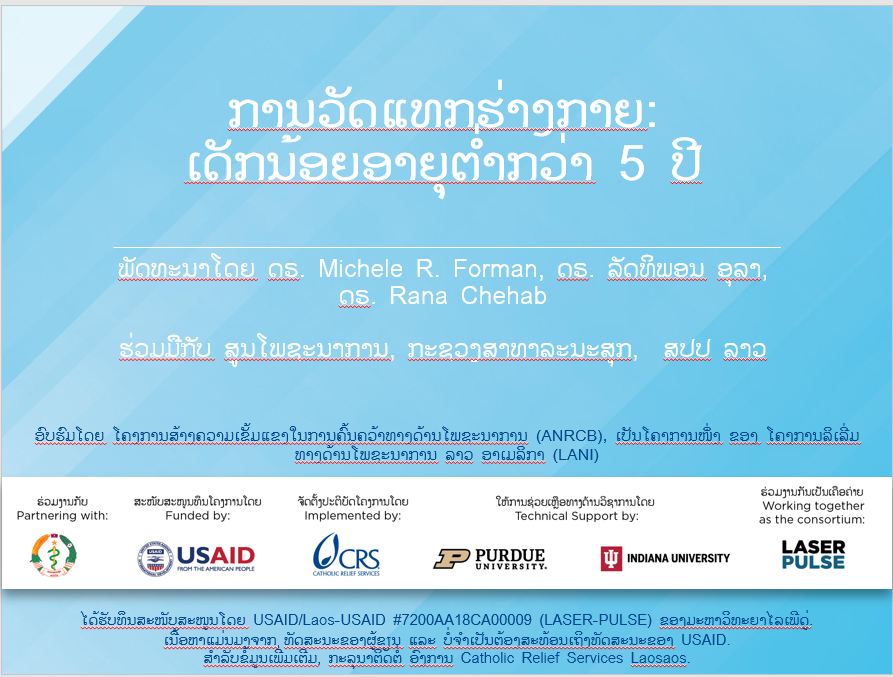 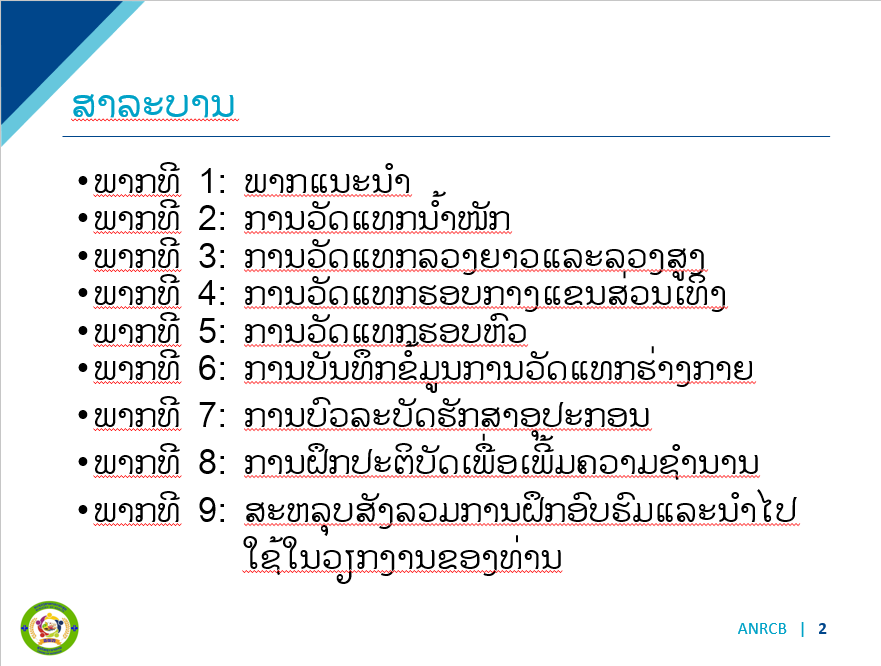 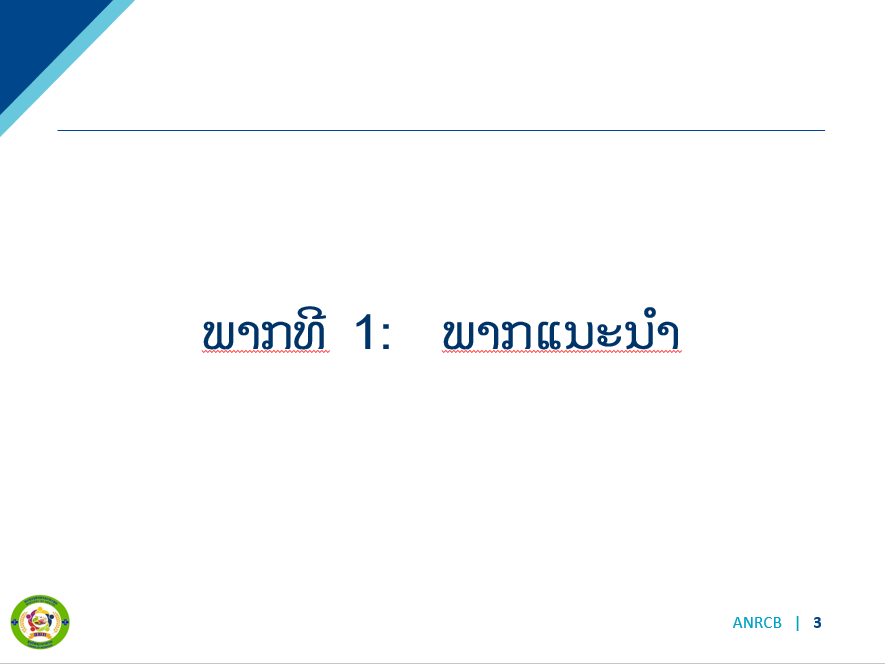 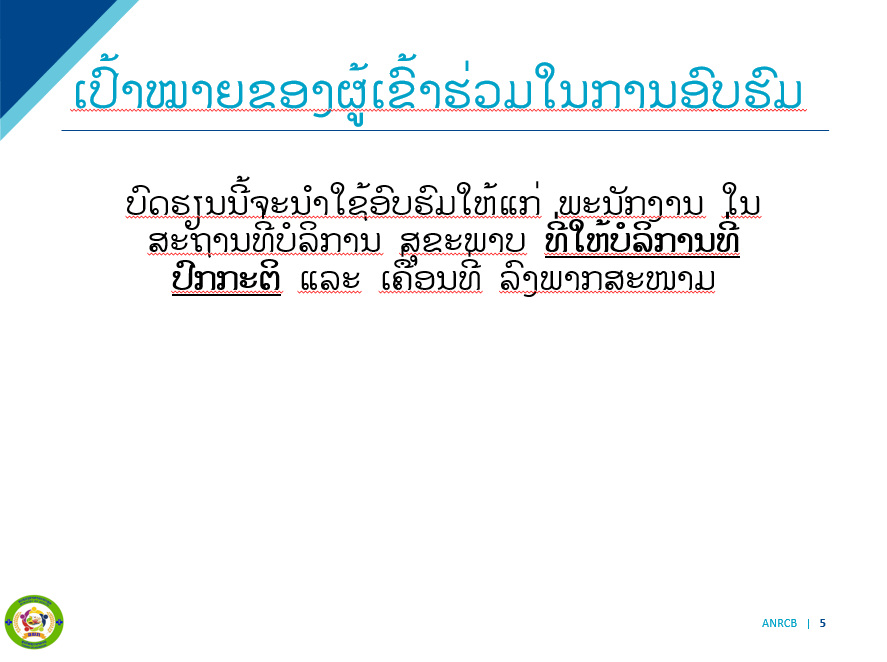 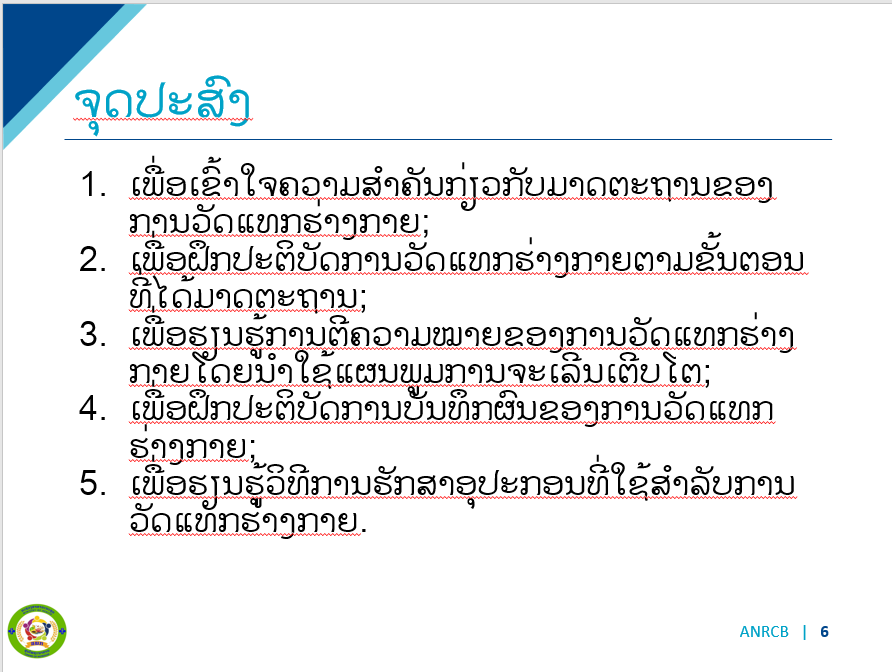 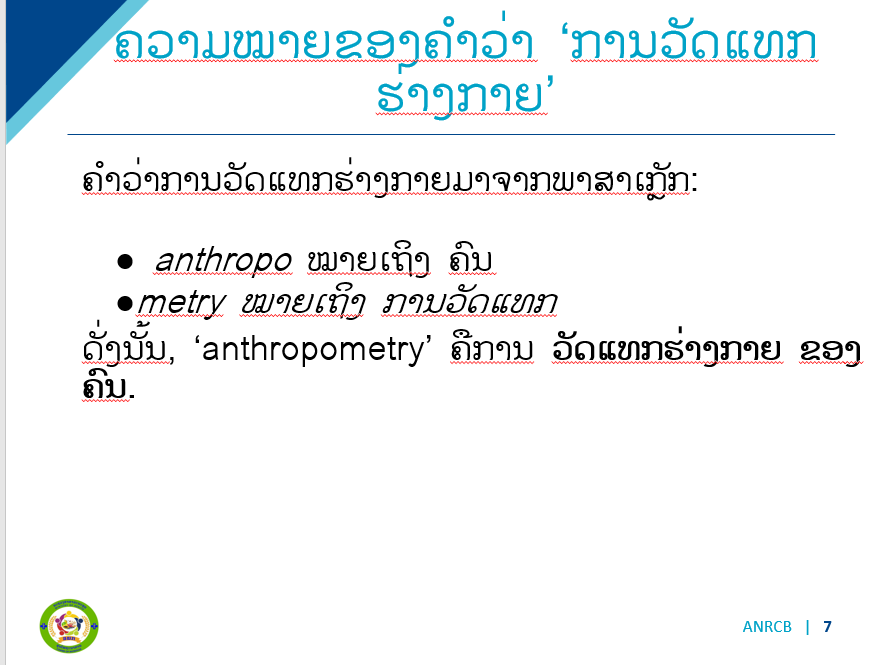 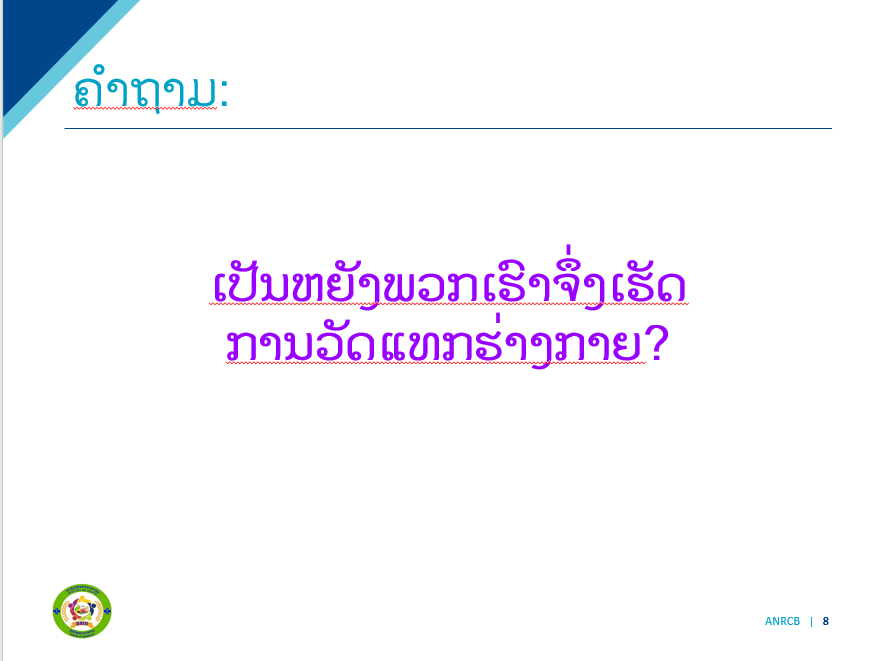 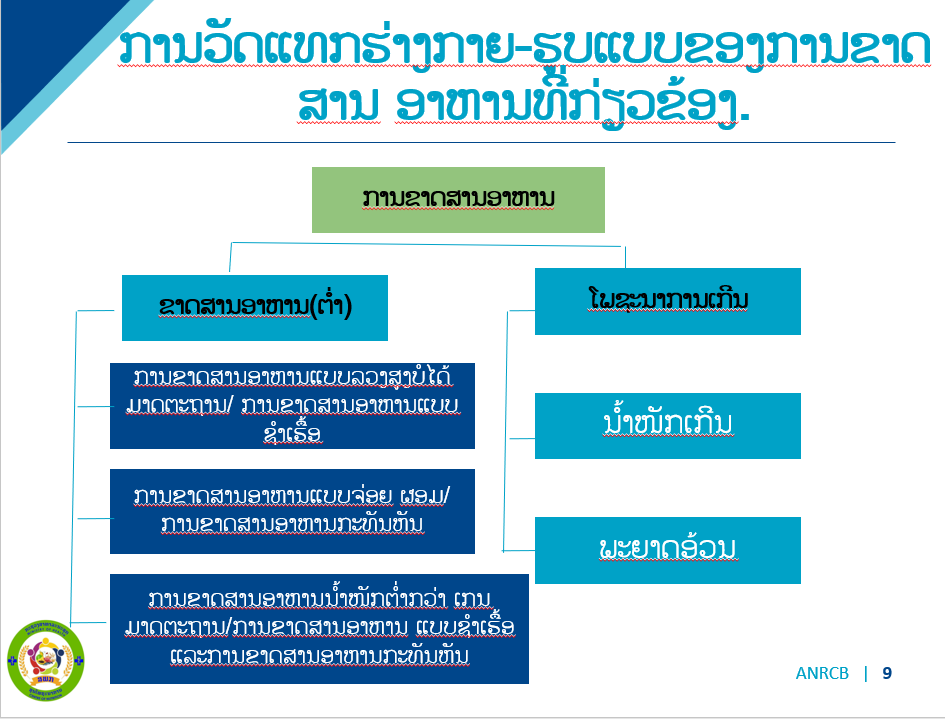 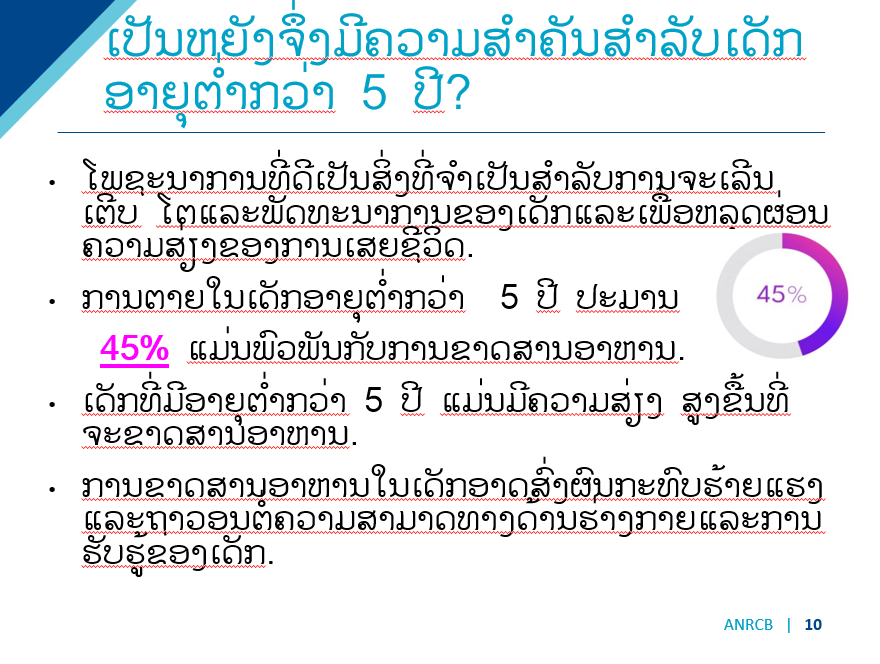 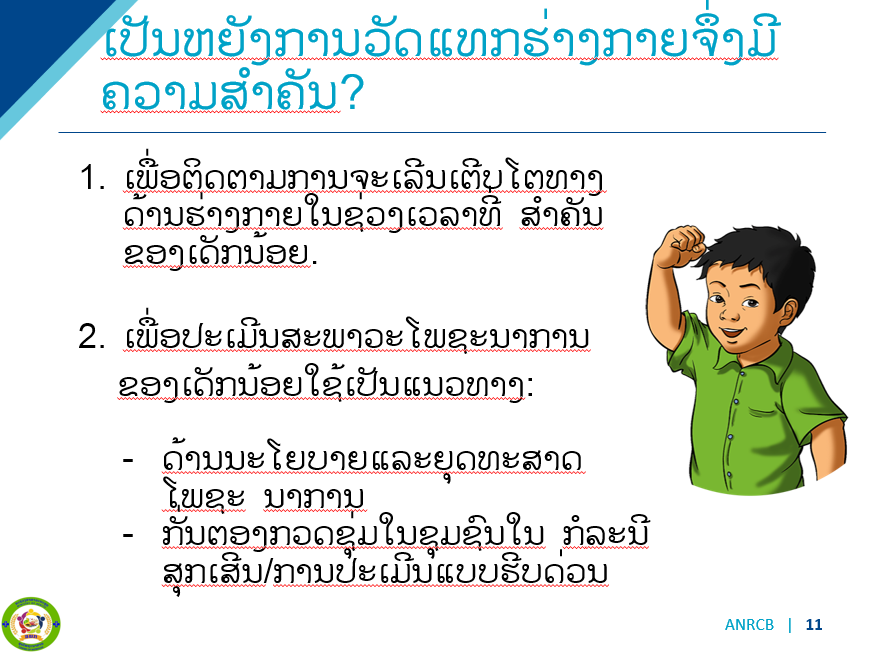 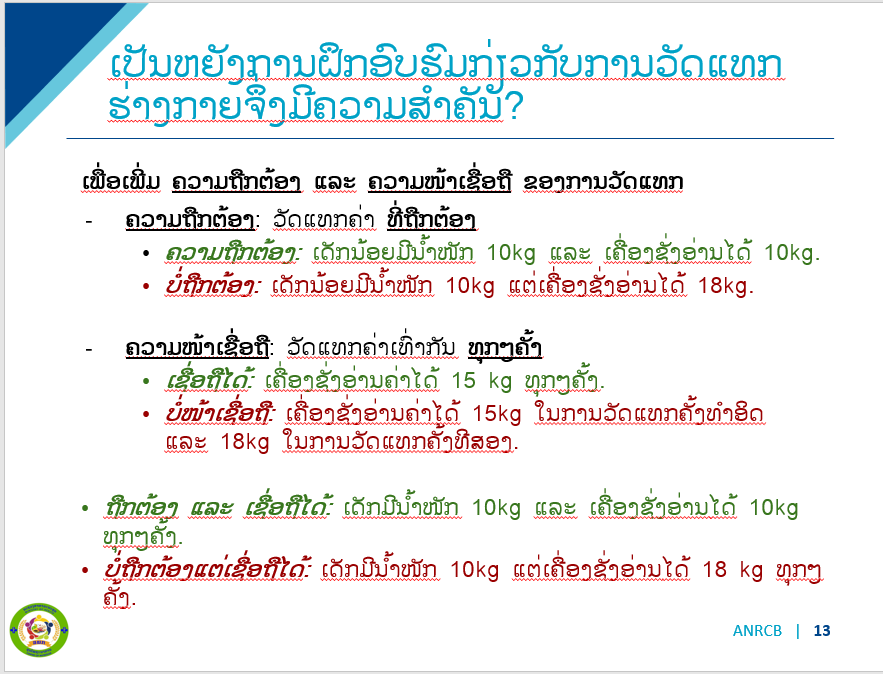 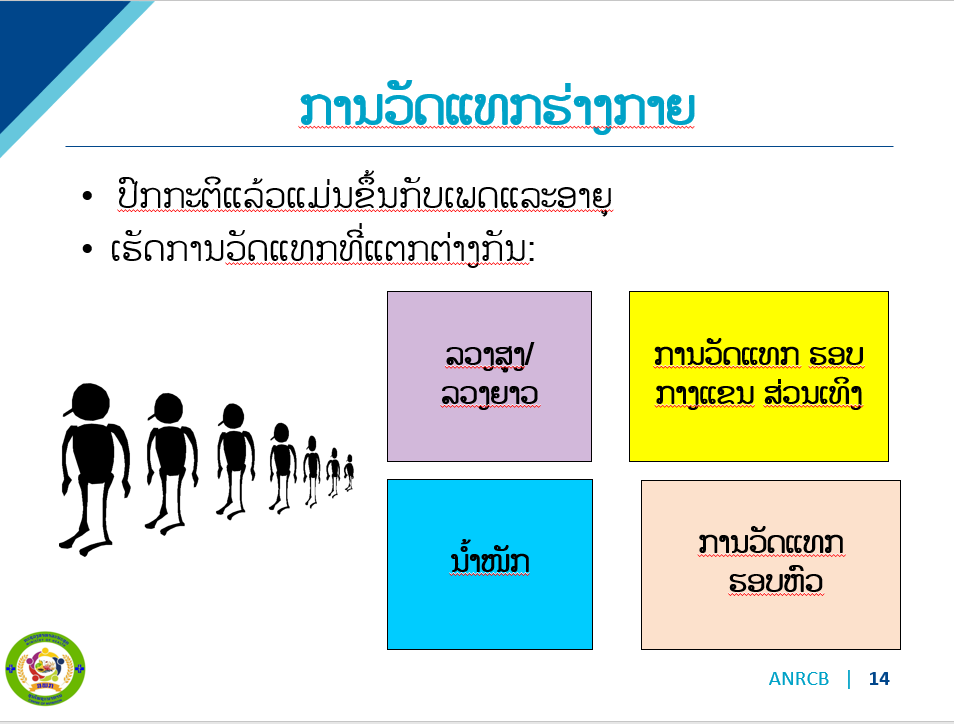 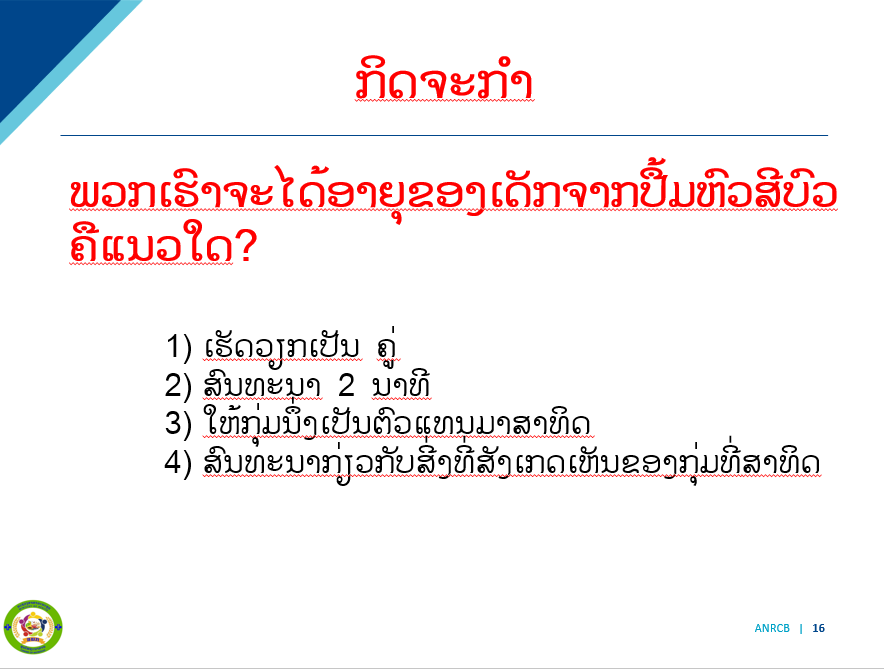 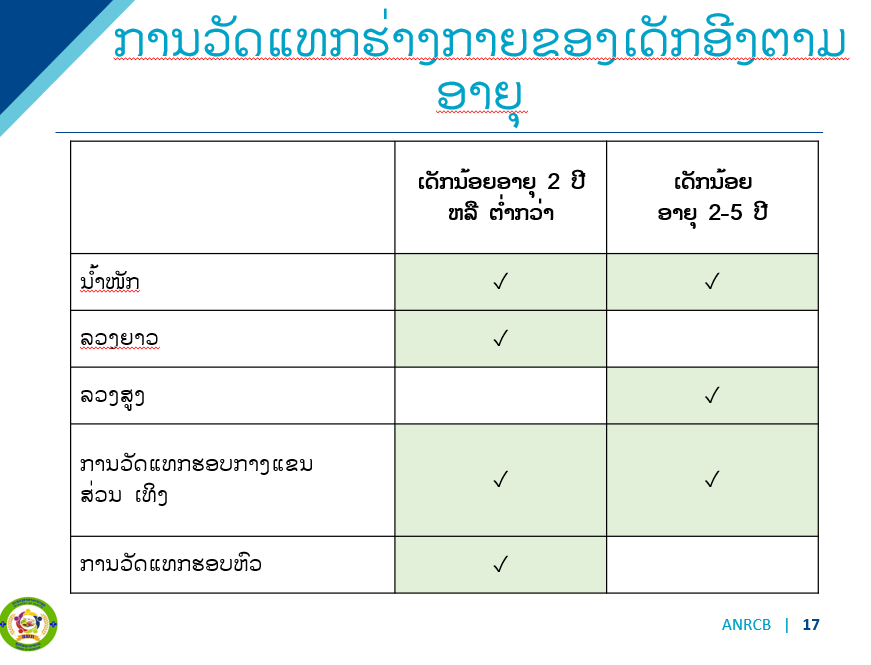 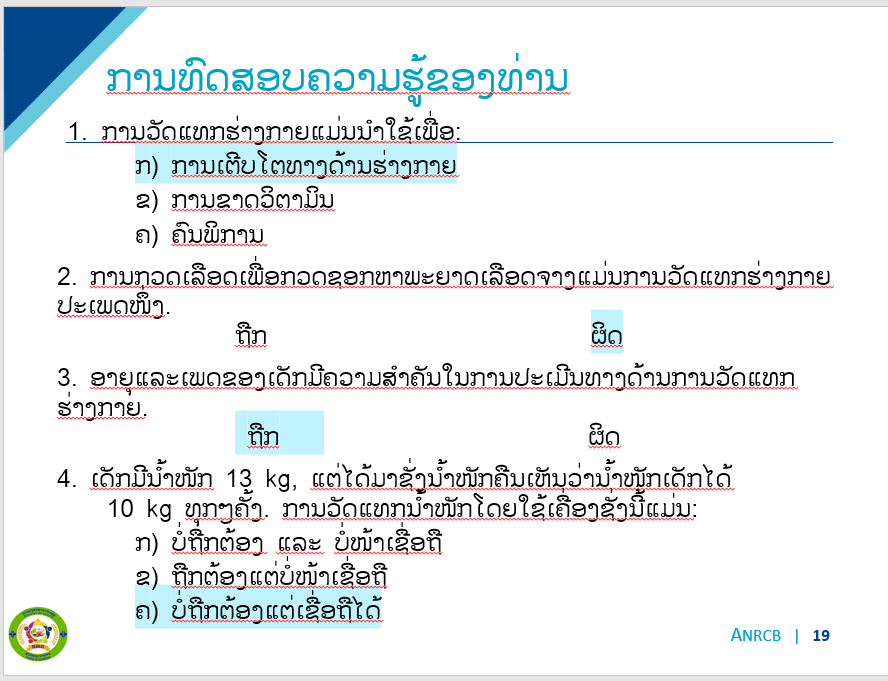 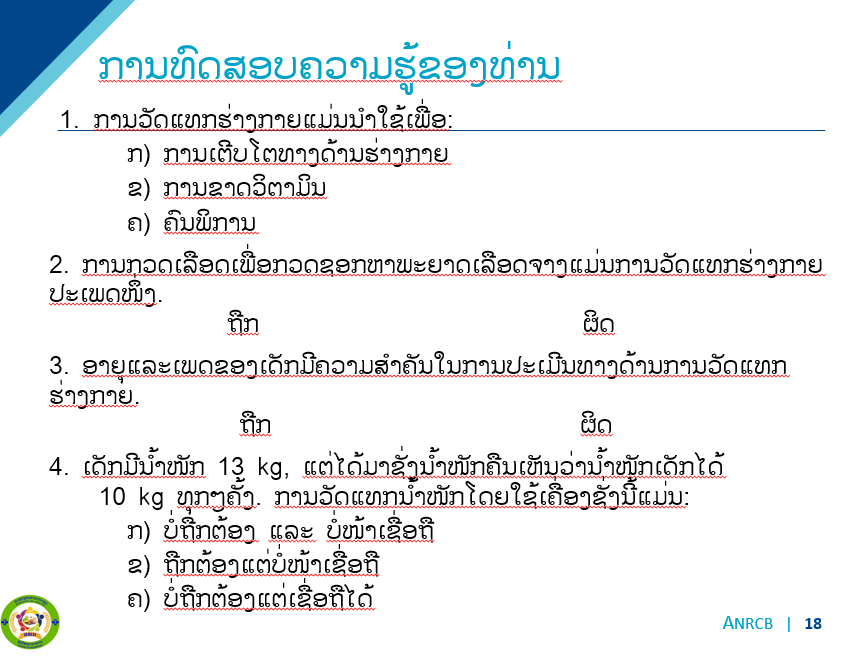 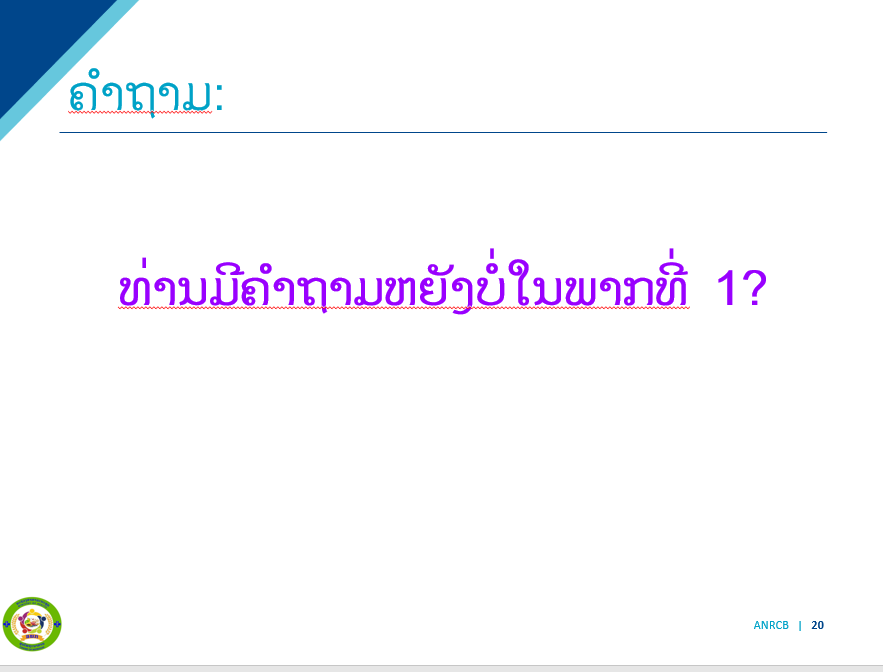 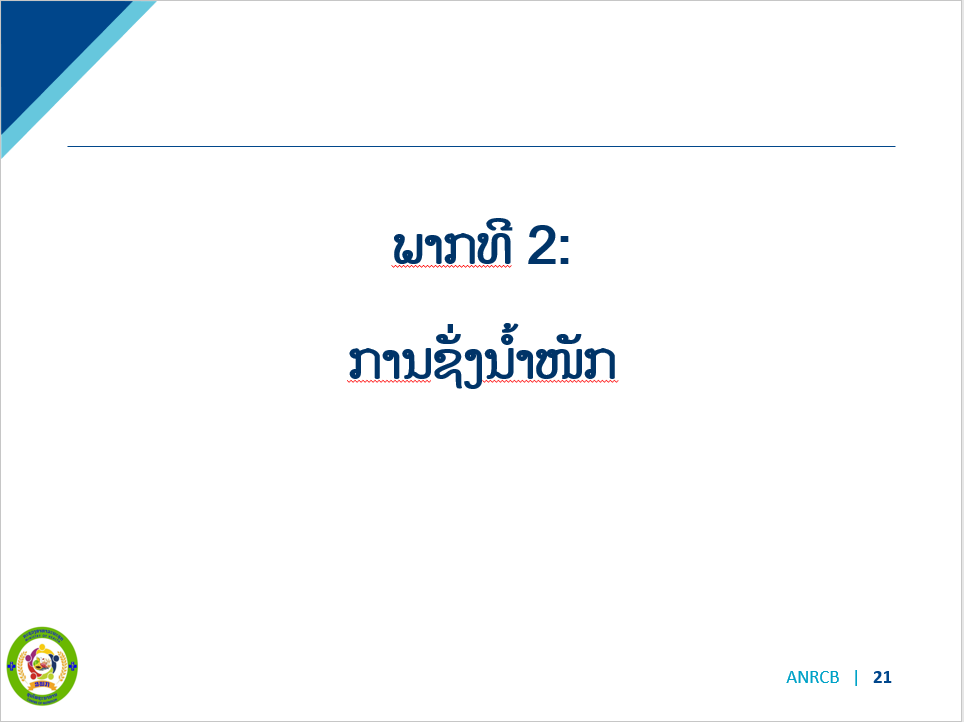 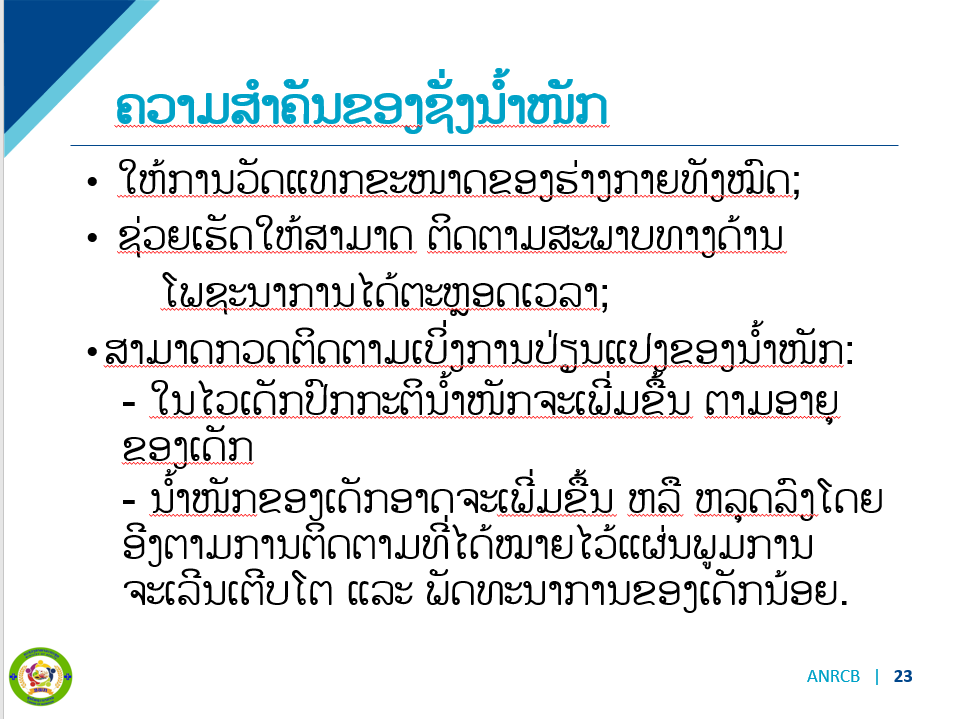 .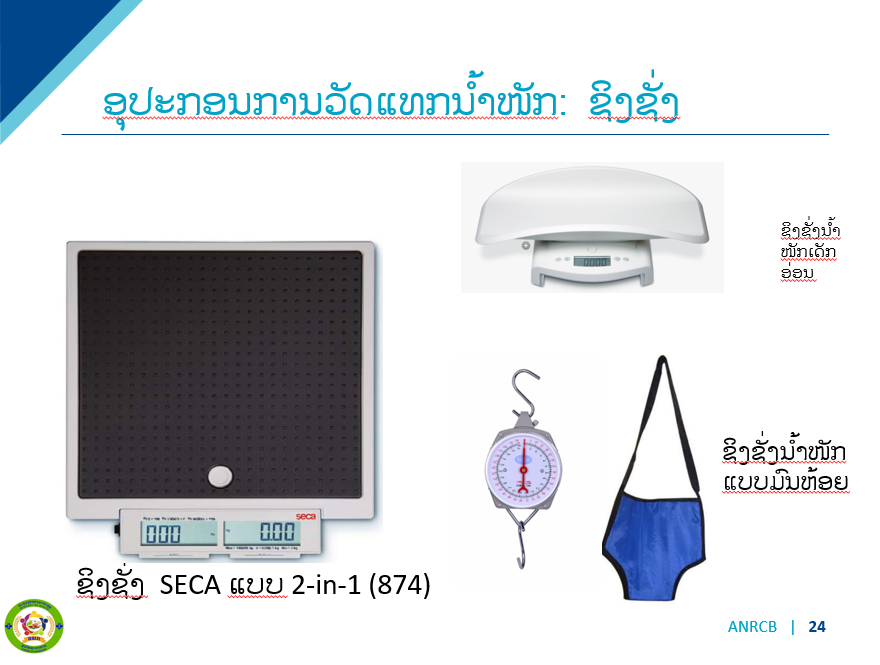 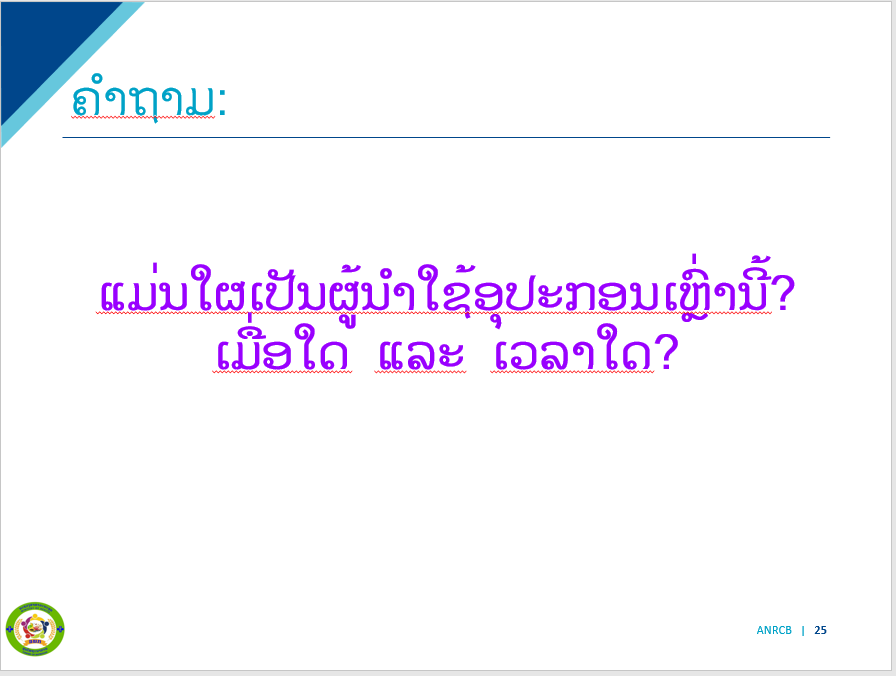 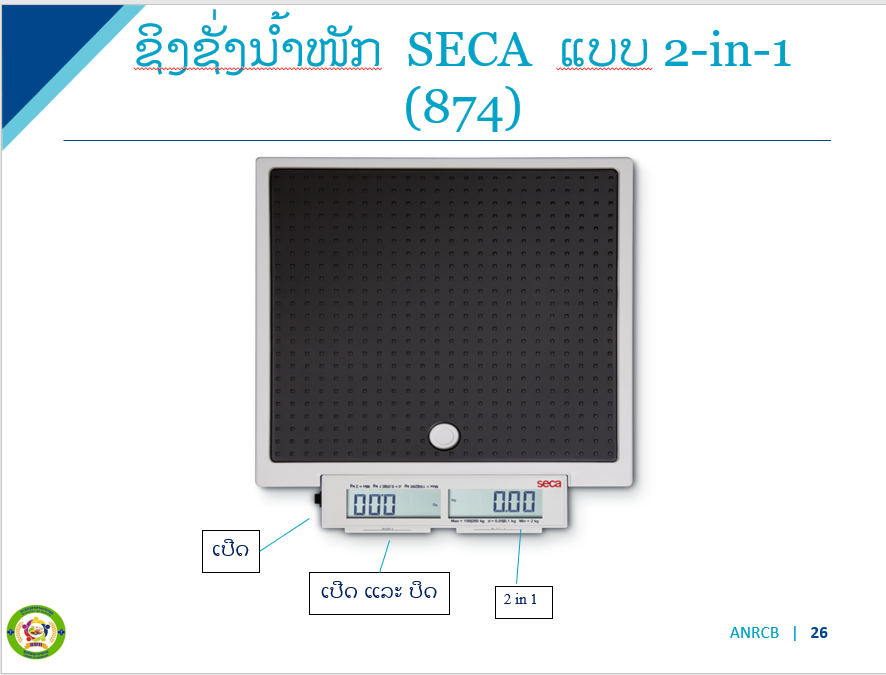 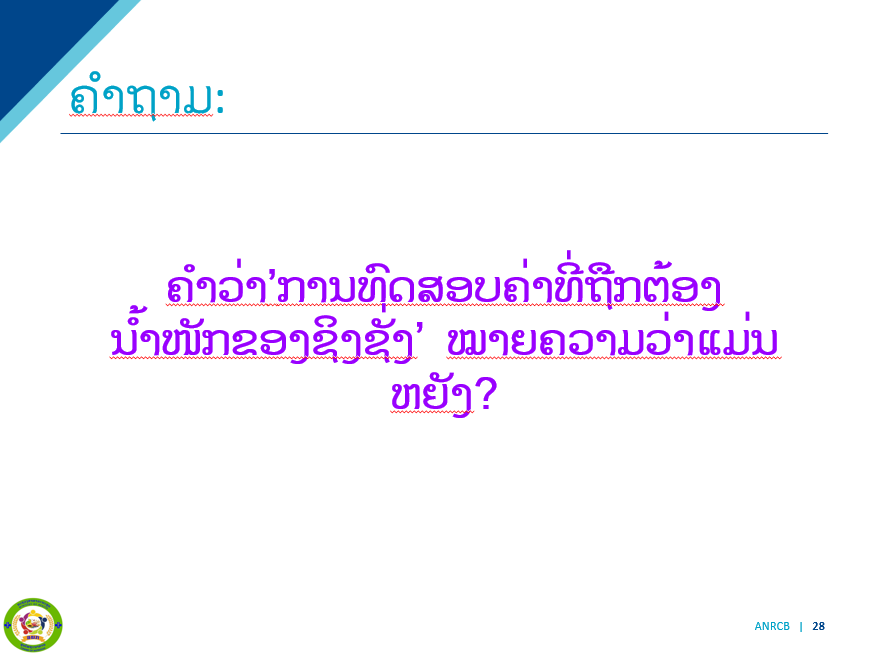 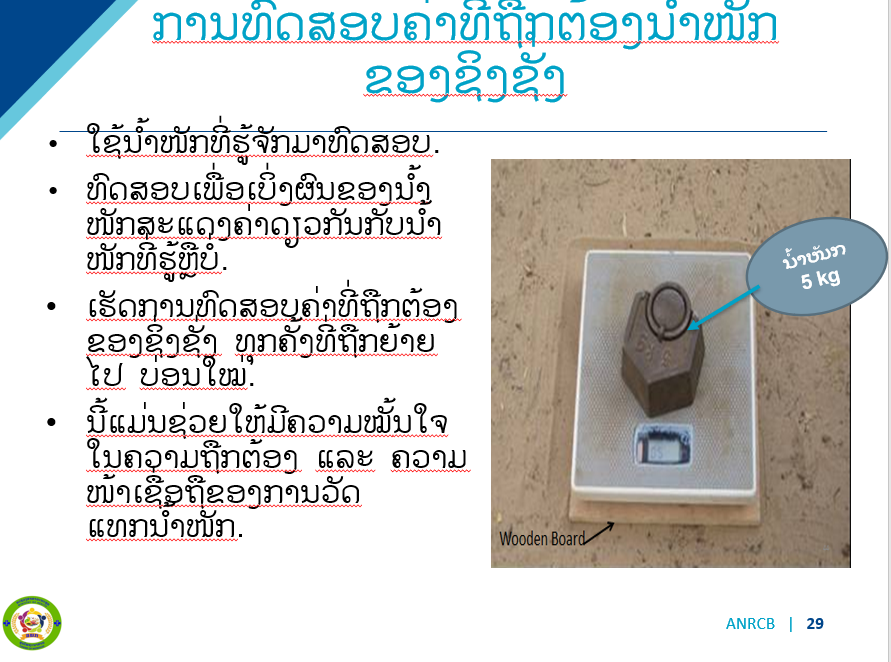 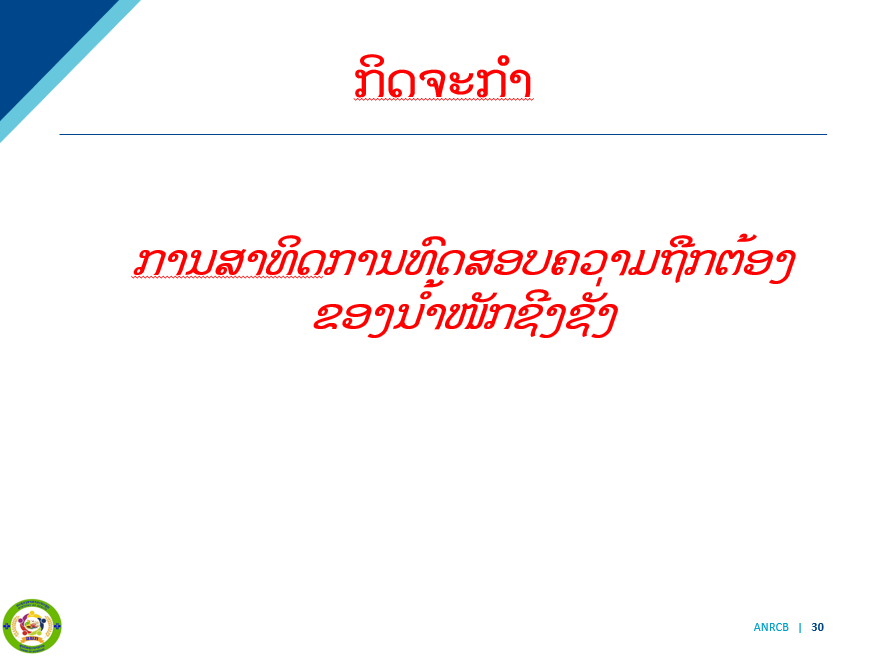 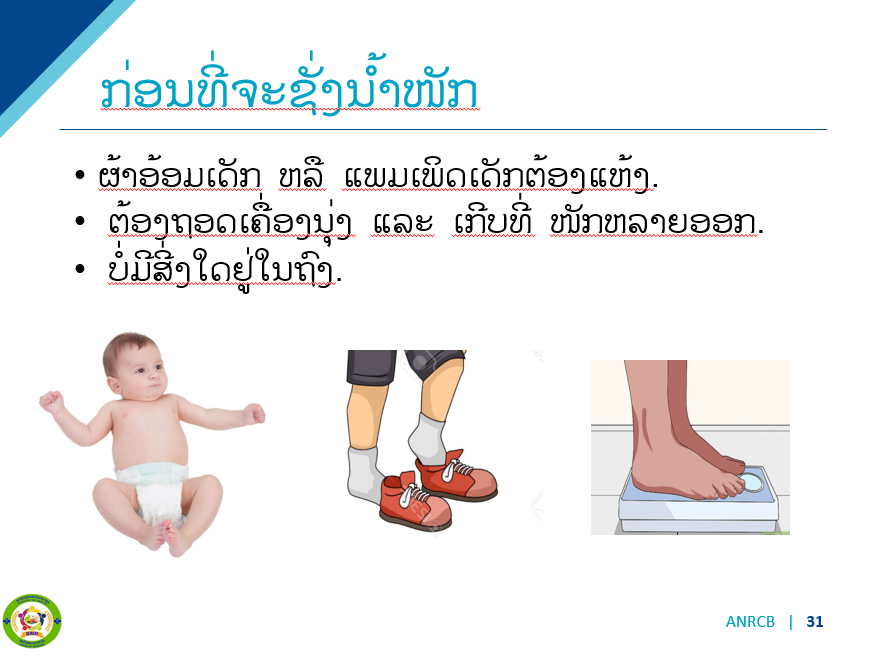 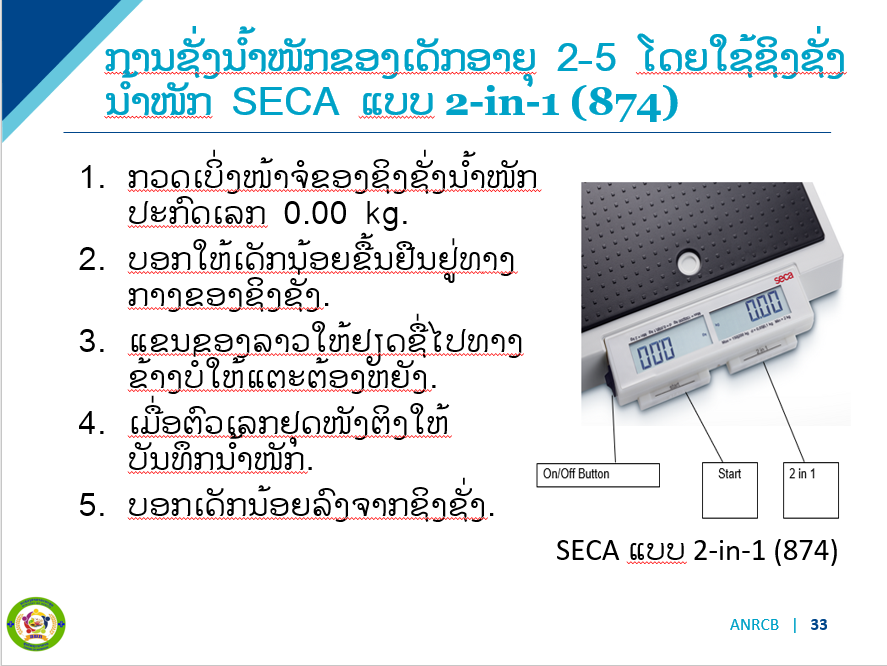 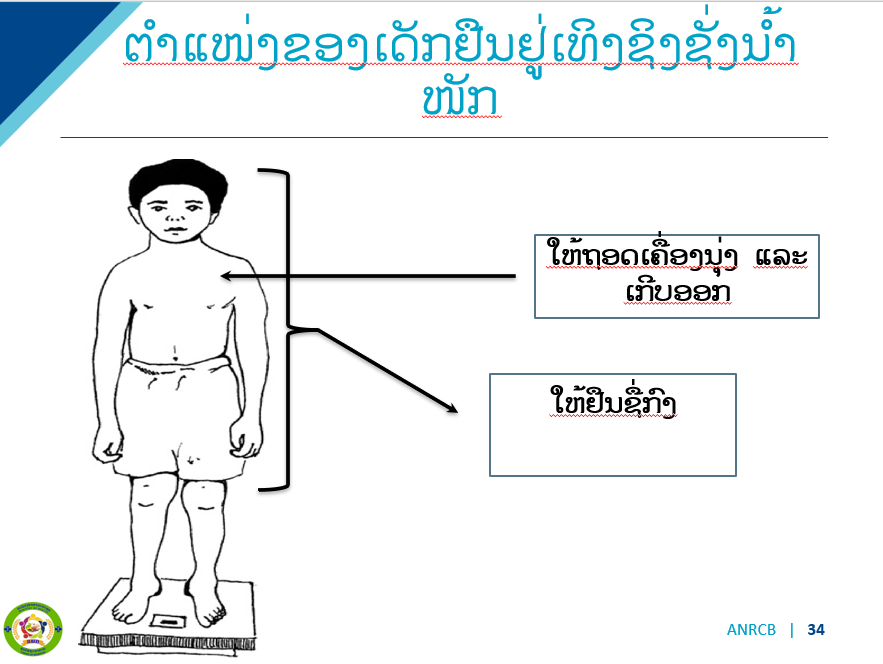 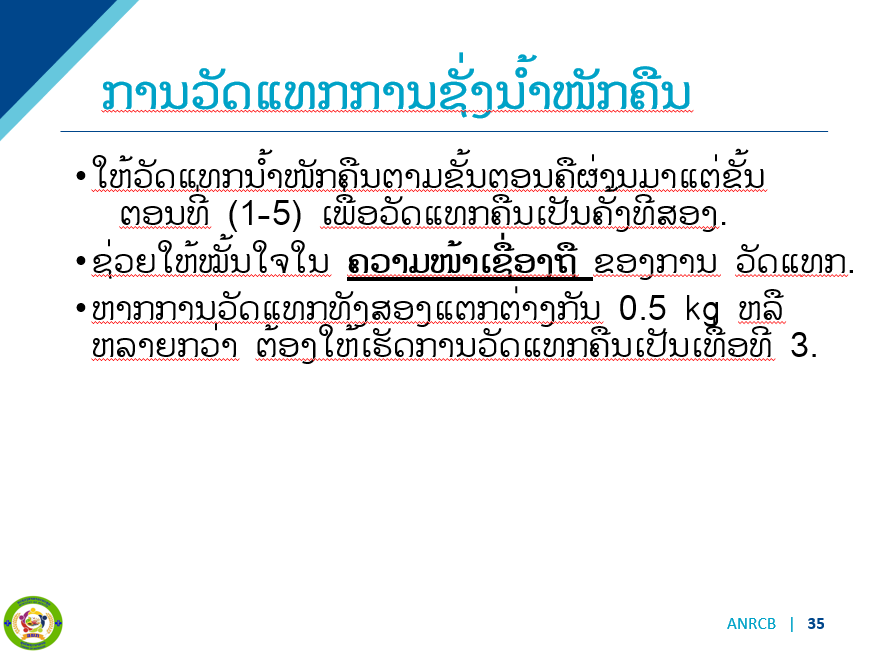 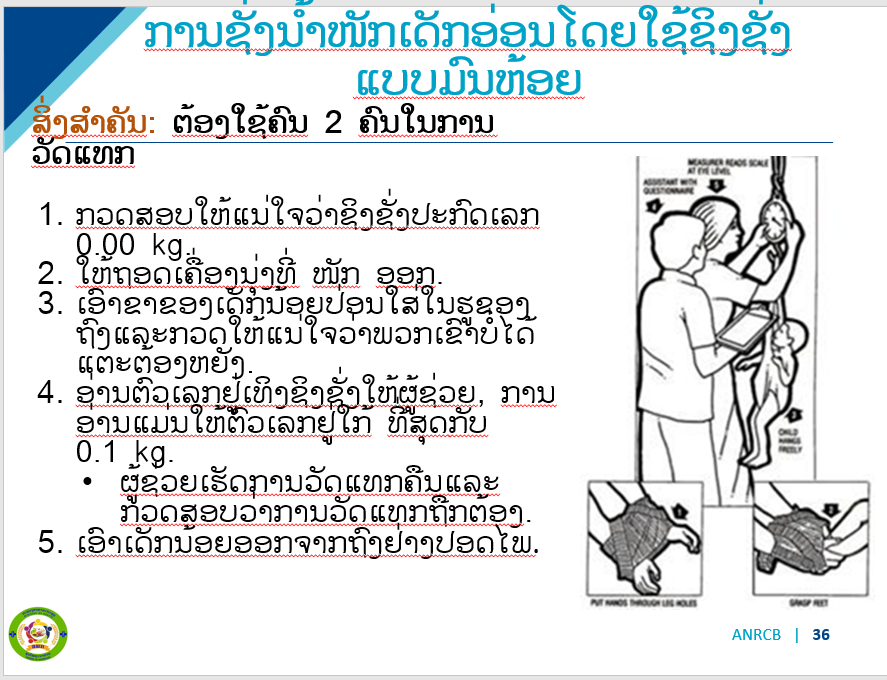 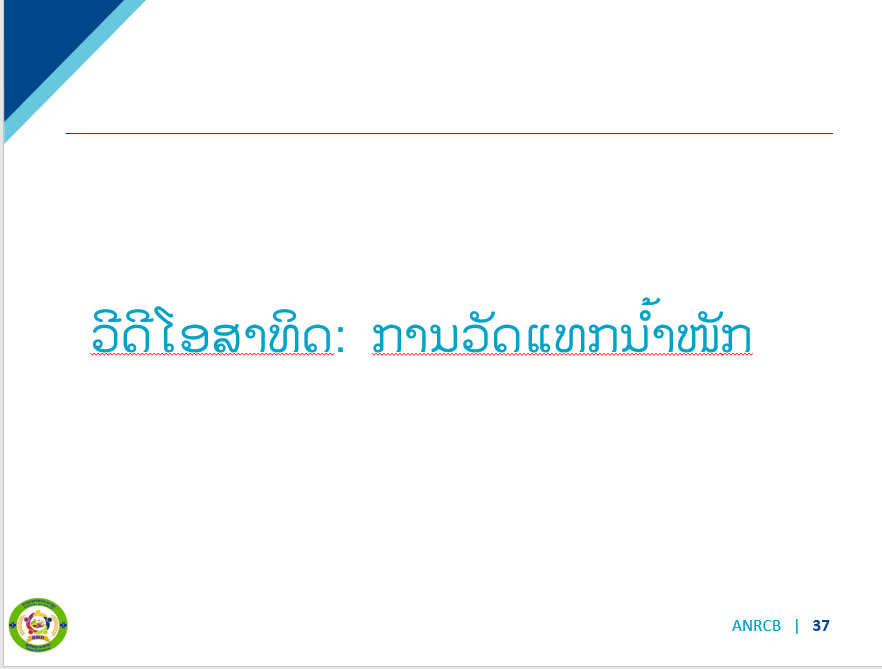 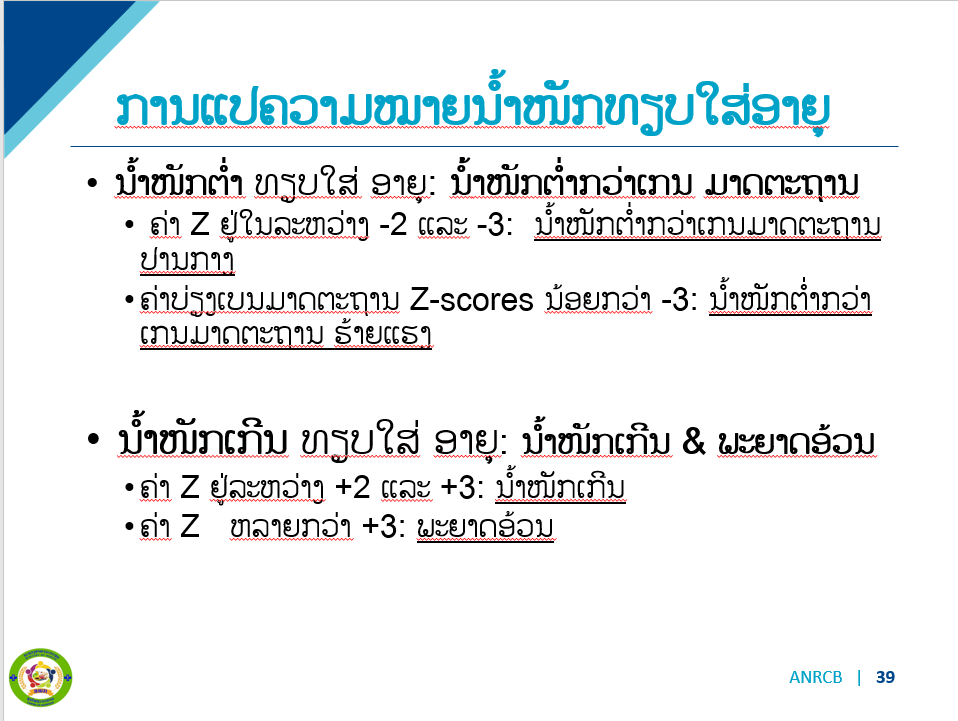 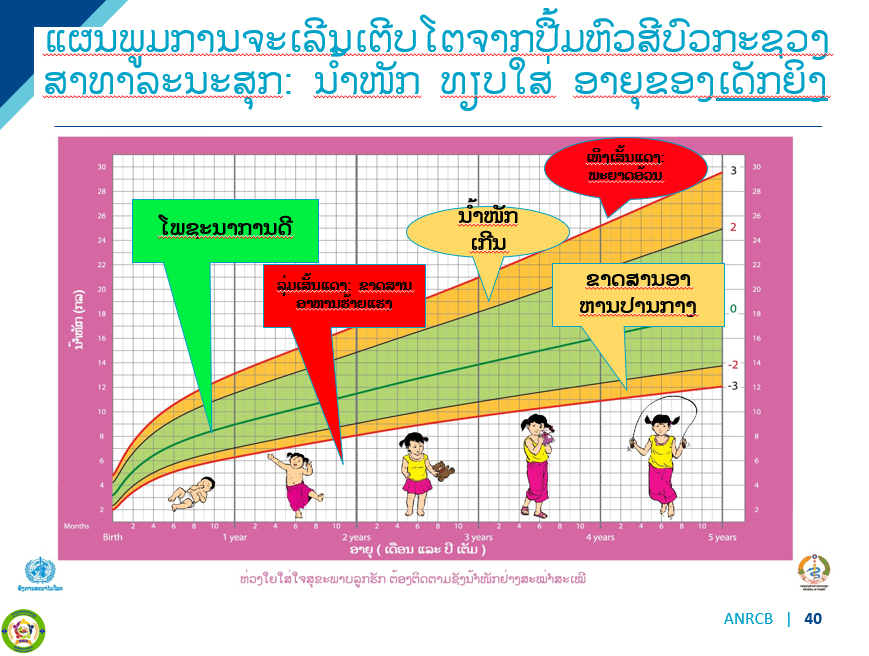 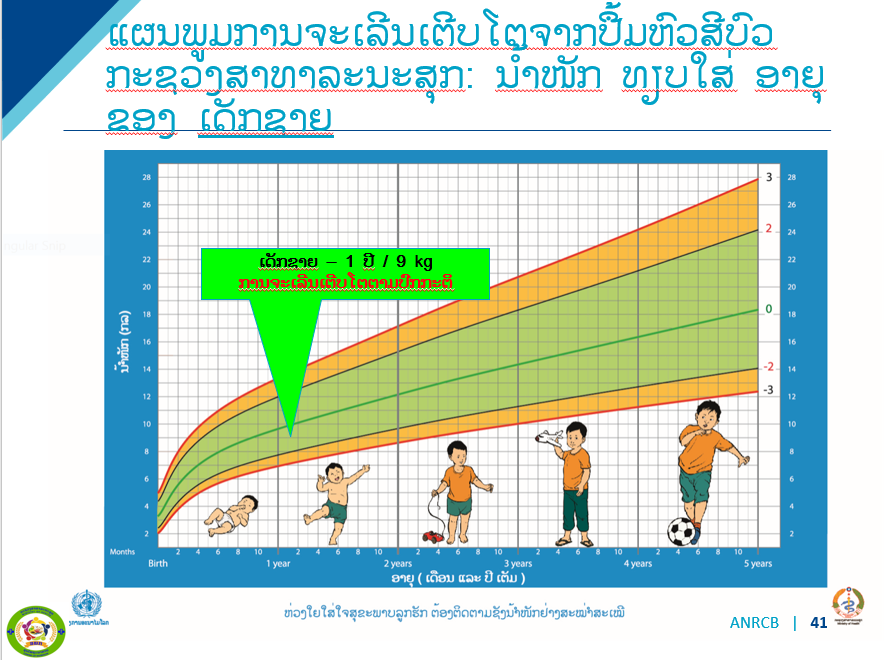 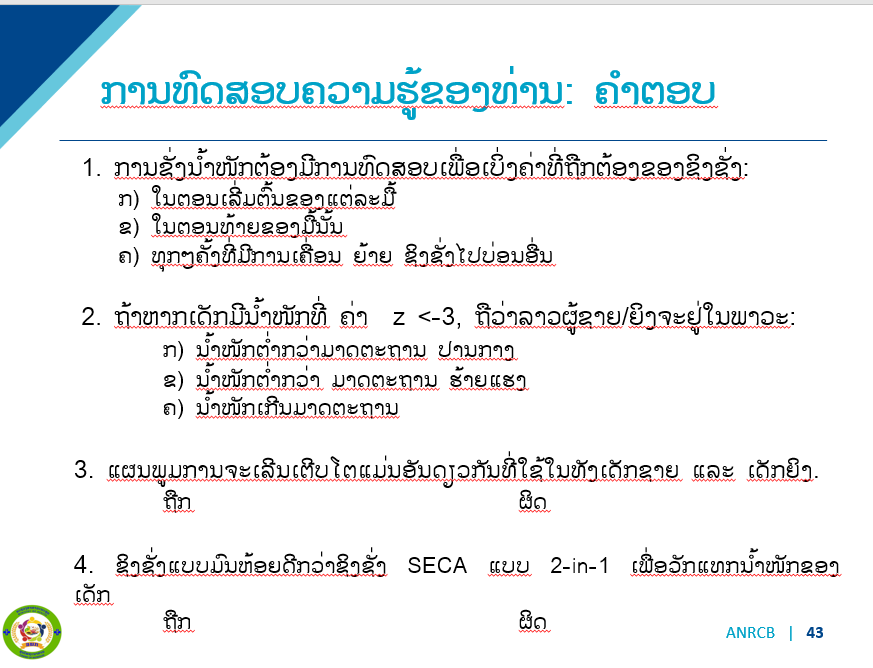 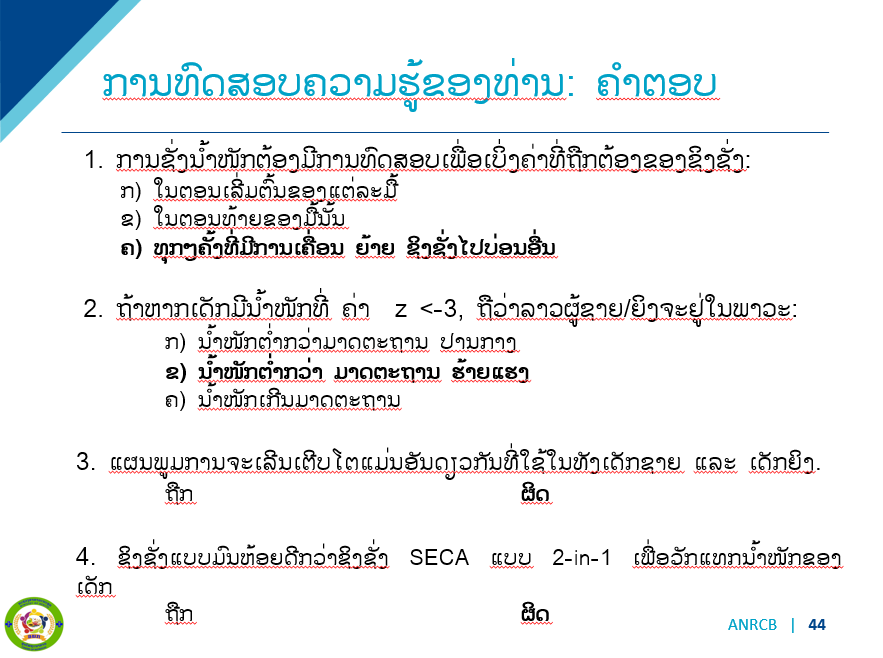 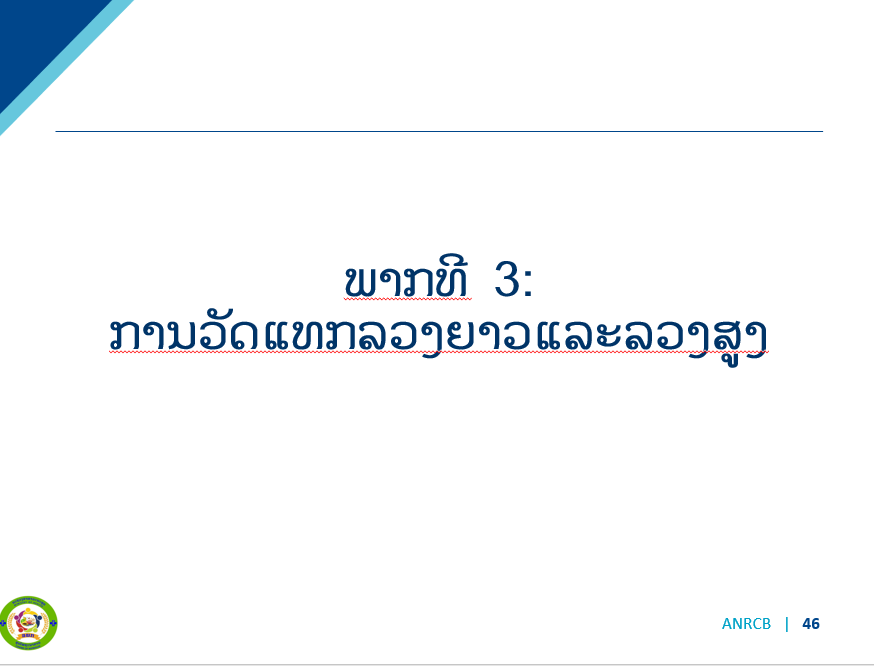 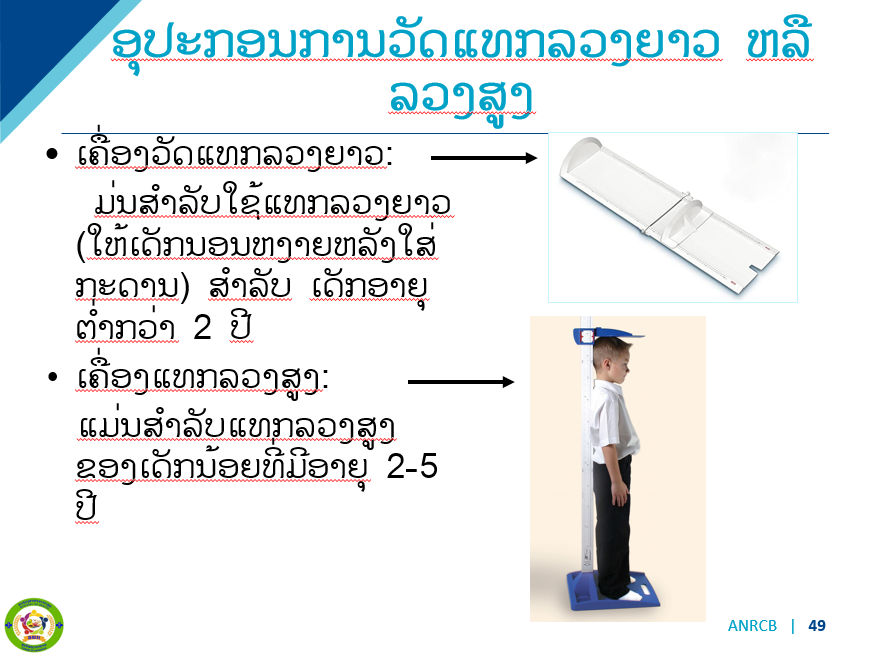 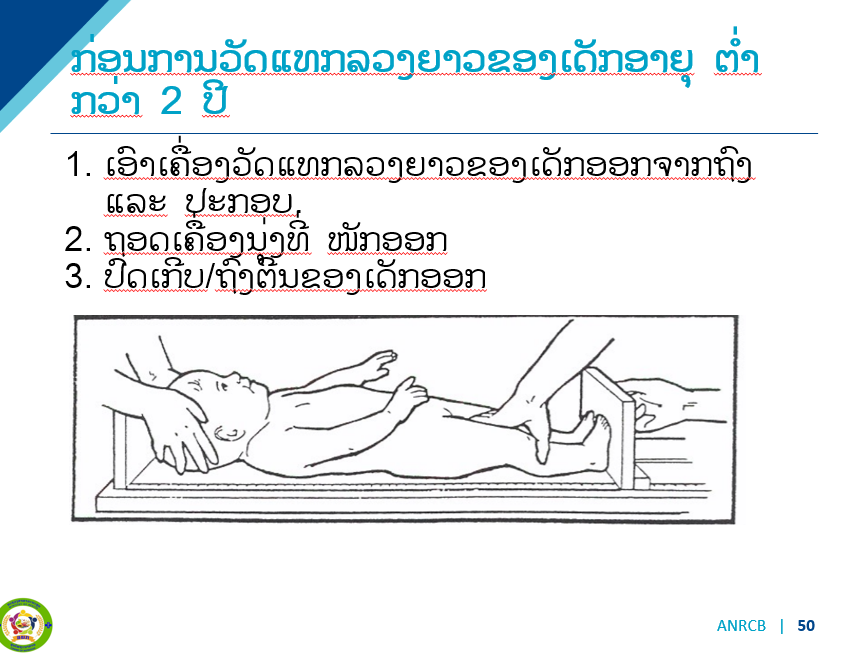 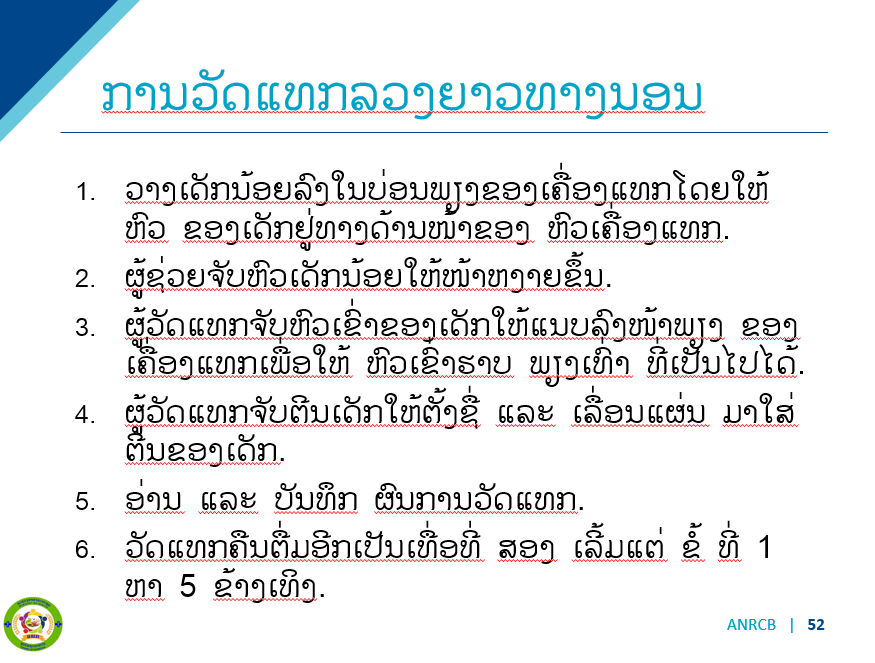 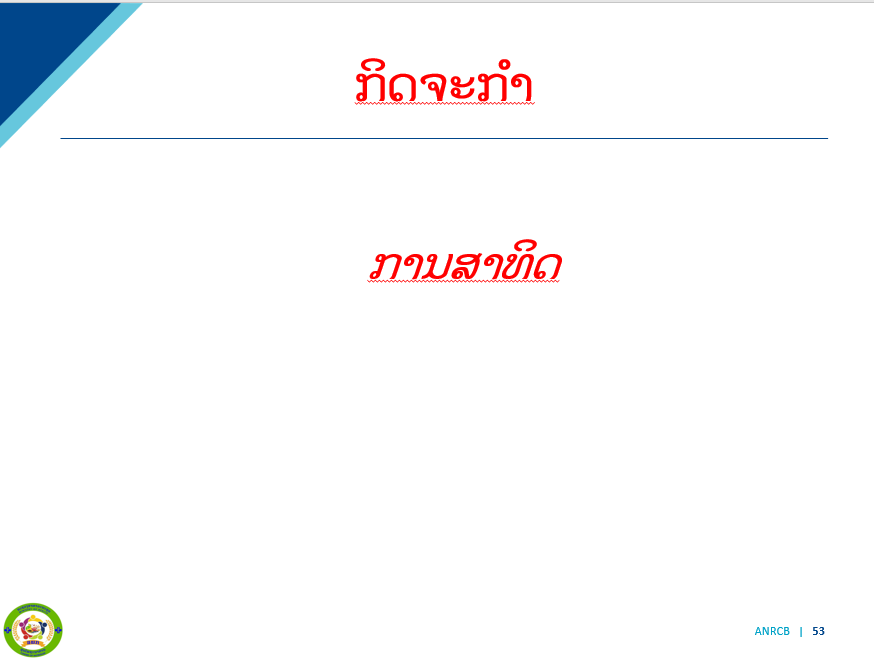 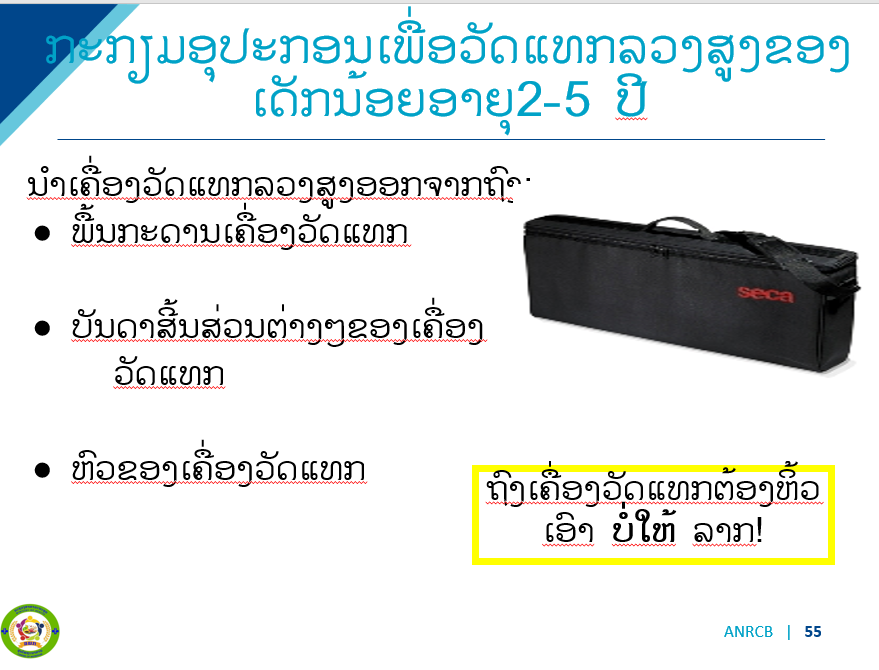 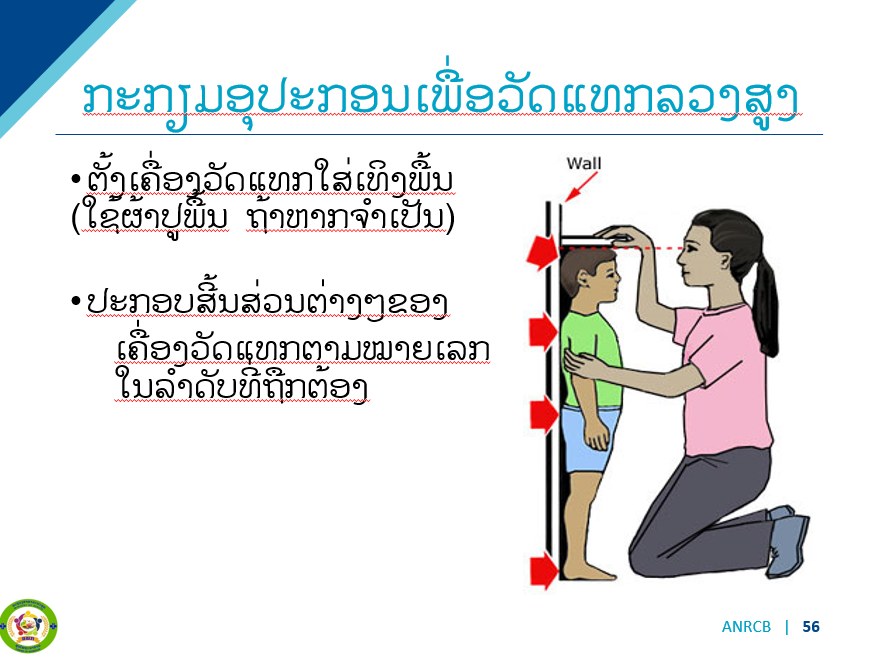 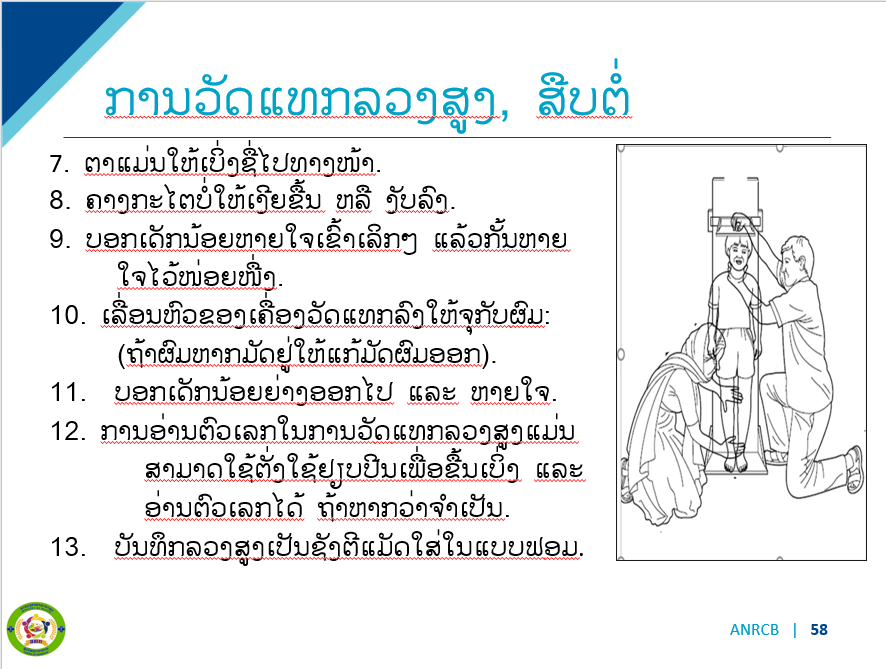 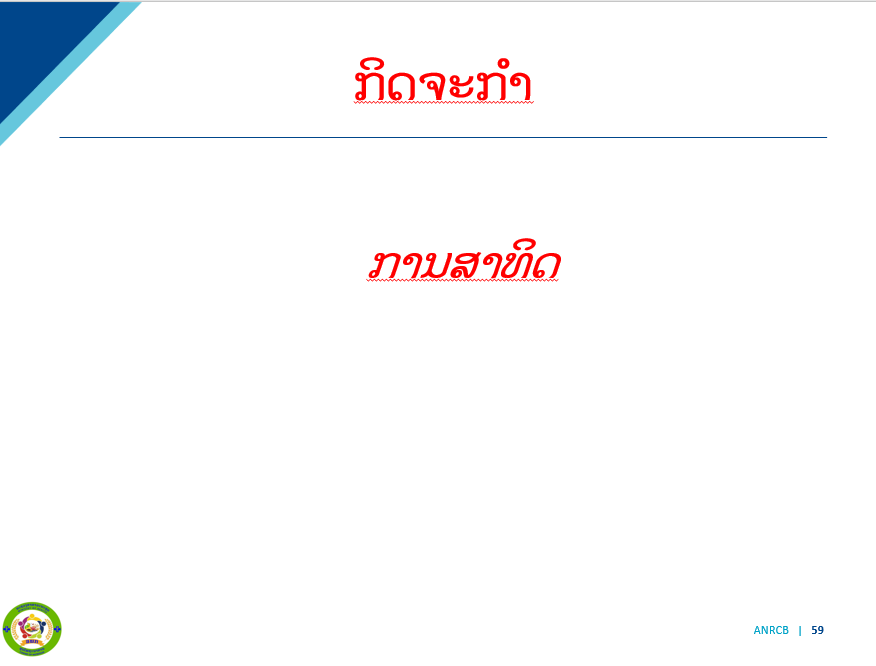 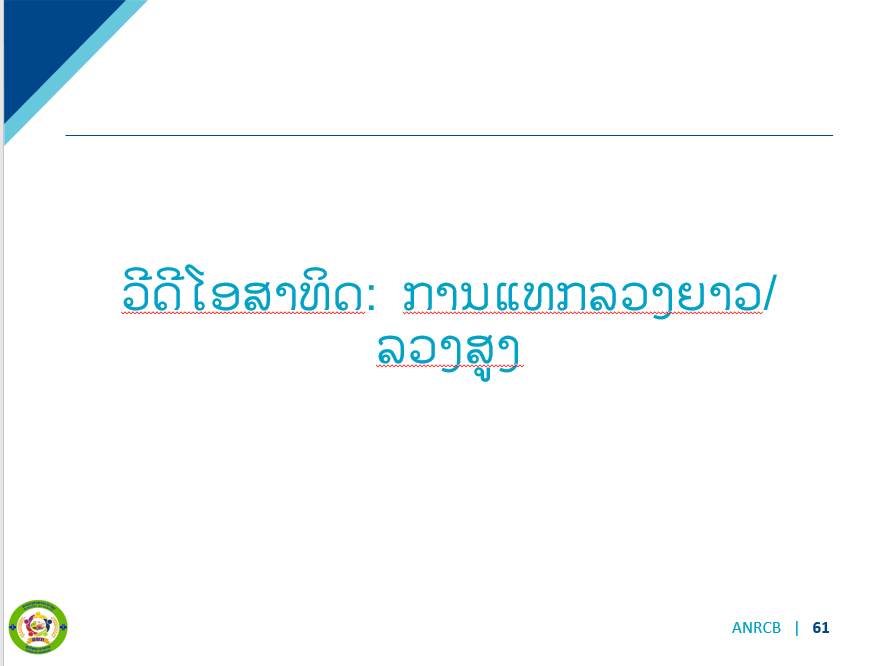 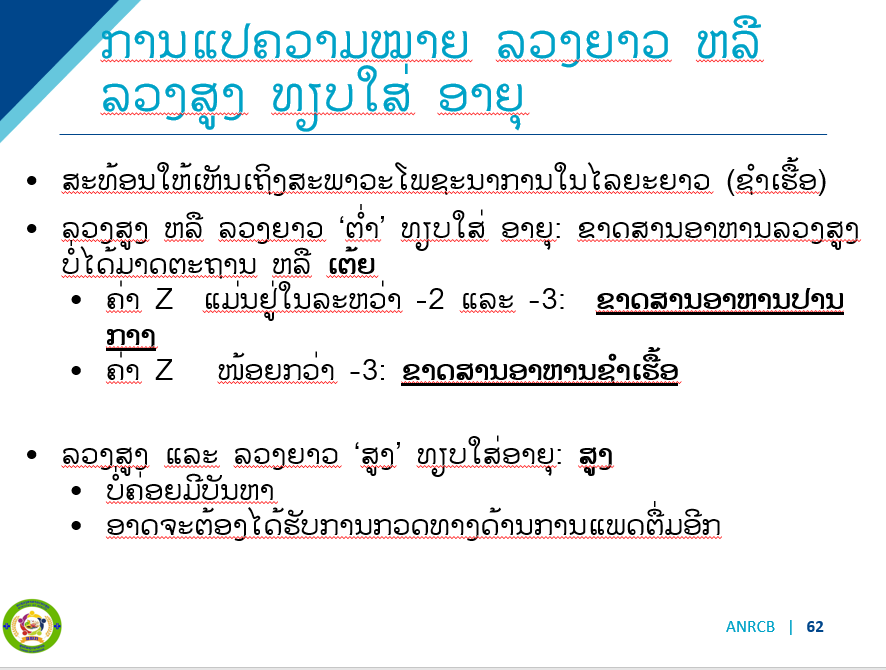 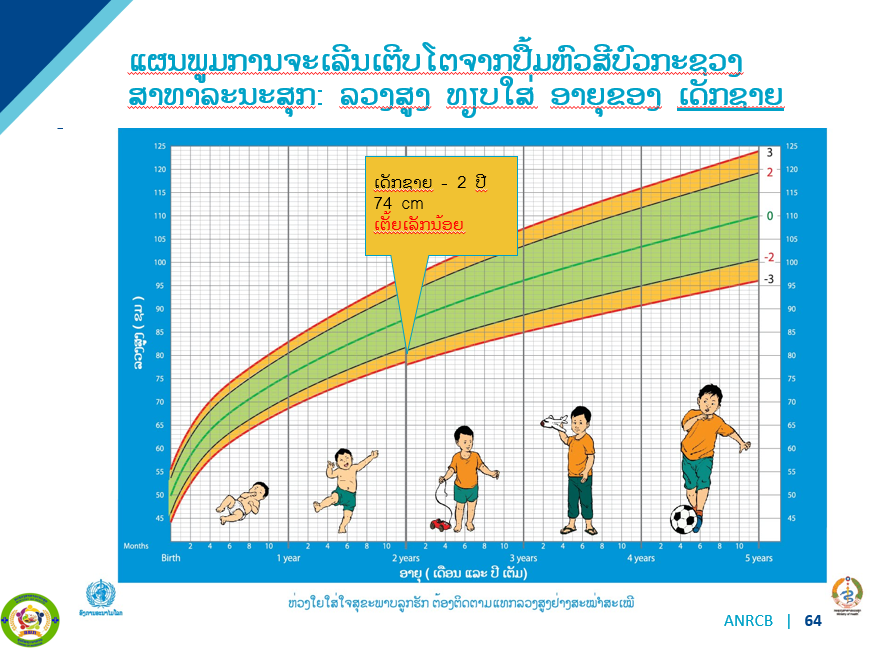 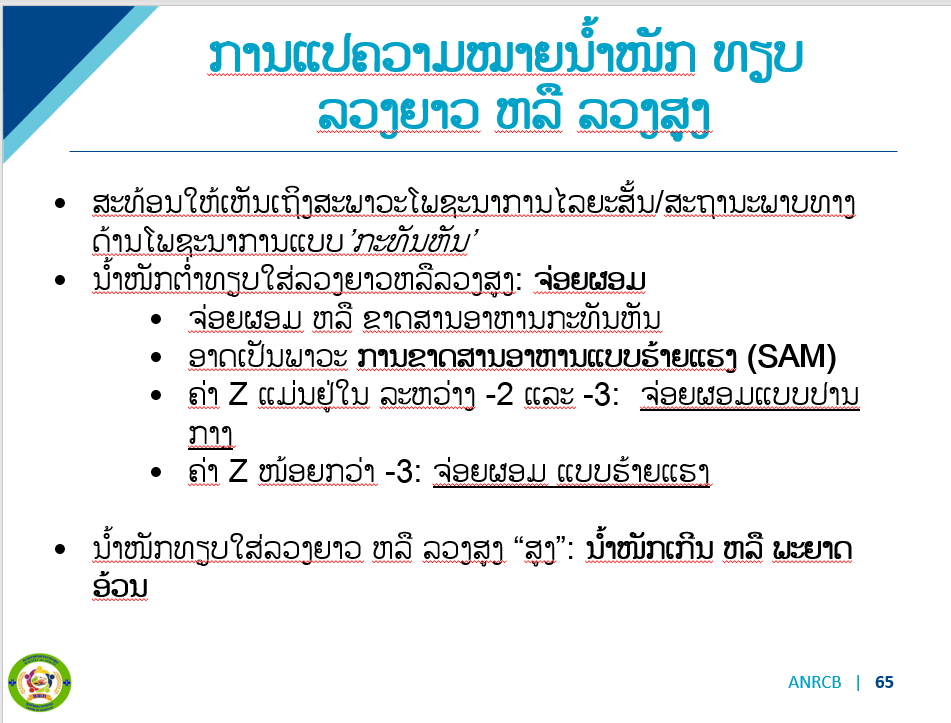 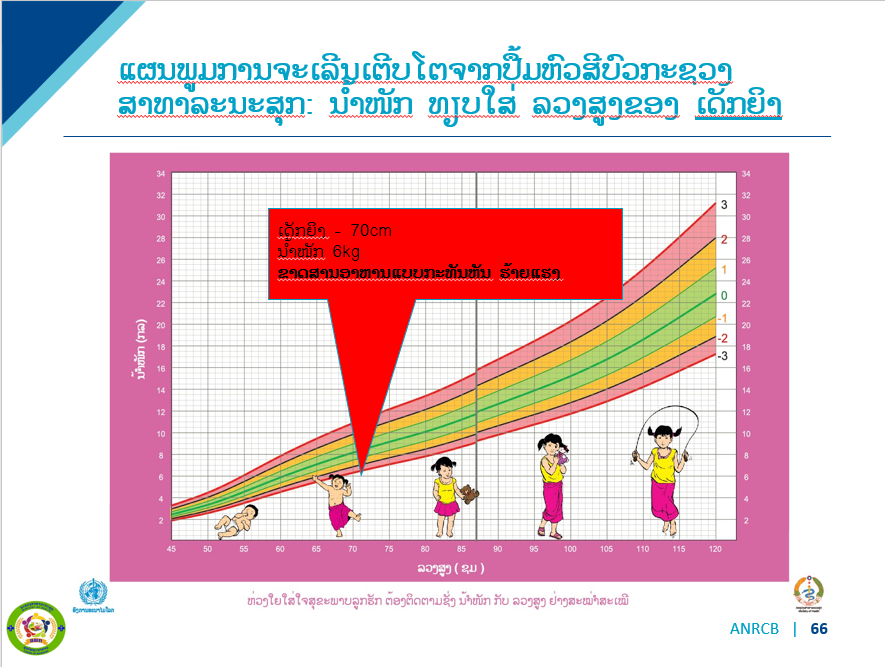 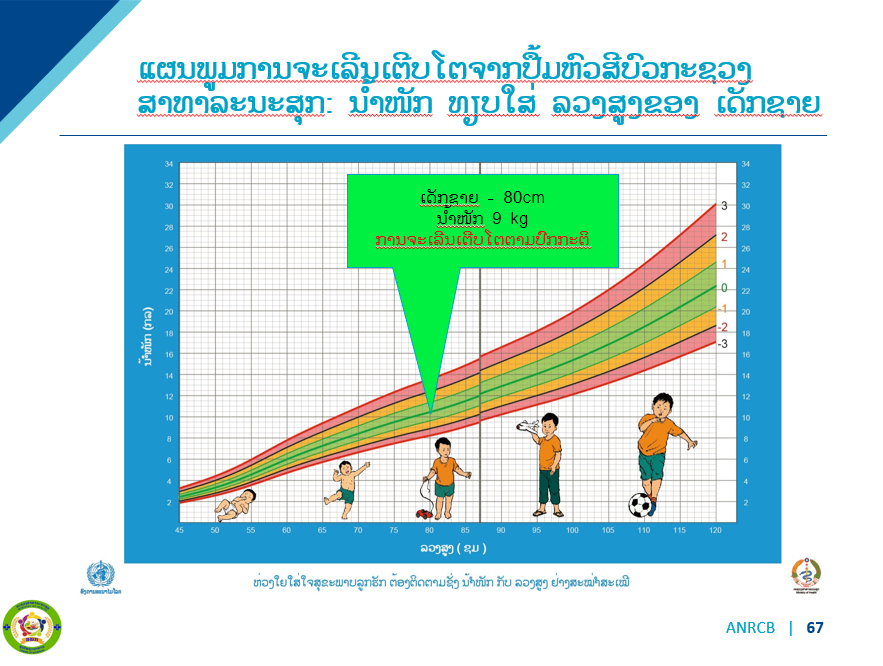 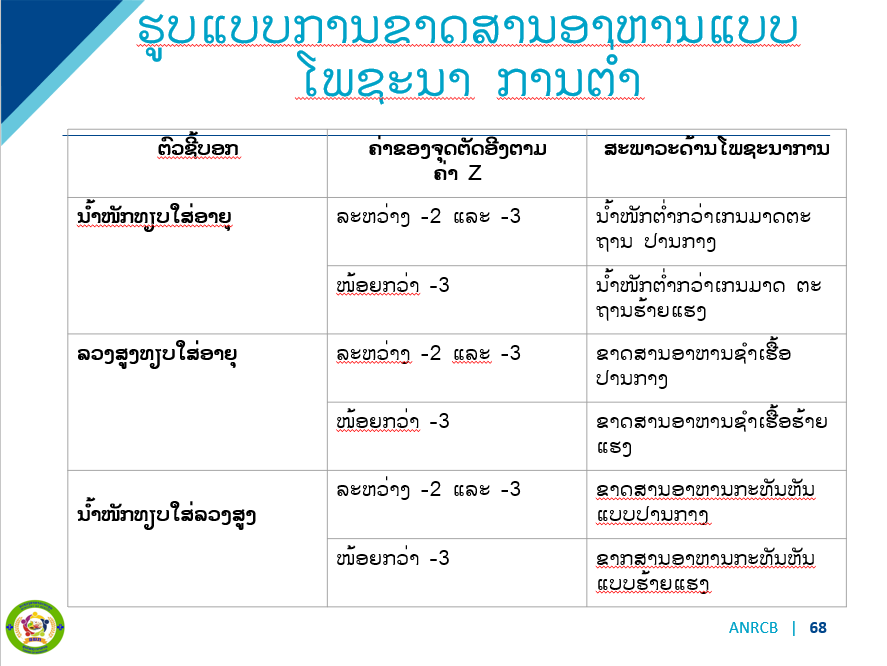 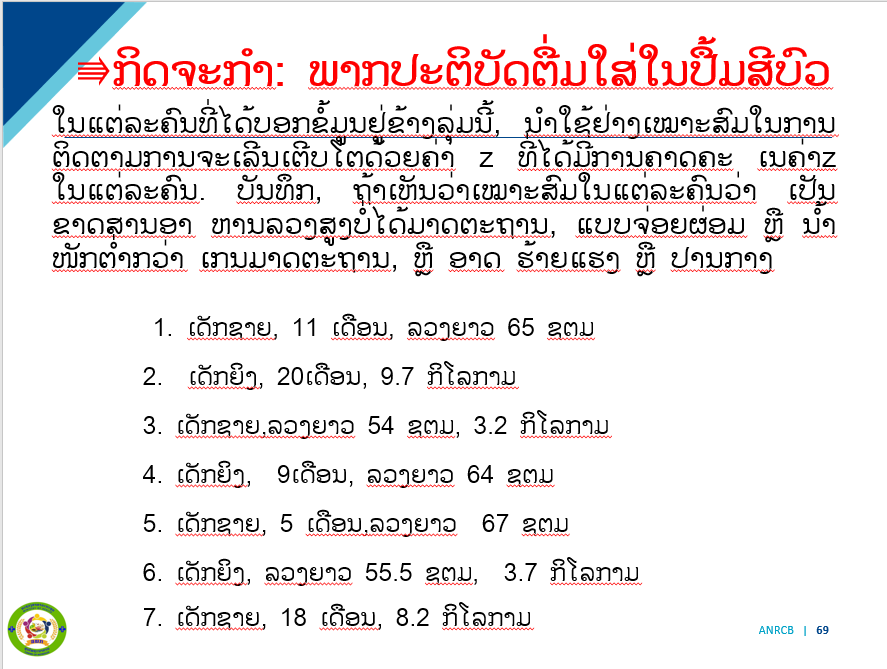 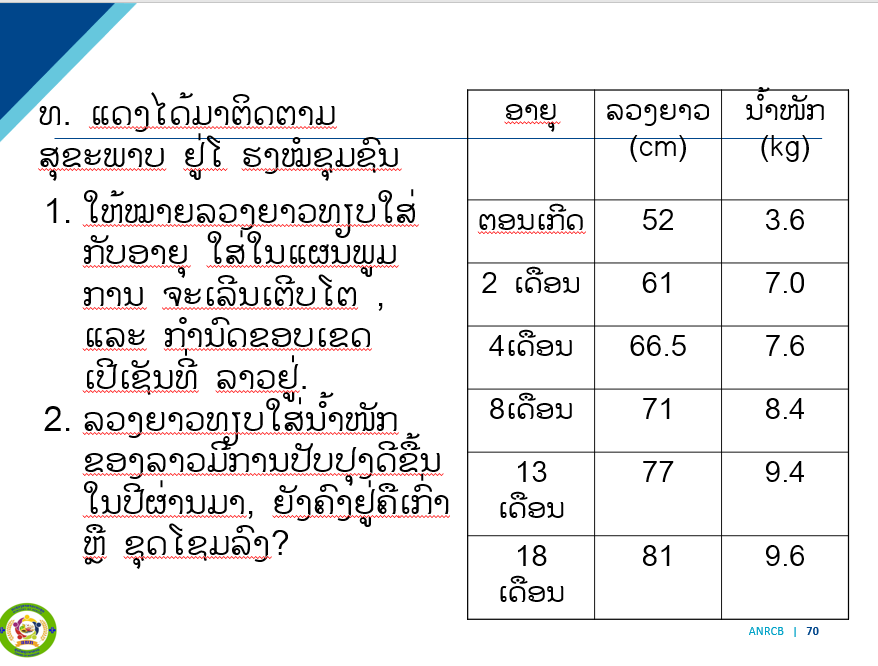 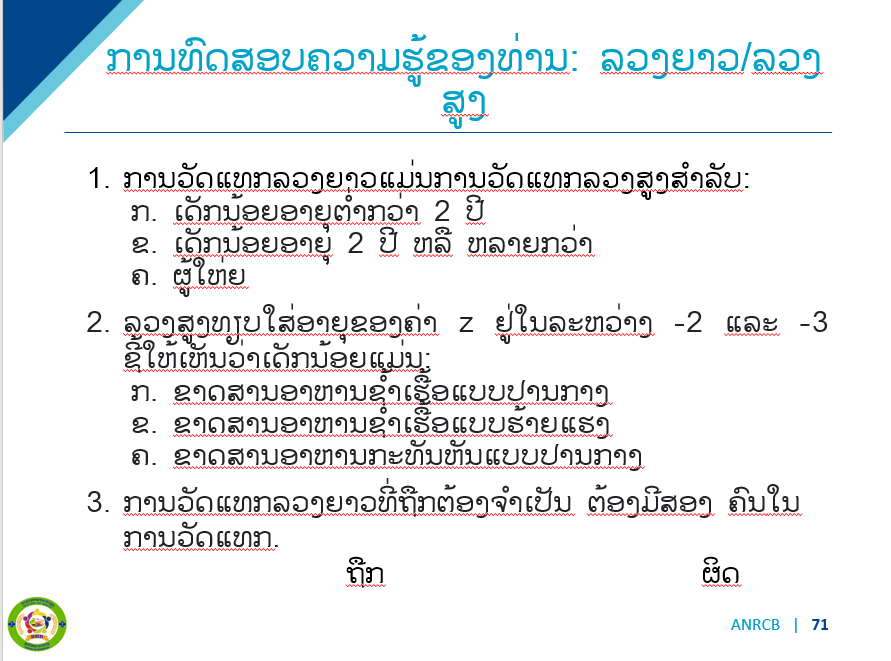 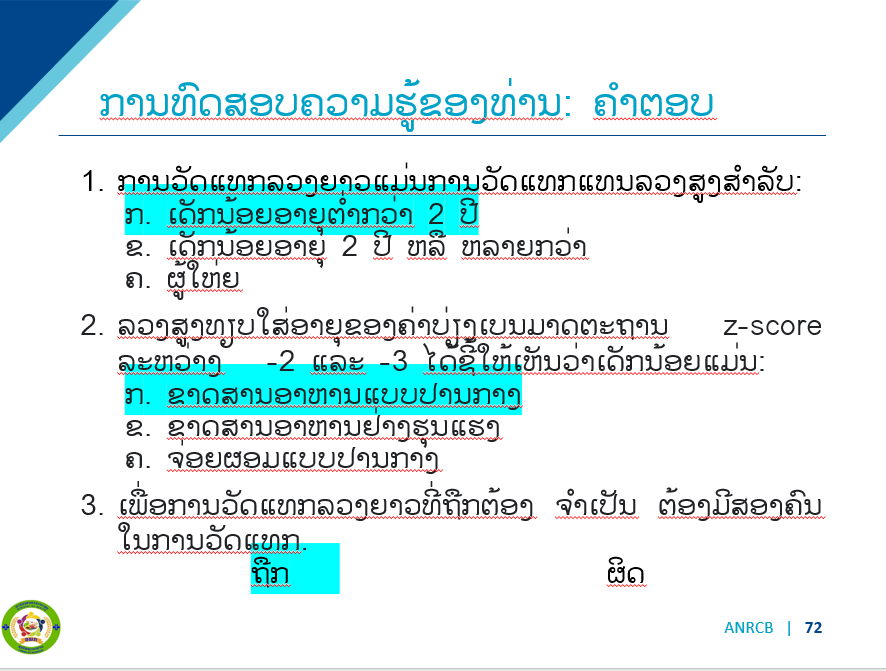 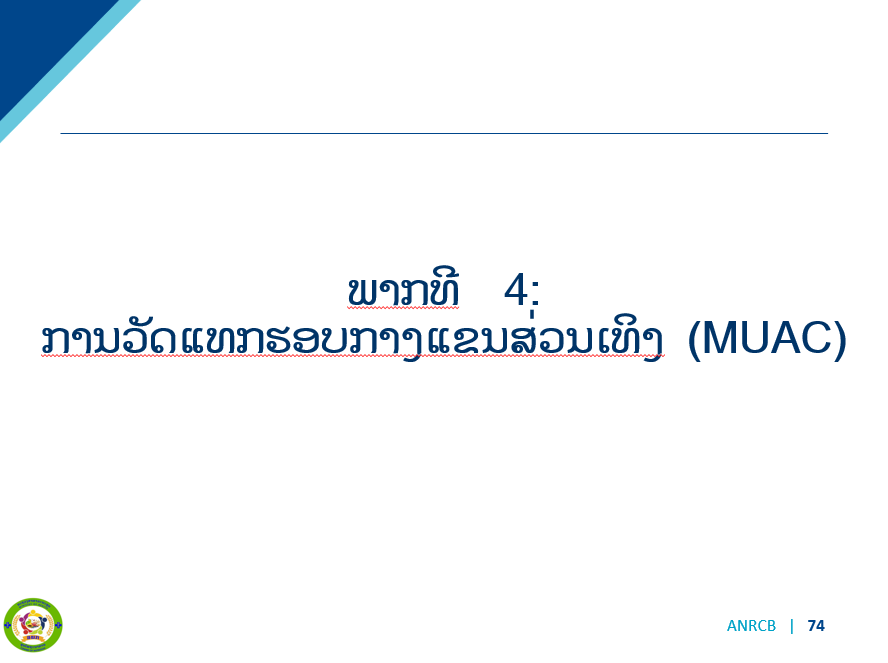 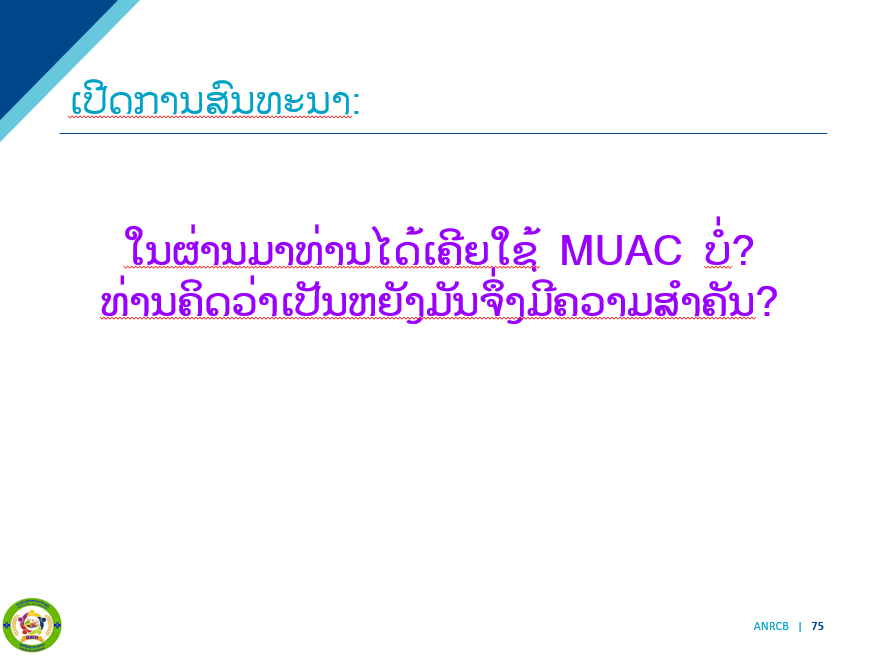 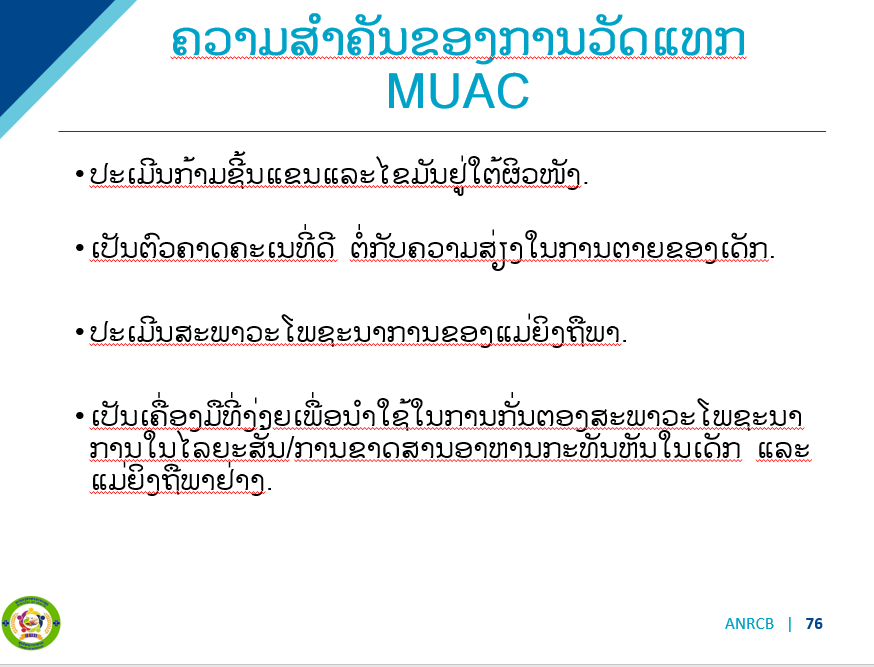 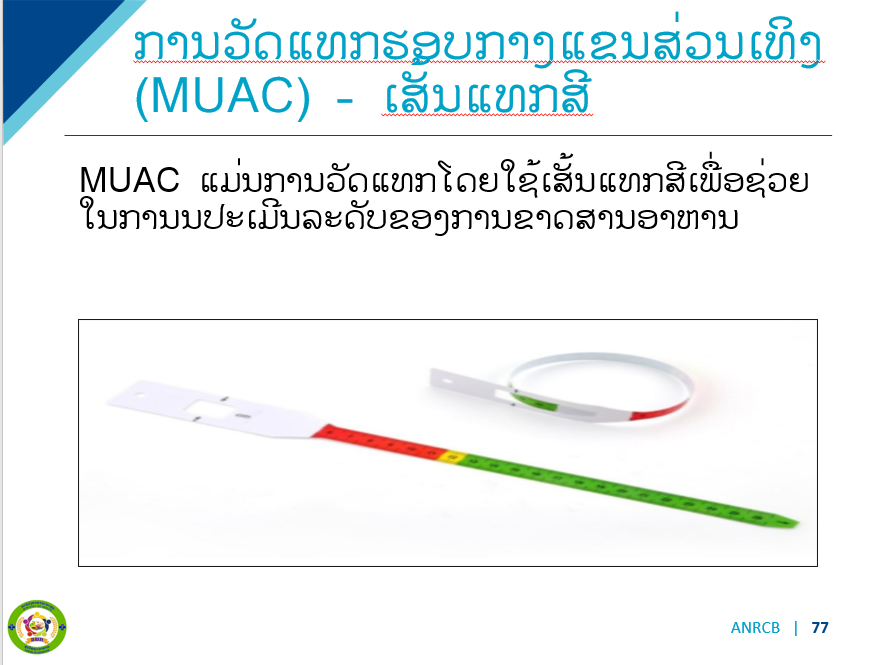 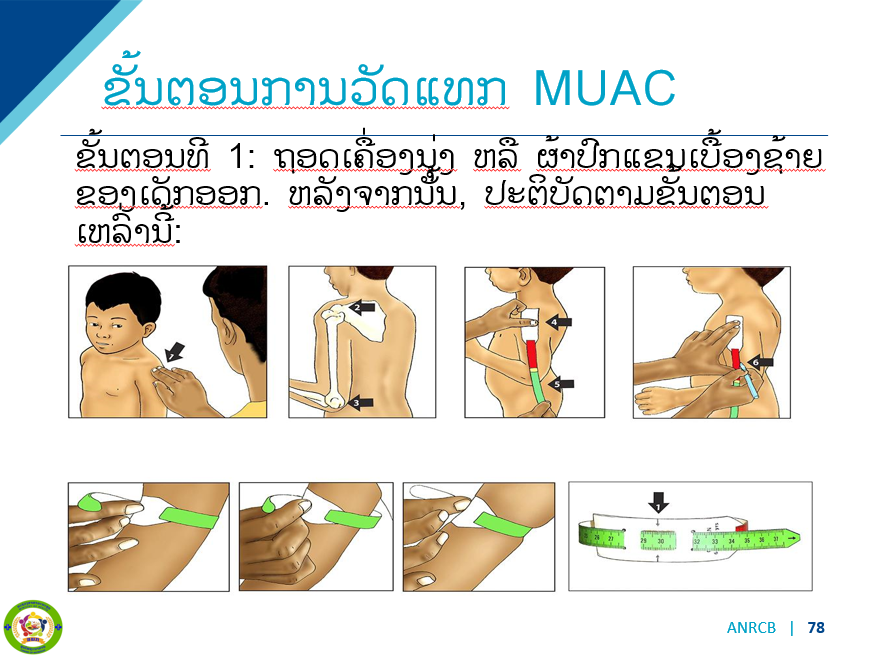 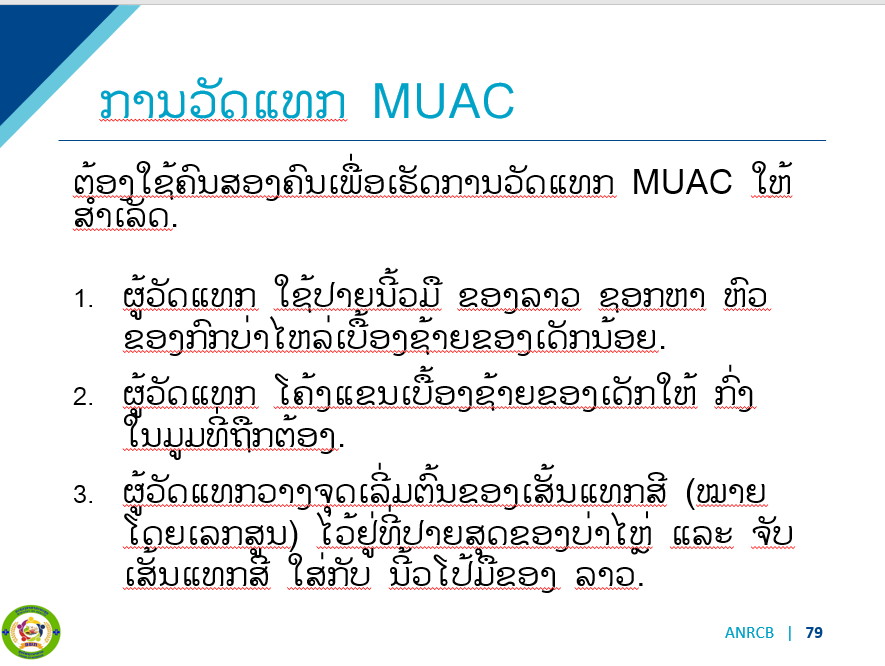 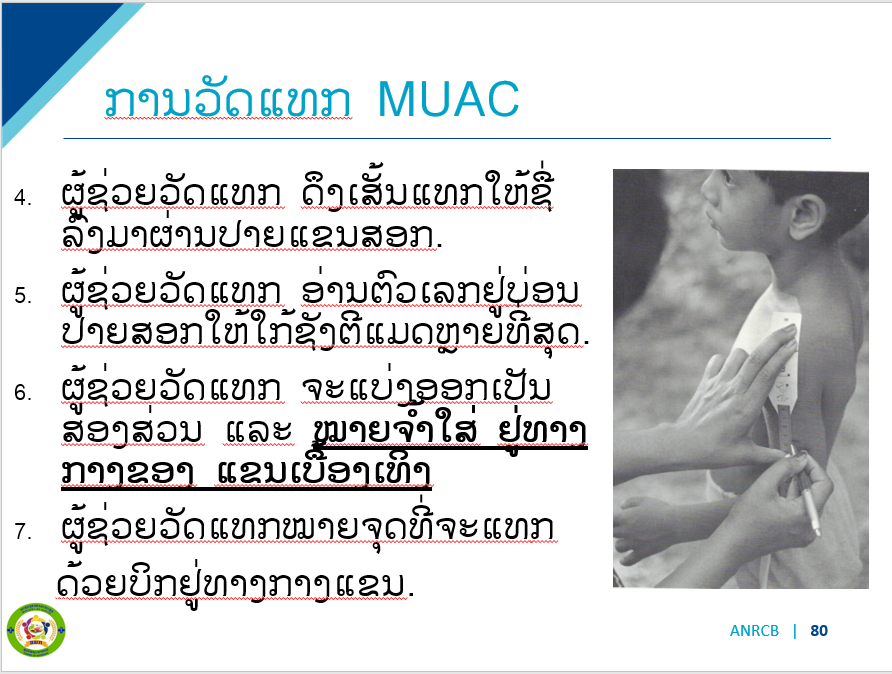 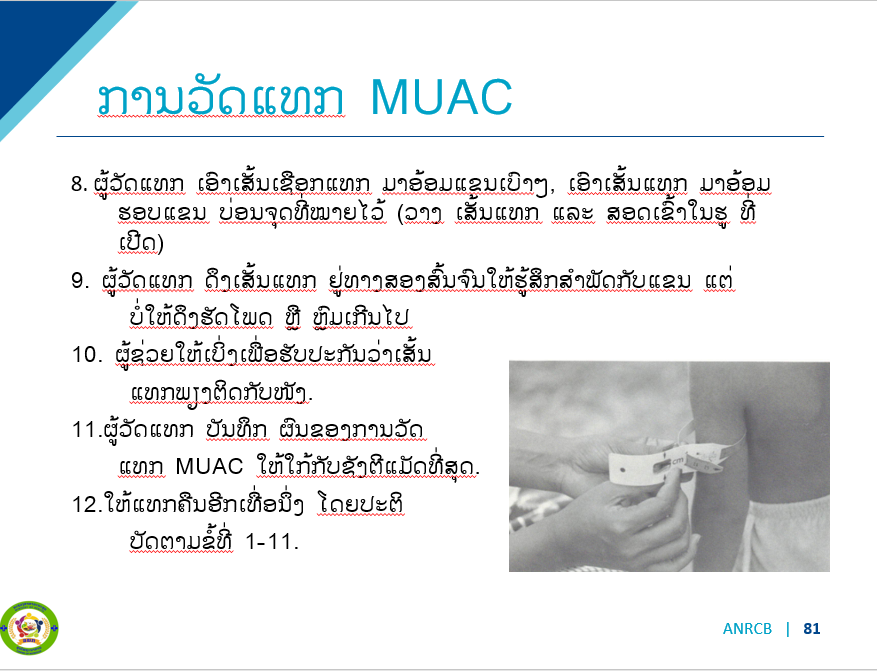 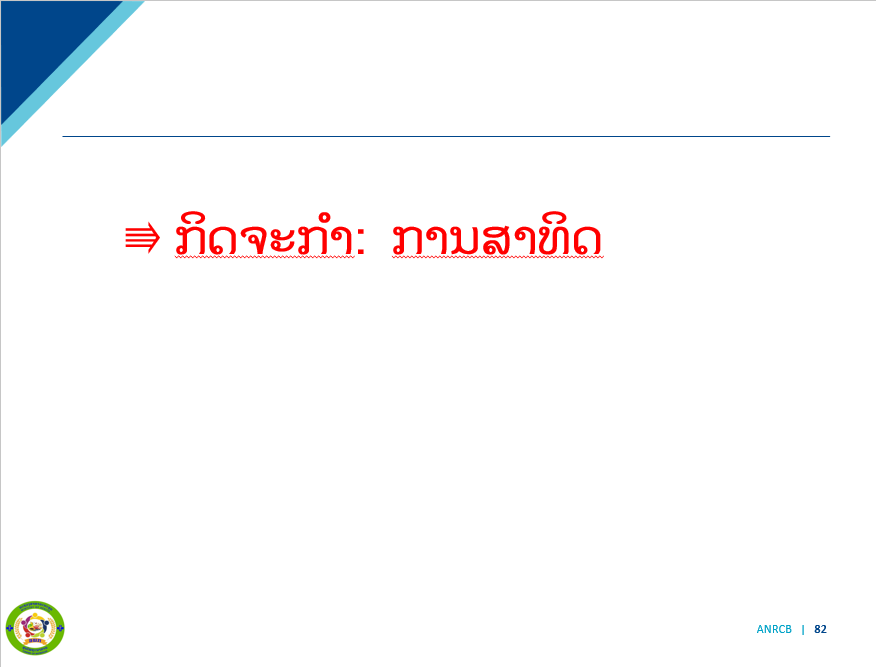 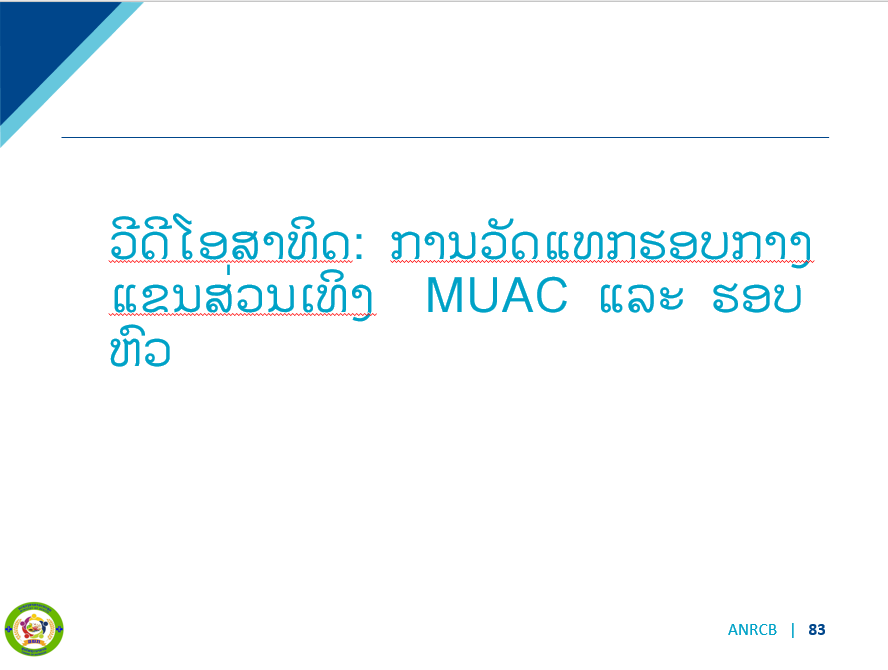 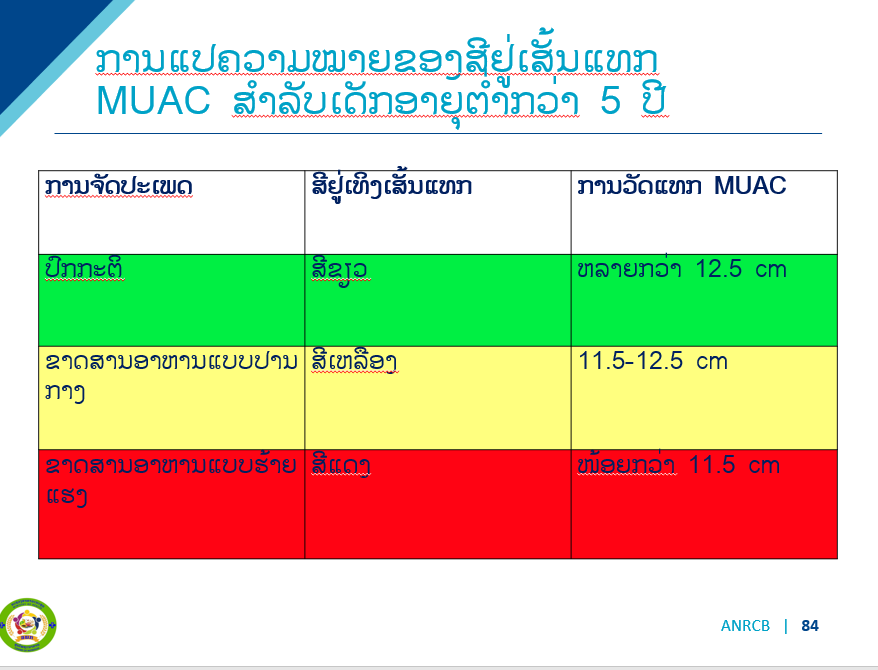 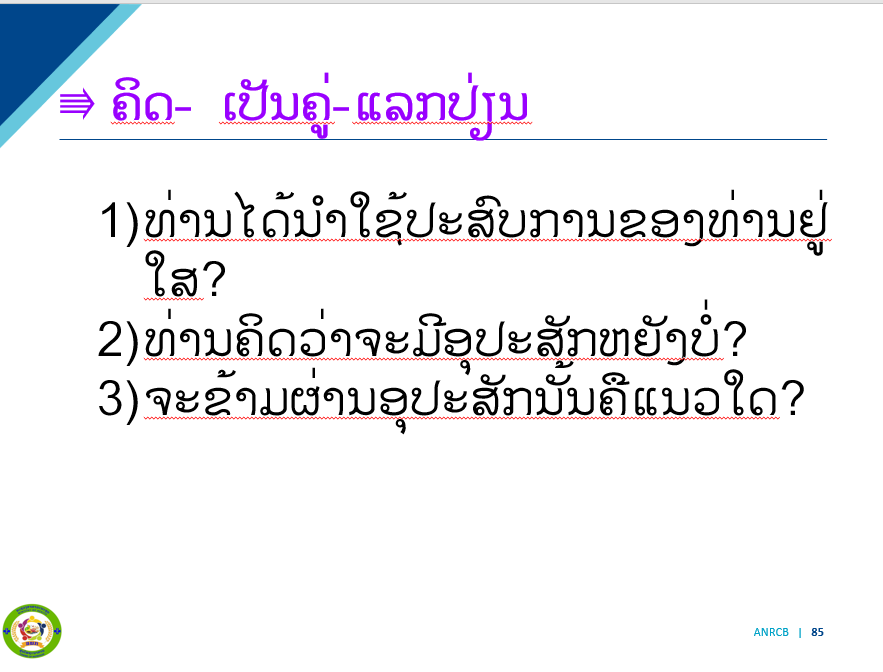 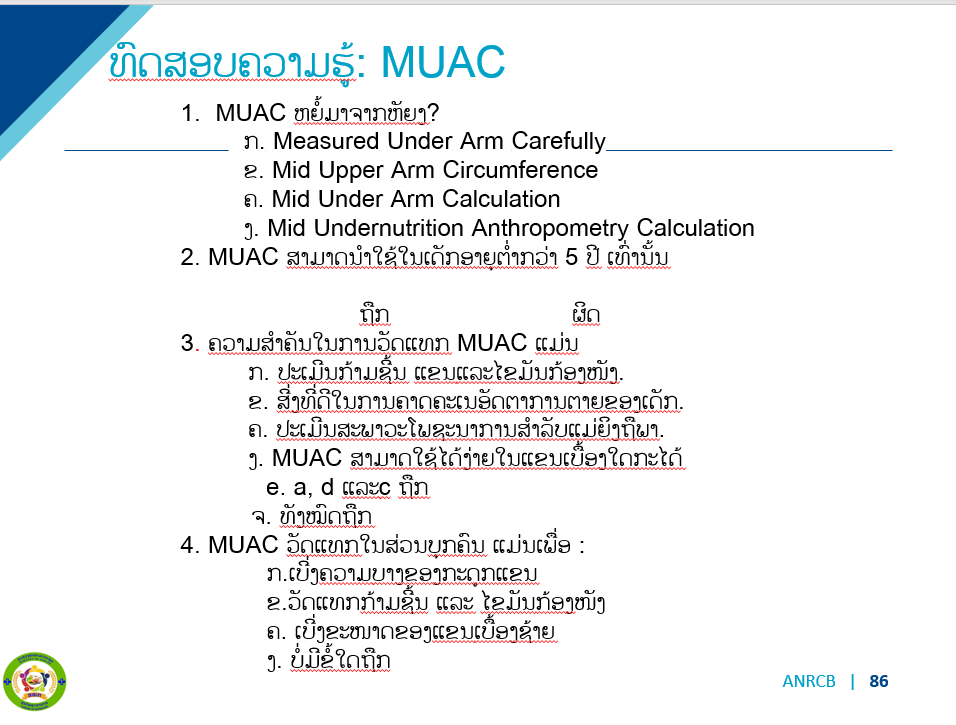 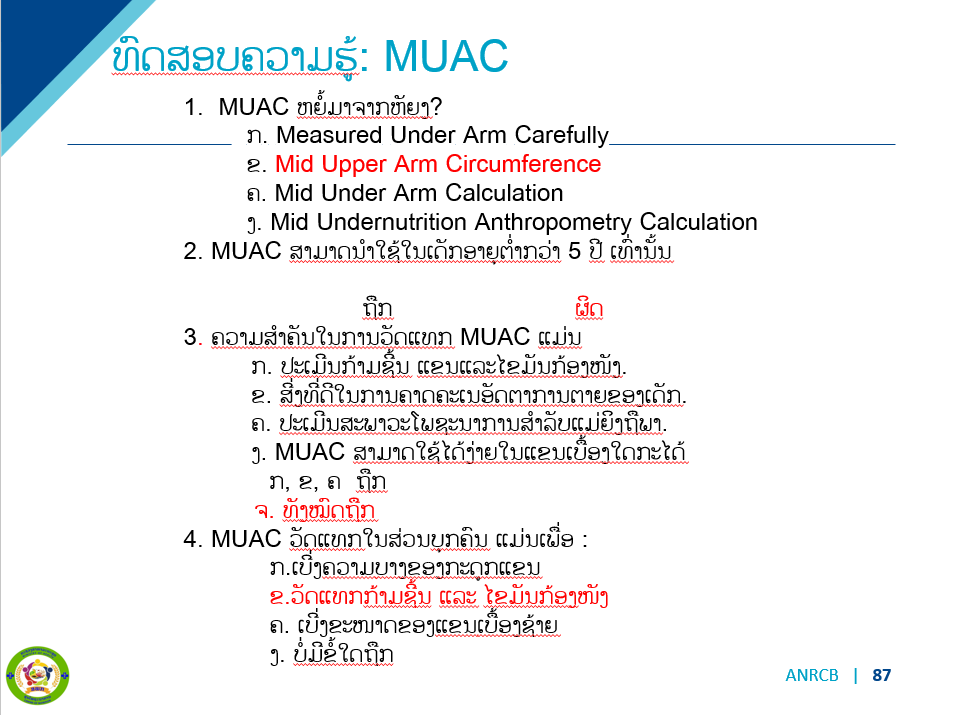 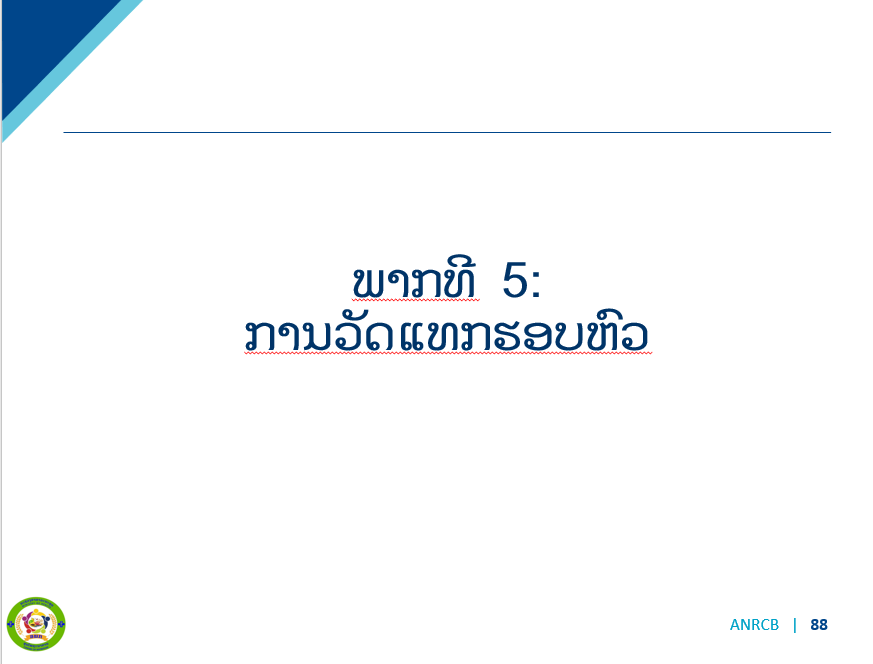 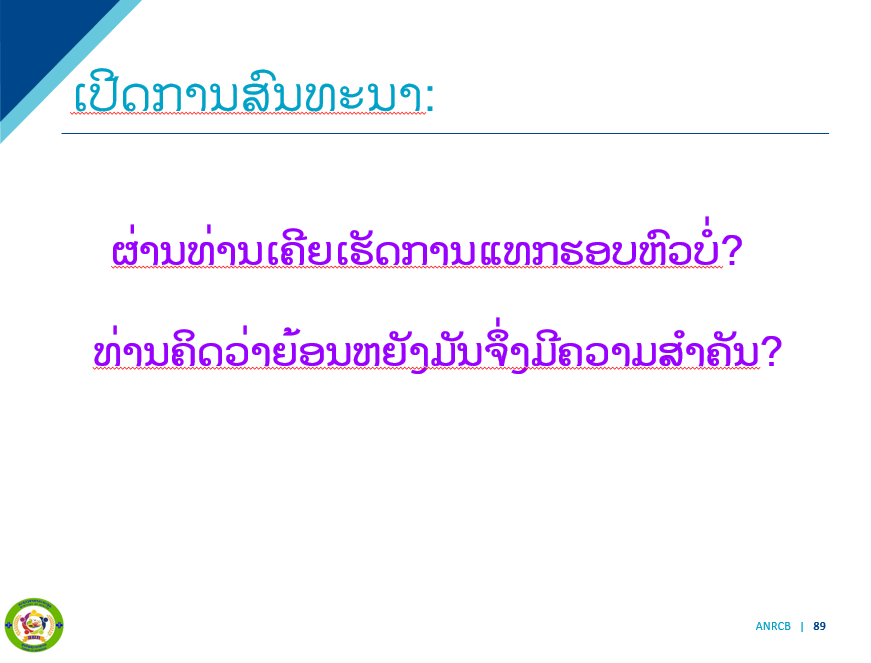 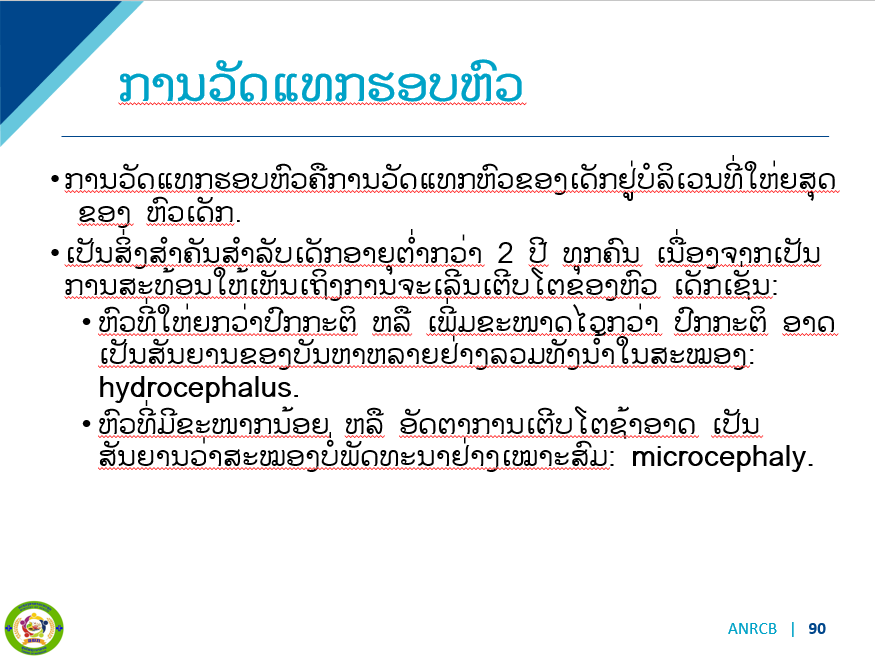 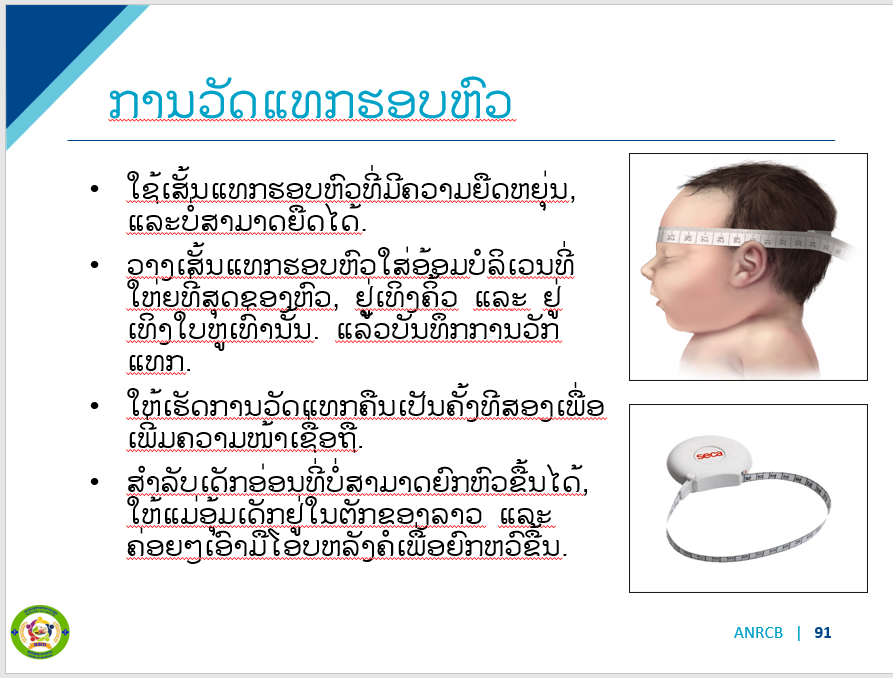 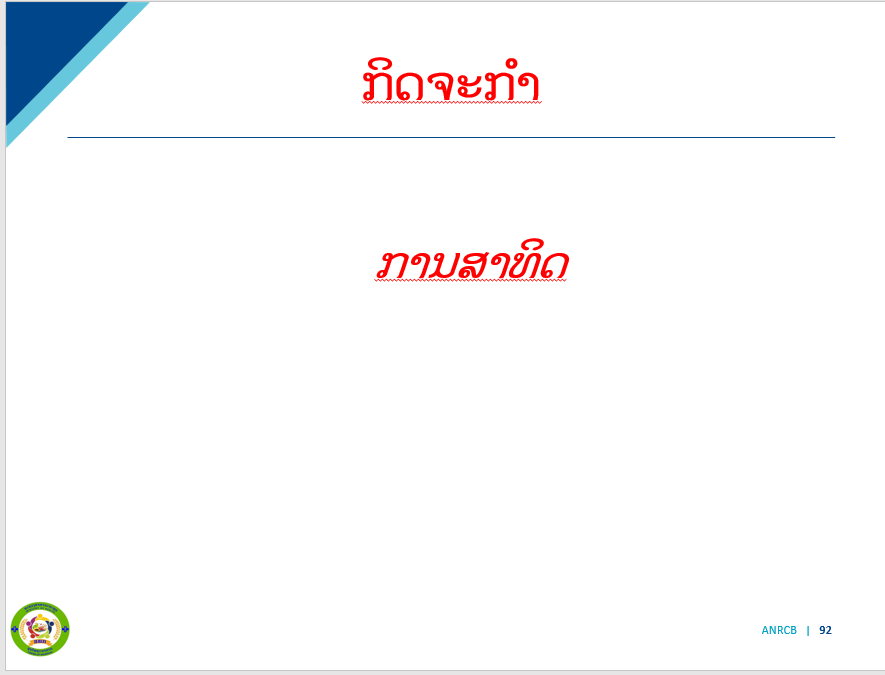 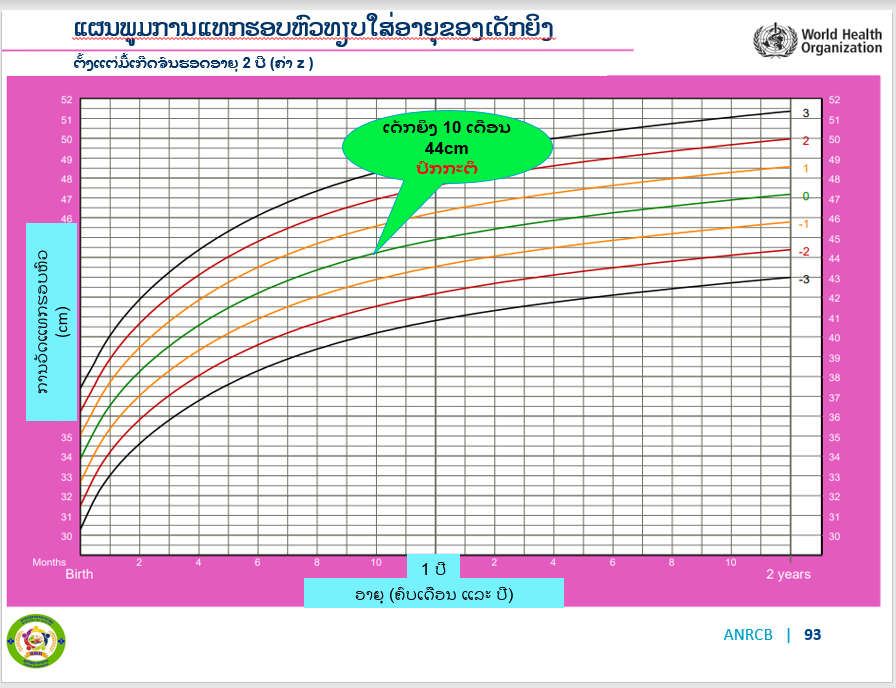 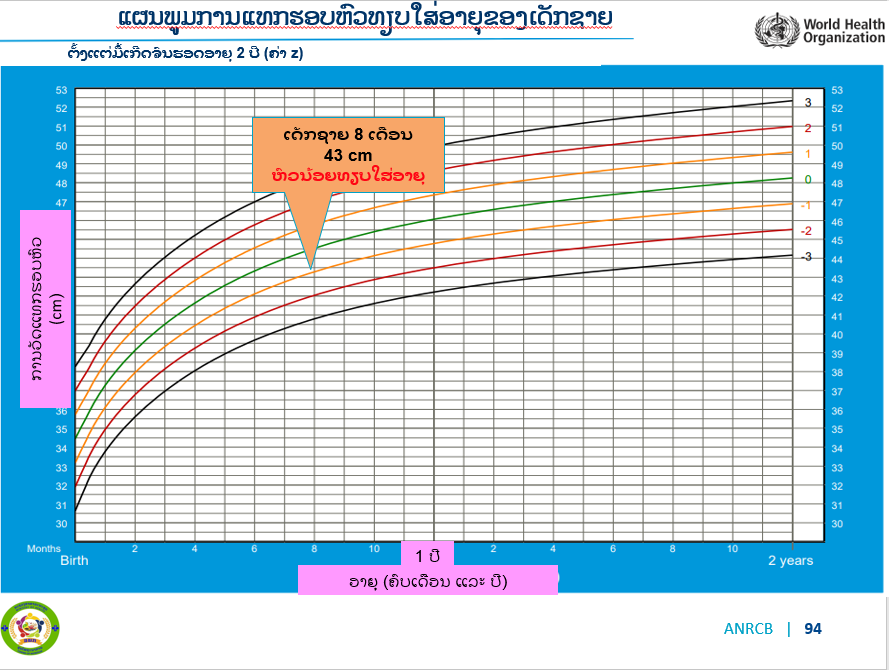 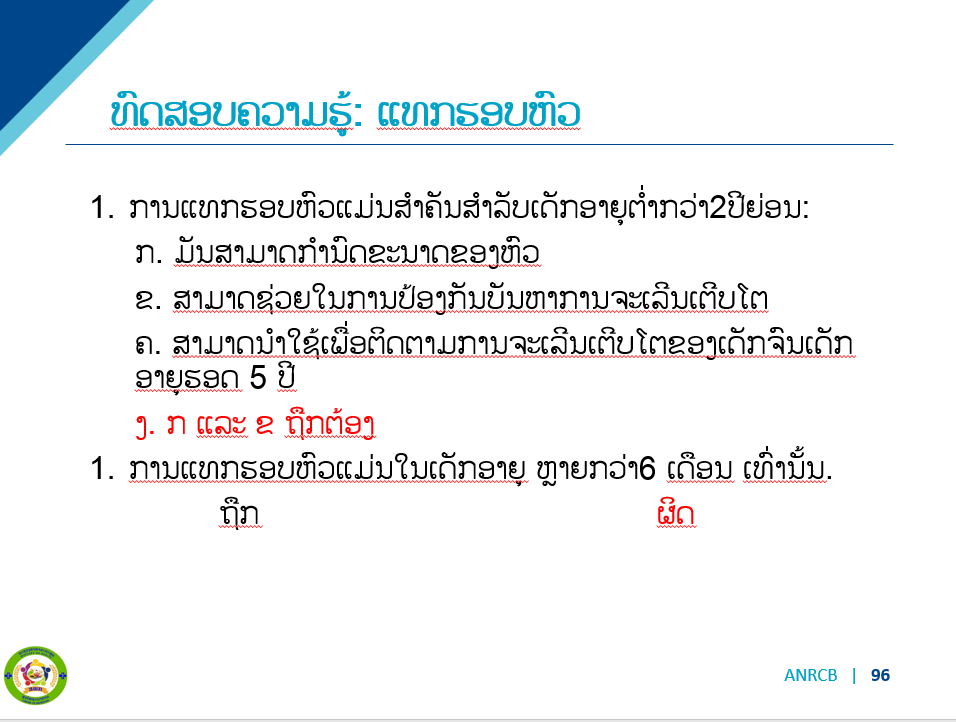 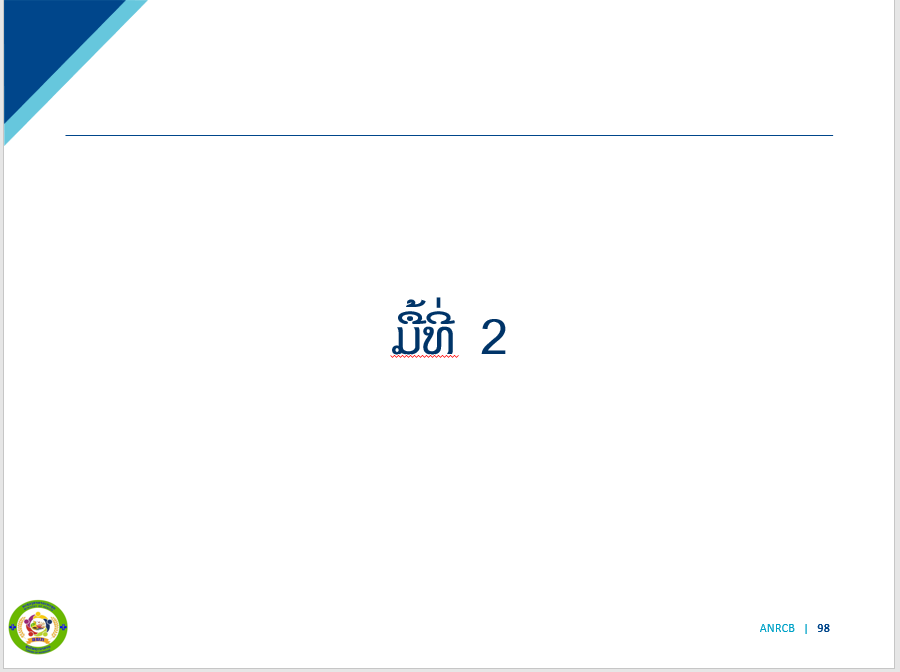 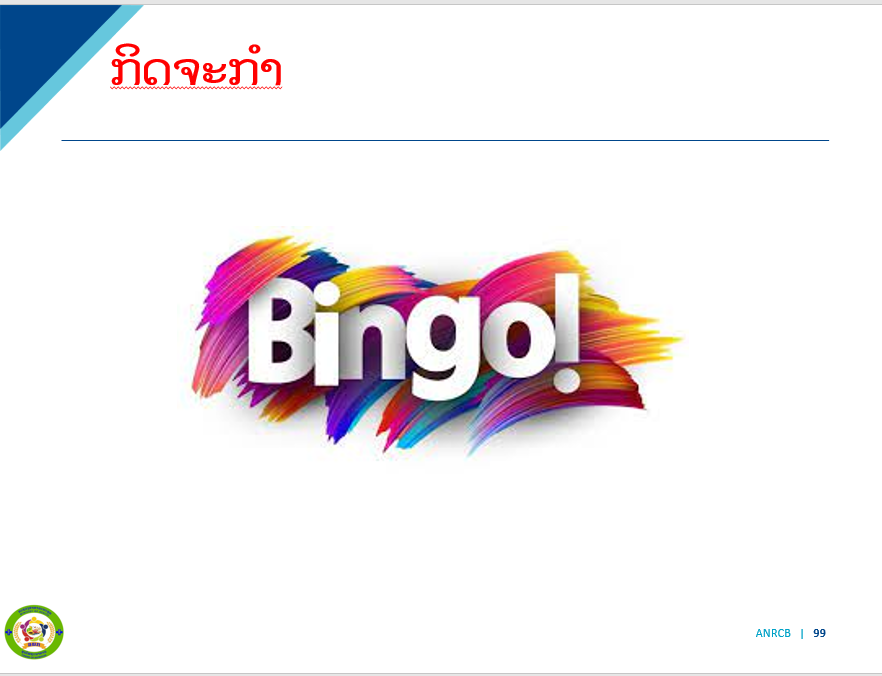 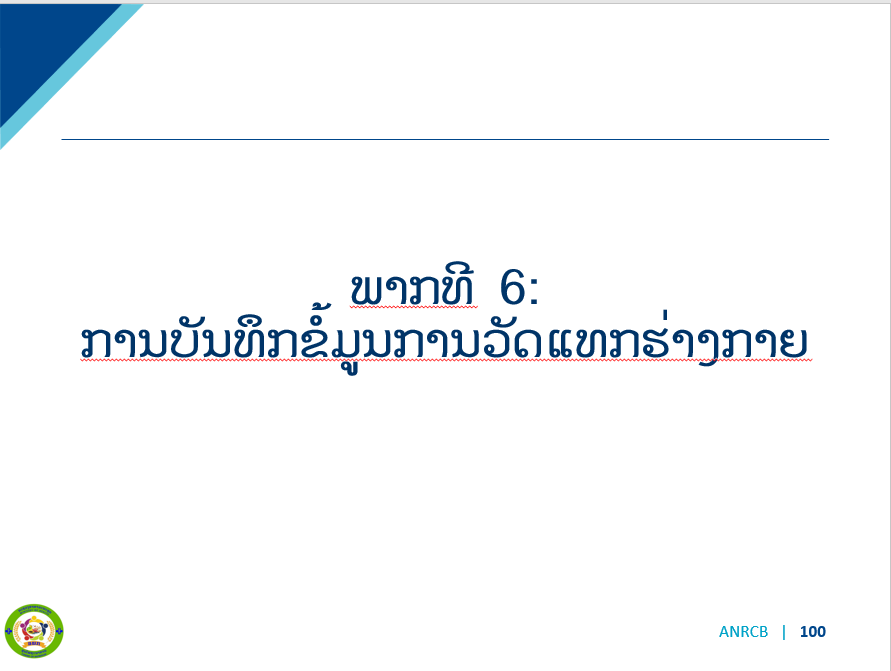 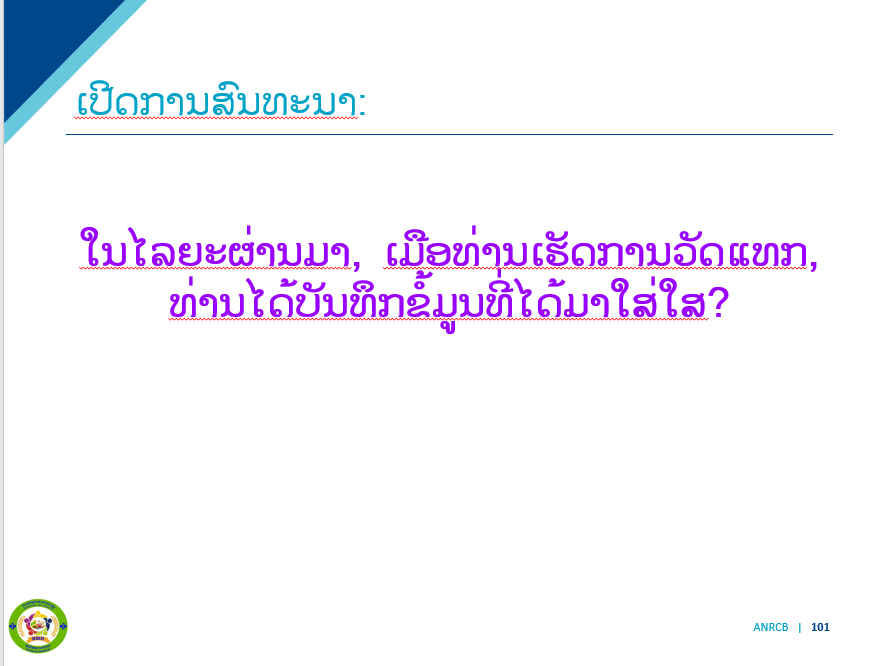 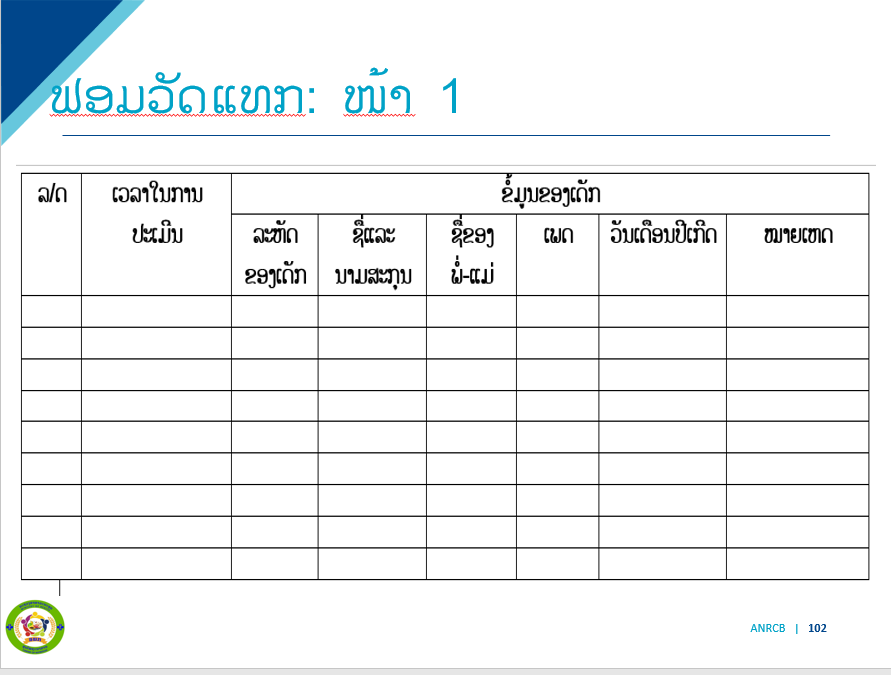 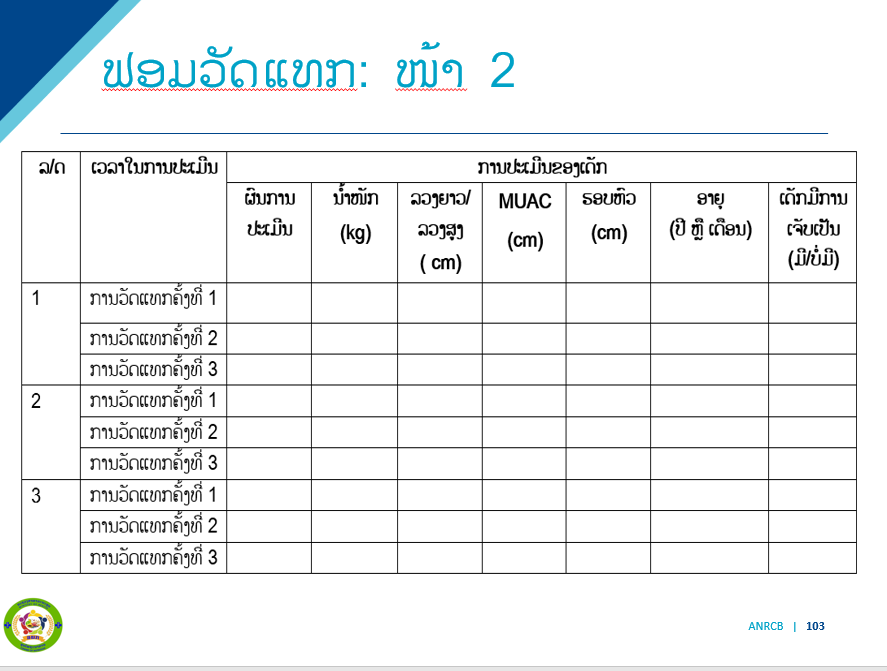 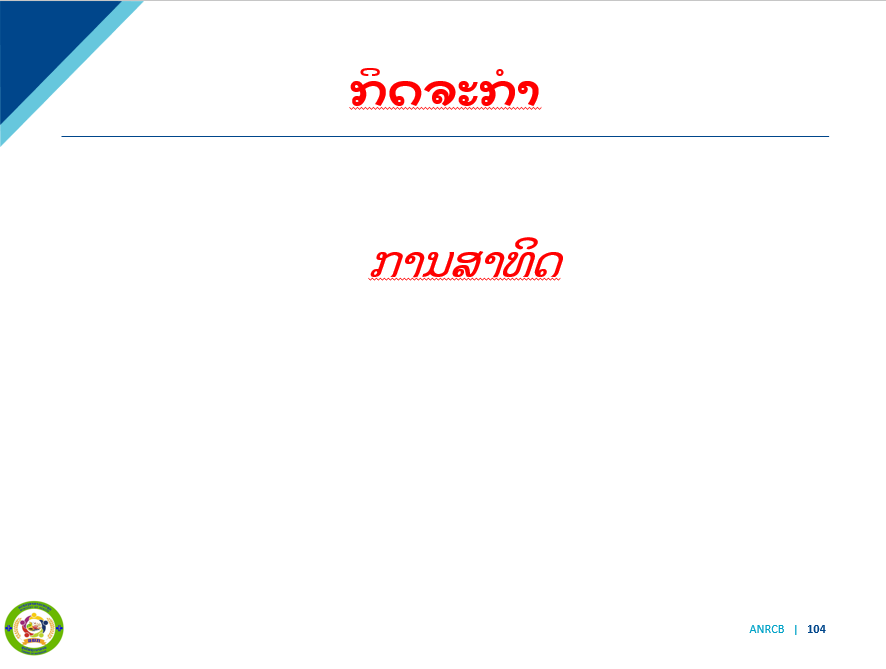 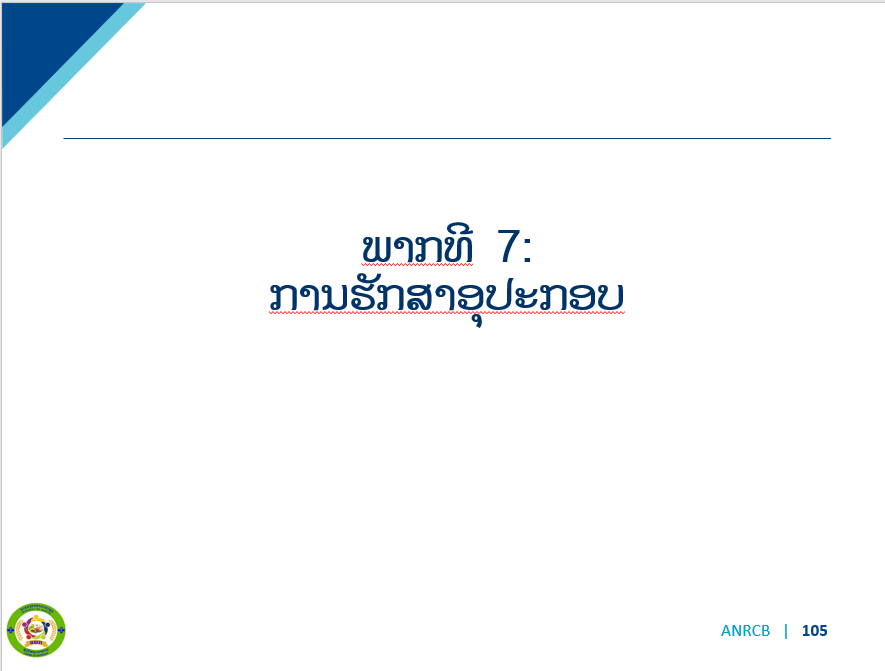 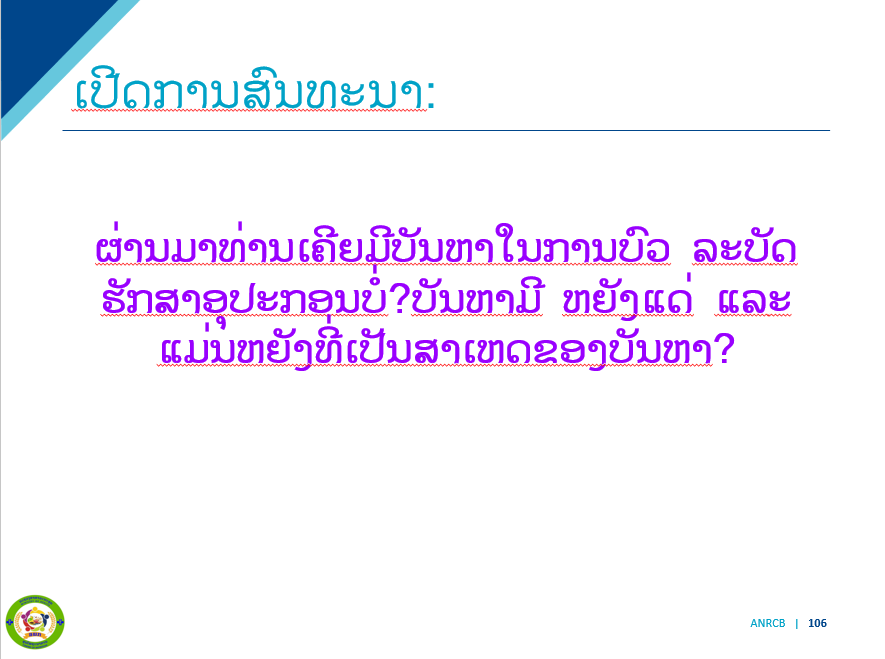 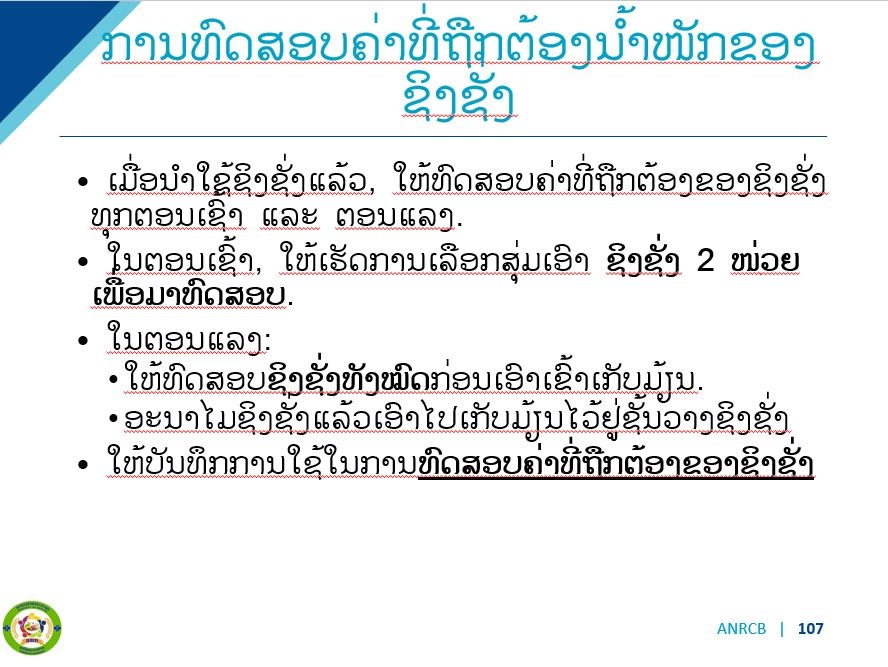 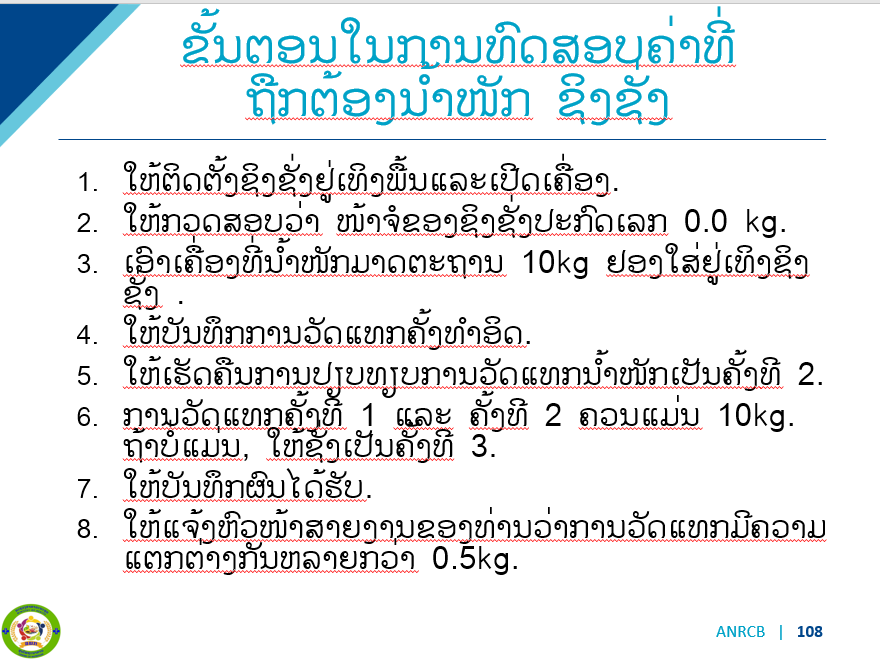 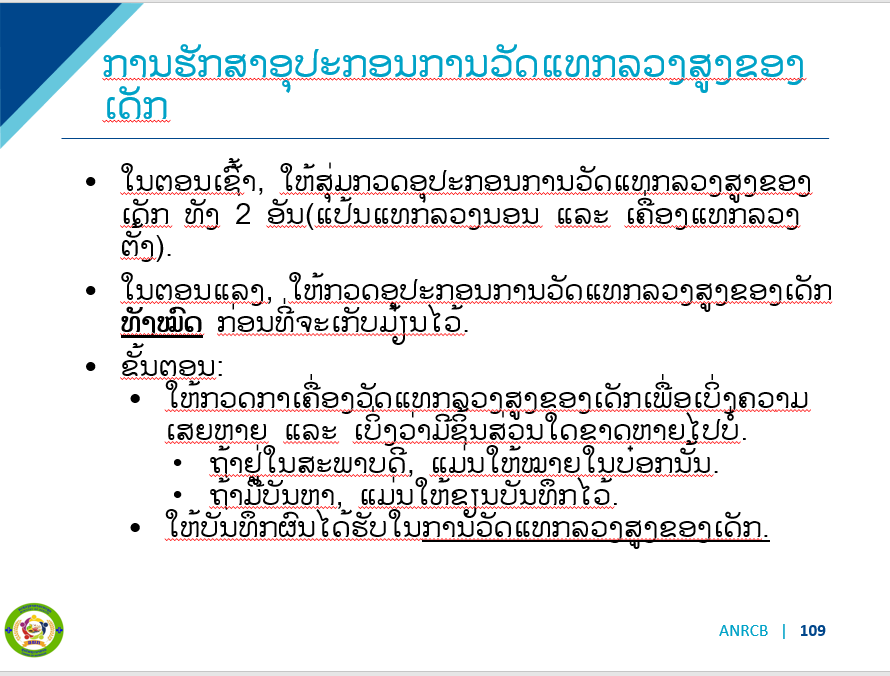 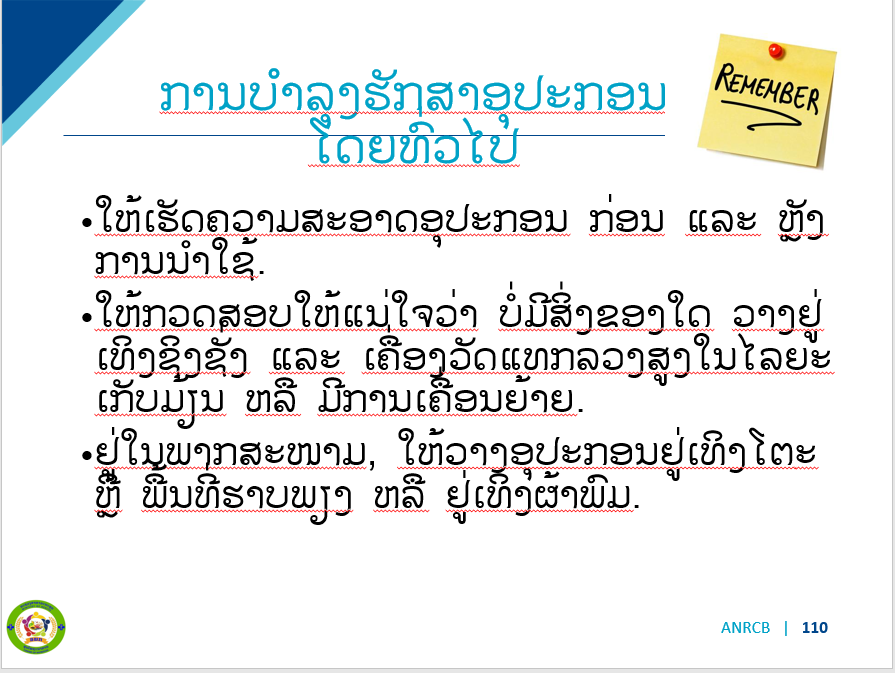 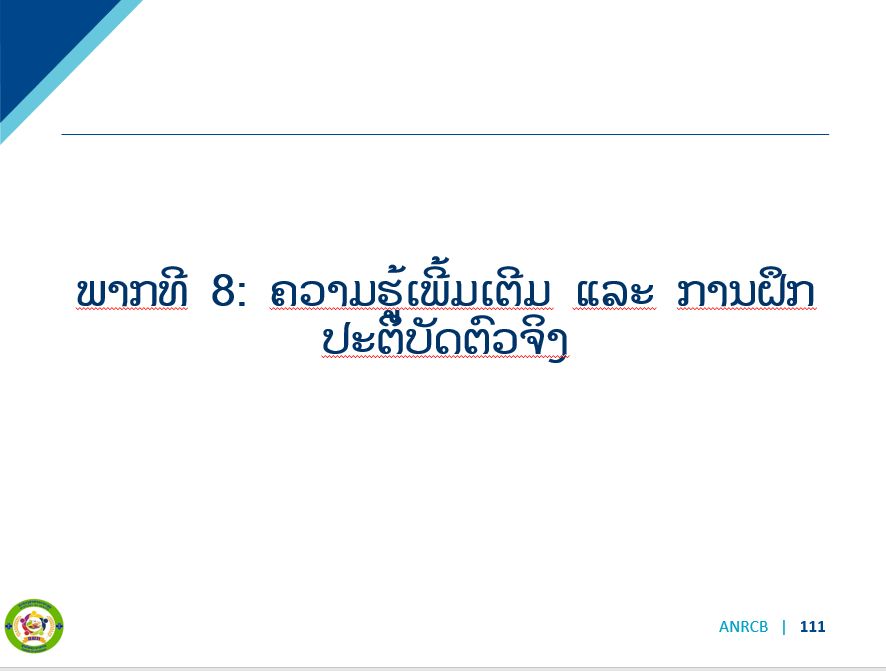 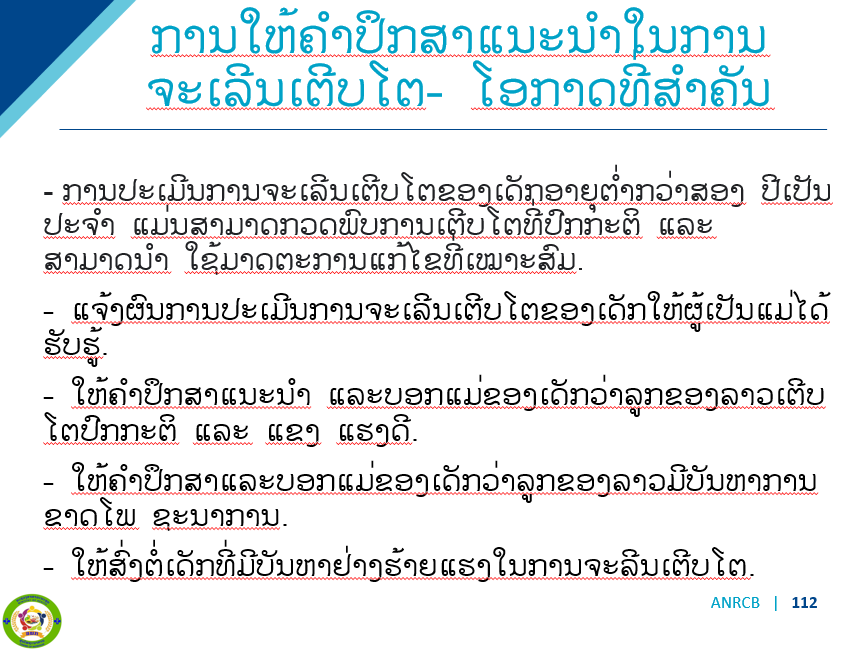 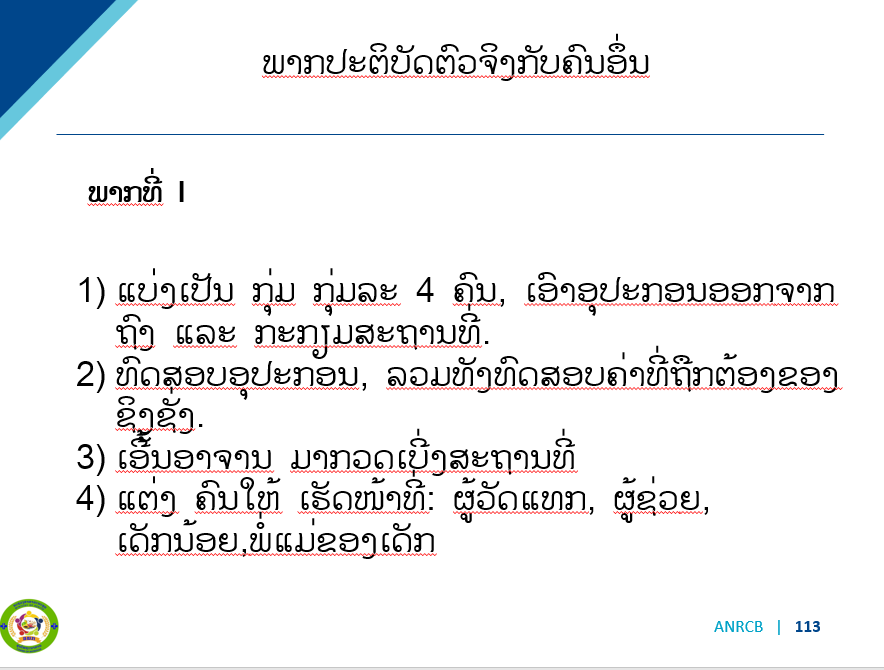 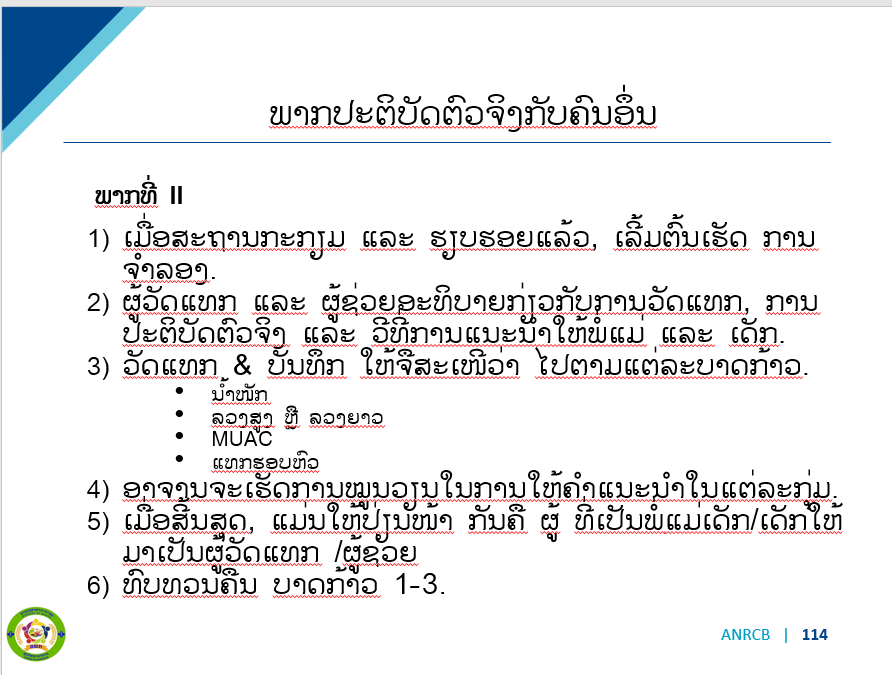 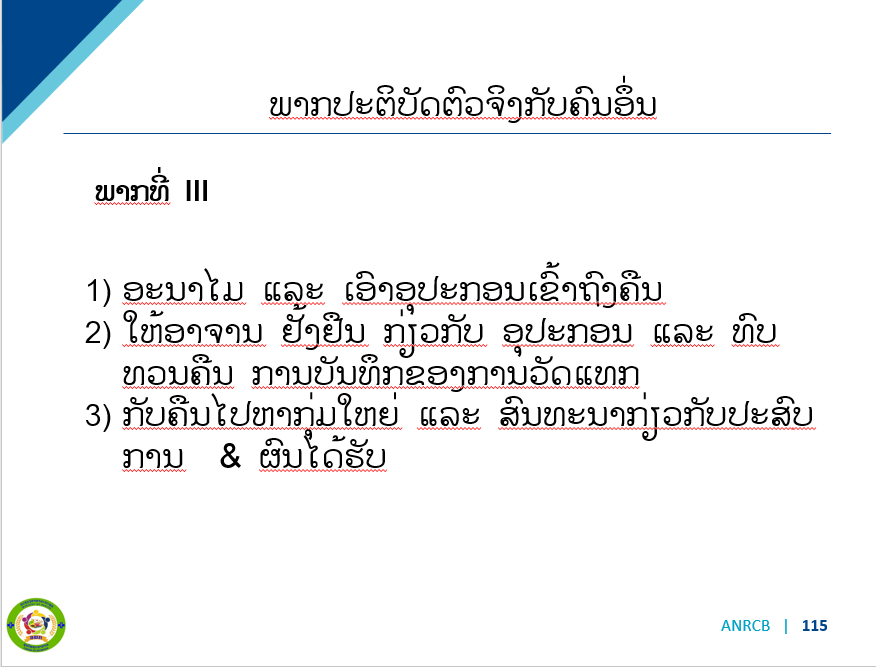 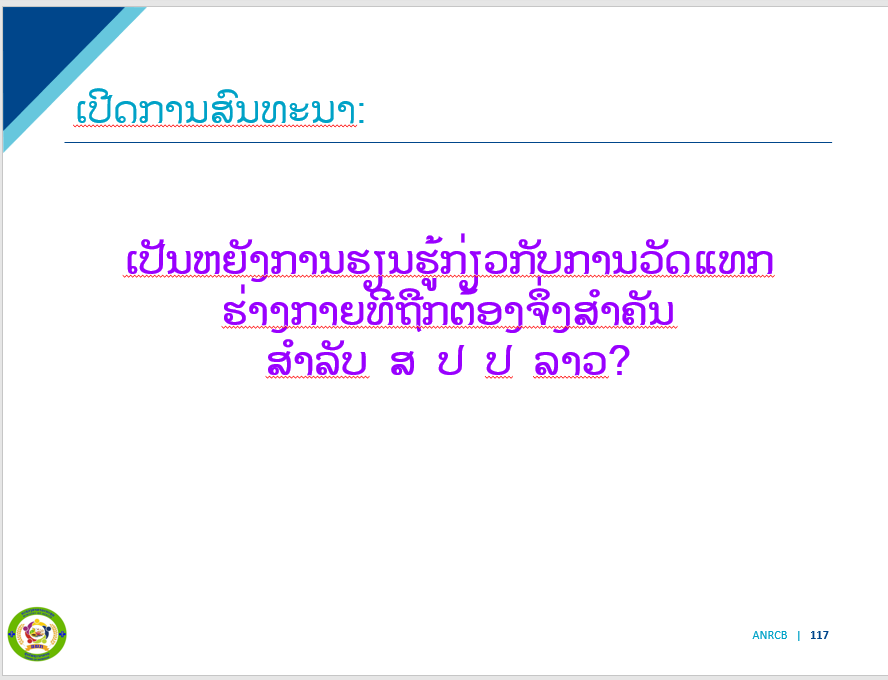 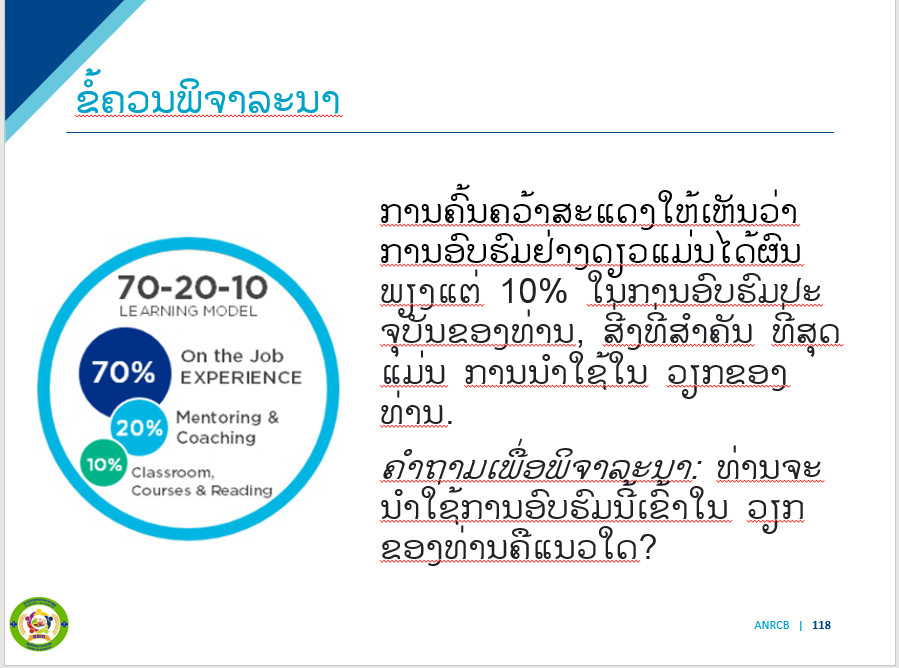 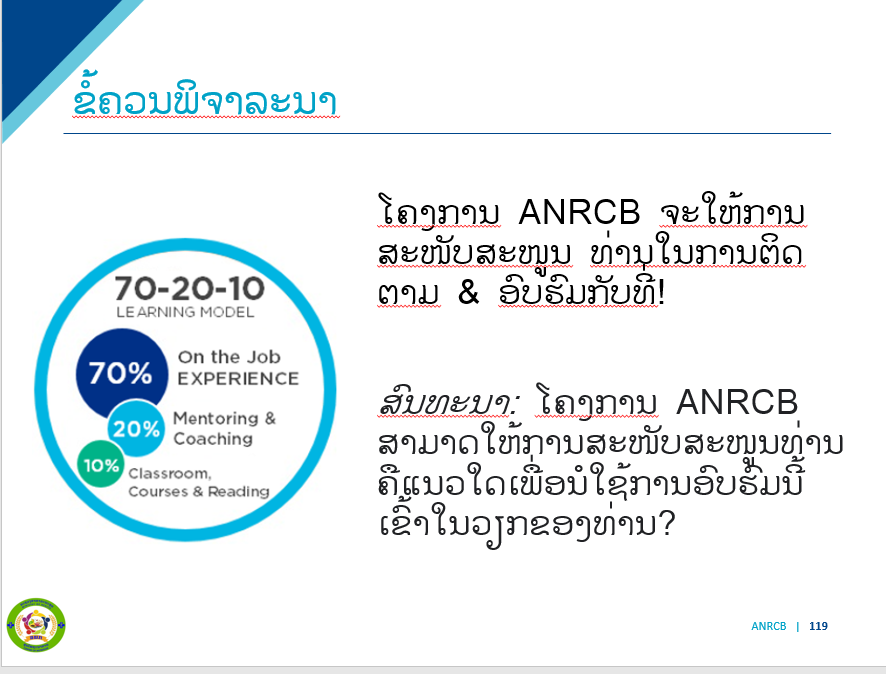 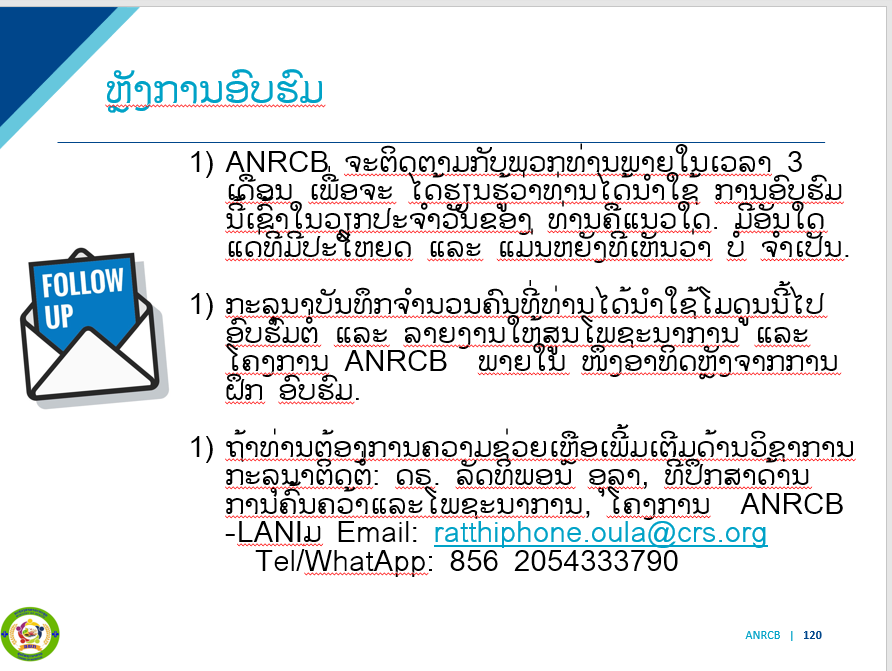 ທວນຄືນດ້ວຍເກມ ບີ່ງໂກທວນຄືນດ້ວຍເກມ ບີ່ງໂກທວນຄືນດ້ວຍເກມ ບີ່ງໂກທວນຄືນດ້ວຍເກມ ບີ່ງໂກຊີ່ງຊັ່ງມົນ(Salter scale)MUACອາຍຸສຳຄັນໃນການວັດແທກຮ່າງກາຍການແທກຮອບຫົວFREE!ຊິ່ງຊັ່ງນໍ້າໜັກເດັກນ້ອຍ(Infantometer )ແຜ່ນພູມການຈະເລີນເຕີບໂຕການເຮັດສັ່ງນໍ້າໜັກທີ່ດີທີ່ສຸດໂພຊະນາການເກີນໂພຊະນາການຕໍ່າStadiometerການທົດສອບຄ່າທີ່ຖືກຕ້ອງຂອງຊີ່ງຊັງMUACການວັດແທກຮ່າງກາຍFREE!ຊີ່ງຊັ່ງນໍ້າໜັກສຳລັບຜູ້ໃຫຍ່ແລະເດັກນ້ອຍ